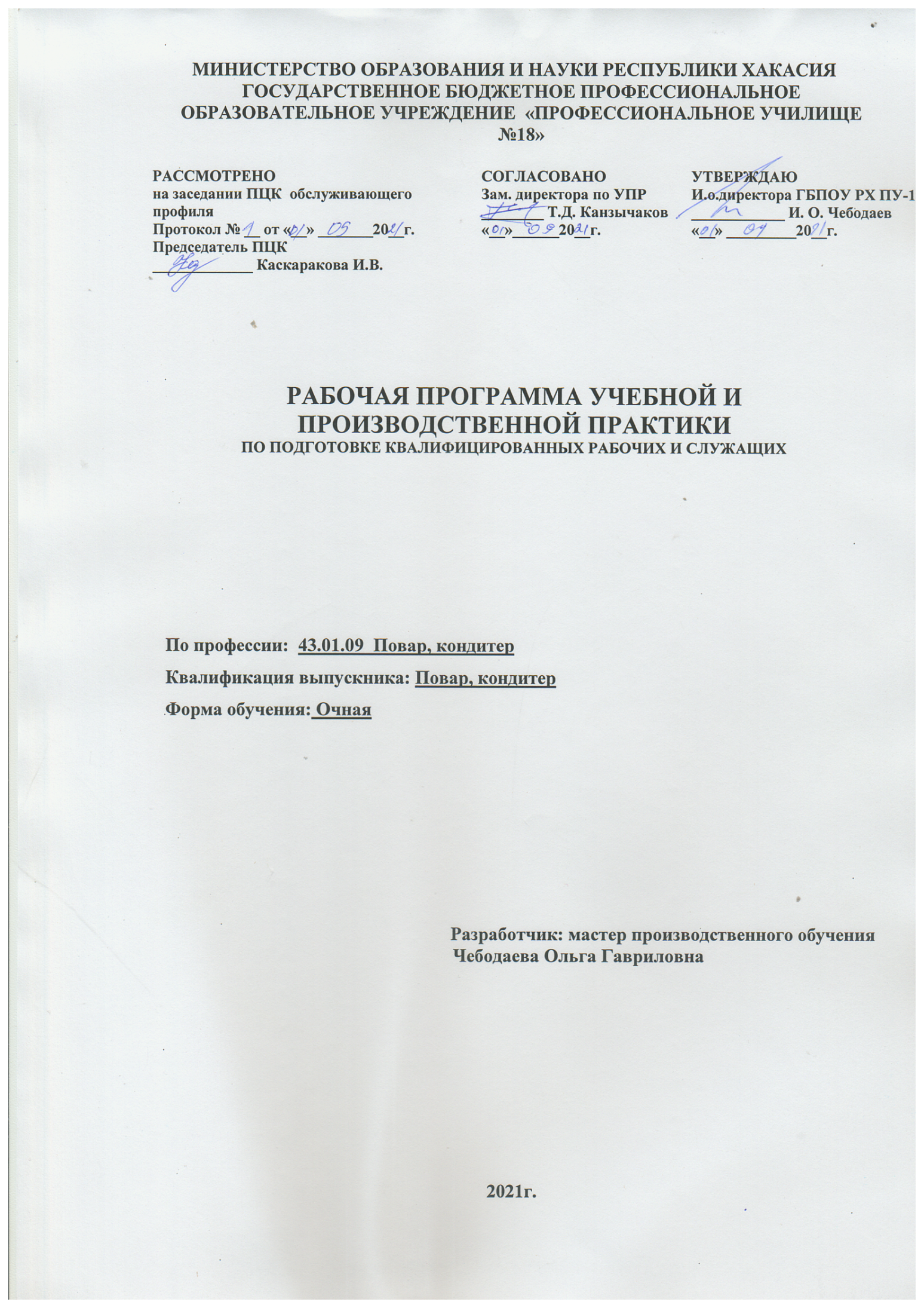  Рабочая программа учебной и производственной практики разработана на основе Федерального государственного образовательного стандарта по профессии среднего профессионального образования 43.01.09 Повар, кондитер, утвержденного приказом Министерства образования и науки РФ от 09.12.2016г. №1569, зарегистрированного Министерством юстиции РФ от 22.12.2016г., регистрационный №44898 с учетом требований профессионального стандарта Повар, утвержденного приказом Министерства труда и социальной защиты Российской Федерации от 08.09. 2015 г., № 610н, а также в соответствии с требованиями WorldSkills.Организация-разработчик: Государственное автономное профессиональное образовательное учреждение Республики Хакасия «Профессиональное училище № 18»Разработчик: Чебодаева О.Г. - мастер производственного обучения.СОДЕРЖАНИЕ1. ПАСПОРТ РАБОЧЕЙ ПРОГРАММЫ УЧЕБНОЙ И ПРОИЗВОДСТВЕННОЙПРАКТИКИОбласть применения программыРабочая программа учебной и производственной практики является частью основной профессиональной образовательной программы в соответствии с Федеральнымгосударственным образовательным стандартом по профессии среднего профессионального образования 43.01.09 Повар, кондитер в части освоения квалификаций: повар, кондитер третьего, четвертого разряда и основных видов профессиональной деятельности (ВПД):Приготовление и подготовка к реализации полуфабрикатов для блюд, кулинарныхизделий разнообразного ассортимента.Приготовление, оформление и подготовка к реализации горячих блюд, кулинарныхизделий, закусок разнообразного ассортимента.Приготовление, оформление и подготовка к реализации холодных блюд, кулинарных изделий, закусок разнообразного ассортимента:Приготовление, оформление и подготовка к реализации холодных и горячих сладкихблюд, десертов, напитков разнообразного ассортимента.Приготовление, оформление и подготовка к реализации хлебобулочных, мучных кондитерских изделий разнообразного ассортимента:1.2. Цели и задачи учебной и производственной практики:закрепление и совершенствование приобретенных в процессе обучения профессиональных умений обучающихся по изучаемой профессии, развитие общих и профессиональных компетенций, освоение современных производственных процессов, адаптация обучающихся к конкретным условиям деятельности организаций различных организационно-правовых форм.     В результате прохождения учебной и производственной практики студент должен:1.3. Рекомендуемое количество часов, отводимое на освоение программы учебной и производственной практики:2. результаты освоения рабочей программы учебной практикиВ результате прохождения учебной практики обучающийся должен освоить следующие общие и профессиональные компетенции:      В результате освоения дисциплины обучающийся осваивает следующие личностные результаты: 3. ТЕМАТИЧЕСКИЙ ПЛАН И СОДЕРЖАНИЕ УЧЕБНОЙ И ПРОИЗВОДСТВЕННОЙ ПРАКТИКИ3.1.Тематический план учебной и производственной практики3.2. Содержание учебной и производственной  практики 4.УСЛОВИЯ РЕАЛИЗАЦИИ ПРОГРАММЫ УЧЕБНОЙ ИПРОИЗВОДСТВЕННОЙ ПРАКТИК4.1. Требования к условиям проведения учебной и производственной практики.Реализация рабочей программы учебной и производственной практики предполагает проведение учебной практики в производственных мастерских, проведение производственной практики на предприятиях/организациях на основе прямых договоров, заключаемых между образовательным учреждением и каждым предприятием/организацией, куда направляются обучающиеся.4.3. Общие требования к организации образовательного процессаПроизводственная практика проводится в рамках профессиональных модулей какв несколько периодов, так и рассредоточено, чередуясь с теоретическими занятиями.Условием допуска обучающихся к производственной практике является освоенная учебная практика.4.4. Кадровое обеспечение образовательного процессаРуководство учебной и производственной практикой осуществляют преподавателипрофессиональных модулей, мастера производственного обучения, а также работникипредприятий/организаций, закрепленные за обучающимися.Мастера производственного обучения, осуществляющие непосредственное руководство учебной и производственной практикой обучающихся, должны иметь квалификационный разряд по профессии на 1-2 разряда выше, чем предусматривает ФГОС, высшее или среднее профессиональное образование по профилю профессии, проходить обязательную стажировку в профильных организациях не реже 1-го раза в 3 года.4.5. Информационное обеспечение реализации программыДля реализации программы библиотечный фонд образовательной организации должен иметь  печатные и/или электронные образовательные и информационные ресурсы, рекомендуемые для использования в образовательном процессе.4.5.1. Печатные издания:ГОСТ 31984-2012 Услуги общественного питания. Общие требования.- Введ.  2015-01-01. -  М.: Стандартинформ, 2014.-III, 8 с.ГОСТ 30524-2013 Услуги общественного питания. Требования к персоналу. - Введ.  2016-01-01. -  М.: Стандартинформ, 2014.-III, 48 с.ГОСТ 31985-2013 Услуги общественного питания. Термины и определения.- Введ. 2015-01-01. -  М.: Стандартинформ, 2014.-III, 10 с.ГОСТ 30390-2013  Услуги общественного питания. Продукция общественного питания, реализуемая населению. Общие технические условия – Введ. 2016 – 01 – 01.- М.: Стандартинформ, 2014.- III, 12 с.ГОСТ 30389 - 2013  Услуги общественного питания. Предприятия общественного питания. Классификация и общие требования – Введ. 2016 – 01 – 01. – М.: Стандартинформ, 2014.- III, 12 с.ГОСТ 31986-2012  Услуги общественного питания. Метод органолептической оценки качества продукции общественного питания. – Введ. 2015 – 01 – 01. – М.: Стандартинформ, 2014. – III, 11 с.ГОСТ 31987-2012  Услуги общественного питания. Технологические документы на продукцию общественного питания. Общие требования к оформлению, построению и содержанию.- Введ. 2015 – 01 – 01. – М.: Стандартинформ, 2014.- III, 16 с. ГОСТ 31988-2012  Услуги общественного питания. Метод расчета отходов и потерь сырья и пищевых продуктов при производстве продукции общественного питания. – Введ. 2015 – 01 – 01. – М.: Стандартинформ, 2014. – III, 10 с.Профессиональный стандарт «Кондитер/Шоколатье». Ботов М.И. Оборудование предприятий общественного питания : учебник для студ.учреждений высш.проф.образования / М.И. Ботов, В.Д. Елхина, В.П. Кирпичников. – 1-е изд. – М. : Издательский центр «Академия», 2013. – 416  с.Бутейкис Н.Г. Технология приготовления мучных кондитерских изделий: учеб.для учащихся учреждений сред.проф.образования / Н.Г Бутейкис. – 13-е изд. – М. : Издательский центр «Академия», 2014. – 336 с.Ермилова С.В. Приготовление хлебобулочных, мучных кондитерских изделий: учеб.для учреждений сред.проф.образования / С.В. Ермилова. – 1-е изд. – М. : Издательский центр «Академия», 2014. – 336 с.Ермилова С.В. Торты, пирожные и десерты: учеб.пособие для учреждений сред.проф.образования / С.В. Ермилова., Е.И. Соколова – 5-е изд. – М. : Издательский центр «Академия», 2016. – 80 с.Кащенко В.Ф. Оборудование предприятий общественного питания: учебное пособие/В.Ф. Кащенко, Р.В. Кащенко. – М.: Альфа, 2015. – 416 с. Лутошкина Г.Г. Техническое оснащение и организация рабочего места: учеб.для учащихся учреждений сред.проф.образования / Г.Г. Лутошкина, Ж.С. Анохина. – 1-е изд. – М. : Издательский центр «Академия», 2016. – 240 с.Матюхина З.П. Товароведение пищевых продуктов: учебник для нач. проф. образования / З.П. Матюхина. -  М.: Академия, 2014. – 336 с.Мармузова Л.В. Основы микробиологии, санитарии и гигиены в пищевой промышленности: учебник для НПО/ Л.В. Мармузова. -  М.: Академия, 2014. – 160 с.Радченко С.Н Организация производства на предприятиях общественного питания: учебник для нач. проф. образования /С.Н. Радченко.- «Феникс», 2013 – 373 с.Профессиональные стандарты индустрии питания. Т.1 / Федерация Рестораторов и Отельеров. -  М.: Ресторанные ведомости, 2013. – 512 с.Потапова И.И. Калькуляция и учет : учеб.для учащихся учреждений нач.проф.образования / И.И. Потапова. – 9-е изд., стер. – М. : Издательский центр «Академия», 2013. – 176 с.Усов В.В. Организация производства и обслуживания на предприятиях общественного питания : учеб.пособие для студ. учреждений сред.проф.образования / В.В. Усов. – 13-е изд., стер. – М. : Издательский центр «Академия», 2015. – 432 с.4.5.2. Электронные издания:Российская Федерация. Законы.  О качестве и безопасности пищевых продуктов [Электронный ресурс]: федер. закон: [принят Гос. Думой  1 дек.1999 г.: одобр. Советом Федерации 23 дек. 1999 г.: в ред. на 13.07.2015г. № 213-ФЗ].Российская Федерация. Постановления. Правила оказания услуг общественного питания [Электронный ресурс]: постановление Правительства РФ: [Утв. 15 авг. 1997 г. № 1036: в ред. от 10 мая 2007 № 276].СанПиН  2.3.2. 1324-03Гигиенические требования к срокам годности и условиям хранения пищевых продуктов [Электронный ресурс]: постановление Главного государственного санитарного врача РФ от 22 мая 2003 г. № 98.            СП 1.1.1058-01. Организация и проведение производственного контроля за соблюдением санитарных правил и выполнением санитарно-эпидемиологических (профилактических) мероприятий [Электронный ресурс]: постановление Главного государственного санитарного врача РФ от 13 июля 2001 г. № 18 [в редакции СП 1.1.2193-07 «Дополнения № 1»]. – Режим доступа: http://www.fabrikabiz.ru/1002/4/0.php-show_art=2758.СанПиН 2.3.2.1078-01  Гигиенические требования безопасности и пищевой ценности пищевых продуктов [Электронный ресурс]: постановление Главного государственного санитарного врача РФ от 20 августа 2002 г. № 27           СанПиН 2.3.6. 1079-01 Санитарно-эпидемиологические требования к организациям общественного питания, изготовлению и оборотоспособности в них пищевых продуктов и продовольственного сырья [Электронный ресурс]: постановление Главного государственного санитарного врача РФ от 08 ноября 2001 г. № 31 [в редакции СП 2.3.6. 2867-11 «Изменения и дополнения» № 4»]. – Режим доступа:http://fcior.edu.ru/catalog/meta/5/p/page.html4.5.3. Дополнительные источники:Ермилова С.В. Мучные кондитерские изделия из дрожжевого теста: учеб.пособие для учреждений сред.проф.образования / С.В. Ермилова., Е.И. Соколова – 5-е изд. – М. : Издательский центр «Академия», 2016. – 80 с.Ермилова С.В. Мучные кондитерские изделия из бездрожжевого теста: учеб.пособие для учреждений сред.проф.образования / С.В. Ермилова., Е.И. Соколова – 3-е изд. – М. : Издательский центр «Академия», 2016. – 80 с.Соколова Е.И. Современное сырье для кондитерского производства: учеб.пособие для учреждений сред.проф.образования / Е.И. Соколова, С.В. Ермилова – 3-е изд. – М. : Издательский центр «Академия», 2016. – 64 с.6. Справочник шеф-повар (TheProfessionaChef) / Кулинарный институт Америки – 8-е изд.: Пер. с англ., 2-у изд., перевод.и доп.М.; ЗАО «ББПГ» (Издательство BBPG), 2010. – 1216 с.: ил.5. КОНТРОЛЬ И ОЦЕНКА РЕЗУЛЬТАТОВ УЧЕБНОЙ И ПРОИЗВОДСТВЕННОЙ ПРАКТИКИПриложение 1КВАЛИФИКАЦИОННАЯ ХАРАКТЕРИСТИКАПо профессии Повар, кондитерПовар 3 разряда.Должен уметь: Приготавливать блюда и кулинарные изделия, требующие простой кулинарной обработки. Варить картофель и другие овощи, каши, бобовые и макаронные изделия, яйца. Жарить картофель, овощи, изделия из котлетной массы (овощной, рыбной, мясной), блины, оладьи, блинчики. Запекать овощные и крупяные изделия. Процеживать,протирать, замешивать, измельчать, формовать, фаршировать, начинять изделия. Приготавливать бутерброды, блюда из полуфабрикатов, консервов и концентратов. Порционировать и оформлять блюда.Должен знать: Рецептуры, основы технологии приготовления, требования к качеству,правила раздачи (комплектаций), сроки и условия хранения блюд. Виды, свойства и кулинарное назначение картофеля, овощей, грибов, круп, макаронных и бобовых изделий, творога, яиц, полуфабрикатов из котлетной массы, теста, консервов, концентратов и других продуктов. Признаки и органолептические методы определения доброкачественности продуктов. Правила, приемы и последовательность выполнения операций по подготовке продуктов к тепловой обработки. Назначение, правила использования технологического оборудования, производственного инвентаря, инструмента, весоизмерительных приборов, посуды и правила ухода за ними.Повар 4 разряда.Должен уметь: Приготавливать блюда и кулинарные изделия, требующие кулинарной обработки средней сложности: различных салатов из свежих, вареных и припущенныховощей с мясом, рыбой; винегретов; рыбы под маринадом, студня; сельди натуральной ис гарниром. Варить супы, бульоны; вторые блюда из овощей, рыбы и морепродуктов,мяса и мясных продуктов, сельскохозяйственной птицы и кролика в вареном, тушеном,жареном, запеченном виде; соусов, различных видов пассировок, горячих и холодныхнапитков; сладких блюд, мучных изделий: вареников, пельменей, расстегаев, кулебяк,пирожков, лапши домашней, ватрушек и др.Должен знать: Рецептуры, основы технологии приготовления блюд и кулинарных изделий, требующих кулинарной обработки средней сложности; требования к их качеству, срокам, условиям хранения и раздаче; кулинарное назначение рыбы, морепродуктов, сельскохозяйственной птицы и кролика. Признаки и органолептические методы определения их доброкачественности; принцип влияния кислот, солей и жесткости воды на продолжительность тепловой обработки продуктов; устройство и правила эксплуатации технологического оборудования. Кондитер 3 разряда.Должен уметь: Самостоятельно приготовлять простые массовые торты, пирожные, и другие штучные кондитерские и хлебобулочные изделия из различного вида сырья или выполнять работы по изготовлению сложных сортов тортов и пирожных под руководством кондитера высшего разряда. Приготавливать различные виды теста, кремов, начинок, сиропов. Отвешивать, отмеривать сырье по заданной рецептуре. Разделывать полученные полуфабрикаты: штамповать, формовать и отсаживать изделия на листы. Отделывать изделия марципаном, помадкой, цукатами, шоколадом, фруктами, кремом.Должен знать: Ассортимент выпускаемых изделий; виды сырья, вкусовых и ароматических веществ, рыхлителей и красителей, используемых для приготовления кондитерских изделий; сорта муки и ее свойства (качество образуемой клейковины); рецептуры и режимы приготовления кондитерских изделий; способы отделки помадкой, марципанами, цукатами, шоколадом, кремом; устройство оборудования.Кондитер 4 разряда.Должен уметь: Приготавливать различные виды рулетов, кексов, высших сортов печенья,сложных тортов и пирожных их различного сырья со сложным многокрасочным узором, сраздельным расположением мелких и средних деталей рисунка. Фигурная нарезка выпеченных полуфабрикатов. Формовать. Приготавливать детали рисунка, украшений для тортов из шоколада, крема, безе. Подбирать крем по цветам. Проверять визуально совмещение красочных элементов и деталей рисунка, а также веса готовых тортов и пирожных.Должен знать: Ассортимент выпускаемых изделий; виды сырья, технологический процесс, рецептуры и режим приготовления, способы и приемы отделки изделий.Приложение 2Министерство образования и науки Республики ХакасииГосударственное бюджетного профессиональное образовательное учреждениеРеспублики Хакасия«Профессиональное училище № 18»ДНЕВНИКпрохождения производственной практикиОбучающийсяКурс______ группа ____ «___»Профессия 43.01.09 Повар, кондитерСОДЕРЖАНИЕ ПРАКТИКИПриложение 3ПАМЯТКАДля обучающихся, находящихся на производственной практике:1. До выхода на практику:3. Выяснить — кто является руководителем производственной практики;4. Знать даты начала и окончания производственной практики;5. Получить дневник, задание, график консультаций:6. Получить инструкции по организации и проведении практики.2. По прибытии на место практики:7. Явиться в отдел кадров предприятия по месту практики и оформитьсоответствующие документы;8. Пройти инструктажи по технике безопасности;9. Явиться к руководителю практики от предприятия, ознакомить его с программойпрактики, индивидуальным заданием и дневником, уточнить план-задание всоответствии с условием работы на данном предприятии;10. Установить с руководителем конкретные рабочие места, составить календарныйплан и приступить к работе.3. Во время прохождения практики:11. Строго соблюдать существующие правила распорядка предприятия;12. Бережно относиться к расходованию материалов, энергоресурсов;13. В период работы заполнять дневник и собирать материал для выполненияиндивидуального задания;14. Необходимо регулярно посещать консультации, проводимые руководителемпрактики в училище;4. По окончании практики:15. Обучающийся обязан предоставить дневник о выполнении им программыпроизводственной практики руководителю от предприятия и получить от негозаключение по отчету, отзыв о работе на практике, табель выходов на работу,выписку из протокола квалификационной комиссии, заверенные подписями ипечатями;16. В 3-х дневный срок сдать руководителю практики от училища дневник;17. Все полученные на предприятии материальные ценности (спецодежда, литература,инструменты и др.), а также временные пропуска необходимо сдать при увольнении сместа практики.Приложение 4Производственная характеристикапрактикантаОбучающийся_________ курса, профессии 43.01.09 Повар, кондитерФ.И.О._______________________________________________________________За время прохождения производственной практики на предприятии____________________________________________________________________(предприятие)	с «____»__________20____г. по «____»___________20______ г.            Выполнял работы на рабочих местах________________________________________________________________________________________________________________________________________________________________________________________________________________________________________________________________________________________________________________________________________________________(перечень рабочих мест)Качество выполненных работ_______________________________________________Знание технологического процесса, обращение с инструментом иоборудованием_________________________________________________________________________________________________________________________________________________________________________________________________________________________________________________________________________________________________________________________________________________________________________________________________________________________________________________________________(подробный отзыв)Трудовая дисциплина ____________________________________________________Обучающийся Ф.И.О. _________________________________________________________Заслуживает присвоения ________________________________тарифного разряда повара/кондитераПо профессии 43.01.09 Повар, кондитерПодпись руководителя практики от предприятия (ФИО, должность)_______________________________________________________________________Подпись руководителя практики от образовательного учреждения (ФИО, долж-ность)_____________________________________________________________Руководитель предприятия:МП_______________________ Дата «___»_______________20___г.Подпись руководителя практики ____________________________________________________________________________(ФИО, должность)ПАСПОРТ РАБОЧЕЙ  ПРОГРАММЫ УЧЕБНОЙ И ПРОИЗВОДСТВЕННОЙ ПРАКТИКИ4РЕЗУЛЬТАТЫ ОСВОЕНИЯ ПРОГРАММЫ УЧЕБНОЙ И ПРОИЗВОДСТВЕННОЙ ПРАКТИКИ8ТЕМАТИЧЕСКИЙ ПЛАН И СОДЕРЖАНИЕ УЧЕБНОЙ И ПРОИЗВОДСТВЕННОЙ ПРАКТИКИ11УСЛОВИЯ РЕАЛИЗАЦИИ ПРОГРАММЫ УЧЕБНОЙ ПРАКТИКИ37КОНТРОЛЬ И ОЦЕНКА РЕЗУЛЬТАТОВ ОСВОЕНИЯ УЧЕБНОЙ И ПРОИЗВОДСТВЕННОЙ ПРАКТИКИ41Иметь практический опытподготовки, уборки рабочего места, выборе, подготовке к работе, безопасной эксплуатации технологического оборудования, производственного инвентаря, инструментов, весоизмерительных приборов;выбора, оценки качества, безопасности продуктов, полуфабрикатов, приготовлении, творческом оформлении, эстетичной подаче супов, соусов, горячих блюд, кулинарных изделий, закусок разнообразного ассортимента, в том числе региональных;упаковке, складировании неиспользованных продуктов;оценке качества, порционировании (комплектовании), упаковке на вынос, хранении с учетом требований к безопасности готовой продукции; ведении расчетов с потребителями.Уметьподготавливать рабочее место, выбирать, безопасно эксплуатировать оборудование, производственный инвентарь, инструменты, весоизмерительные приборы в соответствии с инструкциями и регламентами;оценивать наличие, проверять органолептическим способом качество, безопасность обработанного сырья, полуфабрикатов, пищевых продуктов, пряностей, приправ и других расходных материалов; обеспечивать их хранение в соответствии с инструкциями и регламентами, стандартами чистоты; своевременно оформлять заявку на склад;                                                                                                                                                                                                                                                                                                                                                                                                    осуществлять их выбор в соответствии с технологическими требованиями;соблюдать правила сочетаемости, взаимозаменяемости продуктов, подготовки и применения пряностей и приправ;выбирать, применять, комбинировать способы приготовления, творческого оформления и подачи супов, горячих блюд, кулинарных изделий, закусок разнообразного ассортимента, в том числе региональных;оценивать качество, порционировать (комплектовать), эстетично упаковывать на вынос, хранить с учетом требований к безопасности готовой продукции;ЗнатьТребования охраны труда, пожарной безопасности, производственной санитарии и личной гигиены в организациях питания, в том числе системы анализа, оценки и управления  опасными факторами (системы ХАССП);видов, назначения, правил безопасной эксплуатации технологического оборудования, производственного инвентаря, инструментов, весоизмерительных приборов, посуды и правил ухода за ними;ассортимента, рецептур, требований к качеству, условиям и срокам хранения, методам приготовления, вариантам оформления и подачи супов, соусов, горячих блюд, кулинарных изделий, закусок разнообразного ассортимента, в том числе региональных;норм расхода, способов сокращения потерь, сохранения пищевой ценности продуктов при приготовлении;правил и способов сервировки стола, презентации супов, горячих блюд, кулинарных изделий, закусок;Профессиональное модули2 курс2 курс2 курс2 курс3 курс3 курс3 курс3 курс4 курс4 курс4 курс4 курсу/пп/пу/пп/пу/пп/пу/пп/пу/пп/пу/пп/пПМ 01108144ПМ 0221672360ПМ 037236180ПМ 04108216ПМ 05180360Итого часов 252252252252936936936936864864864864Итого недель77772626262624242424КодНаименование результата освоения практикиПК 1.1Подготавливать рабочее место, оборудование, сырье, исходные материалы для обработки сырья, приготовления полуфабрикатов в соответствии с инструкциями и регламентамиПК 1.2.Осуществлять обработку, подготовку овощей, грибов, рыбы, нерыбного водного сырья, мяса, домашней птицы, дичи, кроликаПК 1.3Проводить приготовление и подготовку к реализации полуфабрикатов разнообразного ассортимента для блюд, кулинарных изделий из рыбы и нерыбного водного сырья ПК 1.4Проводить приготовление и подготовку к реализации полуфабрикатов разнообразного ассортимента для блюд, кулинарных изделий из мяса, домашней птицы, дичи, кролика ПК 2.1Подготавливать рабочее место, оборудование, сырье, исходные материалы для приготовления горячих блюд, кулинарных изделий, закусок разнообразного ассортимента в соответствии с инструкциями и регламентамиПК 2.2Осуществлять приготовление, непродолжительное хранение бульонов, отваров разнообразного ассортиментаПК 2.3Осуществлять приготовление, творческое оформление и подготовку к реализации супов разнообразного ассортиментаПК 2.4Осуществлять приготовление, непродолжительное хранение горячих соусов разнообразного ассортимента ПК 2.5Осуществлять приготовление, творческое оформление и подготовку к реализации горячих блюд и гарниров из овощей, грибов, круп, бобовых, макаронных изделий разнообразного ассортимента ПК 2.6Осуществлять приготовление, творческое оформление и подготовку к реализации горячих блюд, кулинарных изделий, закусок из яиц, творога, сыра, муки разнообразного ассортимента ПК 2.7Осуществлять приготовление, творческое оформление и подготовку к реализации горячих блюд, кулинарных изделий, закусок из рыбы, нерыбного водного сырья разнообразного ассортимента ПК 2.8Осуществлять приготовление, творческое оформление и подготовку к реализации горячих блюд, кулинарных изделий, закусок из мяса, домашней птицы, дичи и кролика разнообразного ассортимента ПК 3.1 Подготавливать рабочее место, оборудование, сырье, исходные материалы для приготовления холодных блюд, кулинарных изделий, закусок в соответствии с инструкциями и регламентами ПК 3.2Осуществлять приготовление, непродолжительное хранение холодных соусов, заправок разнообразного ассортимента ПК 3.3Осуществлять приготовление, творческое оформление и подготовку к реализации салатов разнообразного ассортимента ПК 3.4Осуществлять приготовление, творческое оформление и подготовку к реализации бутербродов, канапе, холодных закусок разнообразного ассортиментаПК 3.5Осуществлять приготовление, творческое оформление и подготовку к реализации холодных блюд из рыбы, нерыбного водного сырья разнообразного ассортимента ПК 3.6Осуществлять приготовление, творческое оформление и подготовку к реализации холодных блюд из мяса, домашней птицы, дичи разнообразного ассортимента ПК 4.1Подготавливать рабочее место, оборудование, сырье, исходные материалы для приготовления холодных и горячих сладких блюд, десертов, напитков разнообразного ассортимента в соответствии с инструкциями и регламентамиПК 4.2Осуществлять приготовление, творческое оформление и подготовку к реализации холодных сладких блюд, десертов разнообразного ассортимента ПК 4.3 Осуществлять приготовление, творческое оформление и подготовку к реализации горячих сладких блюд, десертов разнообразного ассортимента ПК 4.4Осуществлять приготовление, творческое оформление и подготовку к реализации холодных напитков разнообразного ассортимента ПК 4.5Осуществлять приготовление, творческое оформление и подготовку к реализации горячих напитков разнообразного ассортимента ПК 5.1Подготавливать рабочее место кондитера, оборудование, инвентарь, кондитерское сырье, исходные материалы к работе в соответствии с инструкциями и регламентами ПК 5.2Осуществлять приготовление и подготовку к использованию отделочных полуфабрикатов для хлебобулочных, мучных кондитерских изделий ПК 5.3Осуществлять изготовление, творческое оформление, подготовку к реализации хлебобулочных изделий и хлеба разнообразного ассортимента ПК 5.4Осуществлять изготовление, творческое оформление, подготовку к реализации мучных кондитерских изделий разнообразного ассортимента ПК 5.5Осуществлять изготовление, творческое оформление, подготовку к реализации пирожных и тортов разнообразного ассортиментаОК 1Выбирать способы решения задач профессиональной деятельности, применительно к различным контекстамОК 2Осуществлять поиск, анализ и интерпретацию информации, необходимой для выполнения задач профессиональной деятельностиОК 3Планировать и реализовывать собственное профессиональное и личностное развитие.ОК 4 Работать в коллективе и команде, эффективно взаимодействовать с коллегами, руководством, клиентами.ОК 5Осуществлять устную и письменную коммуникацию на государственном языке с учетом особенностей социального и культурного контекста.ОК 6 Проявлять гражданско-патриотическую позицию, демонстрировать осознанное поведение на основе традиционных общечеловеческих ценностей.ОК 7Содействовать сохранению окружающей среды, ресурсосбережению, эффективно действовать в чрезвычайных ситуациях.ОК 8Использовать средства физической культуры для сохранения и укрепления здоровья в процессе профессиональной деятельности и поддержания необходимого уровня физической подготовленности.ОК 9Использовать информационные технологии в профессиональной деятельностиОК 10Пользоваться профессиональной документацией на государственном и иностранном языкахОК 11Планировать предпринимательскую деятельность в профессиональной сфереКОДНаименование результата обученияЛР 13.Выполняющий профессиональные навыки в сфере сервиса домашнего и коммунального хозяйства/гостиничного делаЛР 15.Планировать и реализовывать собственное профессиональное и личностное развитие.ЛР 17.Осуществлять устную и письменную коммуникацию на государственном языке с учетом особенностей социального и культурного контекста.ЛР 19.Выполняющий профессиональные навыки в сфере сервиса домашнего и коммунального хозяйства/гостиничного дела с учетом специфики субъекта Российской ФедерацииЛР 22.Активно применяющий полученные знания на практикеЛР 26Демонстрирующий профессиональные навыки в сфере сервиса домашнего и коммунального хозяйства/гостиничного дела/ЛР 29Проявлять доброжелательность к окружающим, деликатность, чувство такта и готовность оказать услугу каждому кто в ней нуждается.Код ПККод и наименования профессиональных модулейНаименования тем практикиКол - во часов по темаму/пКол - во часов по темамп/пКодЛР124567ПК 1.1 1.4ПМ 01. Приготовление и подготовка к реализации полуфабрикатов для блюд, кулинарных изделий разнообразного ассортимента108144ПК 1.1 1.4ПМ 01. Приготовление и подготовка к реализации полуфабрикатов для блюд, кулинарных изделий разнообразного ассортиментаТема 1.1. Ознакомление с овощным цехом, оборудованием, инвентарем. Инструктаж по безопасности труда на рабочем месте. Организация рабочего места по обработки и нарезка овощей66ЛР17ПК 1.1 1.4ПМ 01. Приготовление и подготовка к реализации полуфабрикатов для блюд, кулинарных изделий разнообразного ассортиментаТема 1.2. Обработка, нарезка, формовка овощей и грибов. Приготовление полуфабрикатов1818ЛР13ПК 1.1 1.4ПМ 01. Приготовление и подготовка к реализации полуфабрикатов для блюд, кулинарных изделий разнообразного ассортиментаТема 1.3. Обработка рыбы и нерыбного водного сырья1218ЛР22ПК 1.1 1.4ПМ 01. Приготовление и подготовка к реализации полуфабрикатов для блюд, кулинарных изделий разнообразного ассортиментаТема 1.4. Приготовление полуфабрикатов из рыбы1224ЛР19ПК 1.1 1.4ПМ 01. Приготовление и подготовка к реализации полуфабрикатов для блюд, кулинарных изделий разнообразного ассортиментаТема 1.5. Обработка, подготовка мяса,  мясных продуктов1218ЛР29ПК 1.1 1.4ПМ 01. Приготовление и подготовка к реализации полуфабрикатов для блюд, кулинарных изделий разнообразного ассортиментаТема 1.6. Приготовление полуфабрикатов из мяса, мясных продуктов1818ЛР26ПК 1.1 1.4ПМ 01. Приготовление и подготовка к реализации полуфабрикатов для блюд, кулинарных изделий разнообразного ассортиментаТема 1.7. Обработка домашней птицы, дичи, кролика1224ЛР22ПК 1.1 1.4ПМ 01. Приготовление и подготовка к реализации полуфабрикатов для блюд, кулинарных изделий разнообразного ассортиментаТема 1.8. Приготовление полуфабрикатов из домашней птицы, дичи, кролика1218ЛР26ПК 1.1 1.4ПМ 01. Приготовление и подготовка к реализации полуфабрикатов для блюд, кулинарных изделий разнообразного ассортиментаДифференцированный зачёт6ПК 2.1-2.8ПМ 02. Приготовление, оформление и подготовка к реализации горячих блюд, кулинарных изделий, закусок разнообразного ассортимента288360ПК 2.1-2.8ПМ 02. Приготовление, оформление и подготовка к реализации горячих блюд, кулинарных изделий, закусок разнообразного ассортиментаТема 2.1. Приготовление, назначение, подготовка к реализации бульонов, отваров1212ЛР17ПК 2.1-2.8ПМ 02. Приготовление, оформление и подготовка к реализации горячих блюд, кулинарных изделий, закусок разнообразного ассортиментаТема 2.2. Приготовление, подготовка к реализации заправочных супов разнообразного ассортимента3654ЛР13ПК 2.1-2.8ПМ 02. Приготовление, оформление и подготовка к реализации горячих блюд, кулинарных изделий, закусок разнообразного ассортиментаТема 2.3. Приготовление, подготовка к реализации супов-пюре,  молочных, сладких, диетических, вегетарианских  супов разнообразного ассортимента 1818ЛР22ПК 2.1-2.8ПМ 02. Приготовление, оформление и подготовка к реализации горячих блюд, кулинарных изделий, закусок разнообразного ассортиментаТема 2.4. Приготовление, подготовка к реализации  холодных  супов, супов региональной кухни 3030ЛР29ПК 2.1-2.8ПМ 02. Приготовление, оформление и подготовка к реализации горячих блюд, кулинарных изделий, закусок разнообразного ассортиментаТема 2.5. Классификация, ассортимент, значение в питании и приготовление горячих соусов 1818ЛР26ПК 2.1-2.8ПМ 02. Приготовление, оформление и подготовка к реализации горячих блюд, кулинарных изделий, закусок разнообразного ассортиментаТема 2.6. Приготовление, подготовка к реализации горячих блюд и гарниров из овощей и грибов2424ЛР19ПК 2.1-2.8ПМ 02. Приготовление, оформление и подготовка к реализации горячих блюд, кулинарных изделий, закусок разнообразного ассортиментаТема 2.7. Приготовление, подготовка к реализации горячих блюд и гарниров из круп и бобовых и макаронных изделий 1830ЛР17ПК 2.1-2.8ПМ 02. Приготовление, оформление и подготовка к реализации горячих блюд, кулинарных изделий, закусок разнообразного ассортиментаТема 2.8. Приготовление, подготовка к реализации блюд из яиц, творога, сыра1236ЛР22ПК 2.1-2.8ПМ 02. Приготовление, оформление и подготовка к реализации горячих блюд, кулинарных изделий, закусок разнообразного ассортиментаТема 2.9. Приготовление, подготовка к реализации блюд из муки1818ЛР26ПК 2.1-2.8ПМ 02. Приготовление, оформление и подготовка к реализации горячих блюд, кулинарных изделий, закусок разнообразного ассортиментаТема 2.10 Приготовление, подготовка к реализации блюд из рыбы и нерыбного водного сырья3036ЛР29ПК 2.1-2.8ПМ 02. Приготовление, оформление и подготовка к реализации горячих блюд, кулинарных изделий, закусок разнообразного ассортиментаТема 2.11 Приготовление и подготовка к реализации блюд из мяса, мясных продуктов 3648ЛР13ПК 2.1-2.8ПМ 02. Приготовление, оформление и подготовка к реализации горячих блюд, кулинарных изделий, закусок разнообразного ассортиментаТема 2.12 Приготовление и подготовка к реализации блюд из домашней птицы, дичи, кролика3036ЛР22ПК 2.1-2.8ПМ 02. Приготовление, оформление и подготовка к реализации горячих блюд, кулинарных изделий, закусок разнообразного ассортиментаДифференцированный зачёт6ЛР17ПК 3.1-3.6ПМ 03. Приготовление, оформление и подготовка к реализации холодных блюд, кулинарных изделий, закусок разнообразного ассортимента108180ПК 3.1-3.6ПМ 03. Приготовление, оформление и подготовка к реализации холодных блюд, кулинарных изделий, закусок разнообразного ассортиментаТема 3.1. Приготовление,  подготовка к реализации холодных соусов, салатных заправок1212ЛР15ПК 3.1-3.6ПМ 03. Приготовление, оформление и подготовка к реализации холодных блюд, кулинарных изделий, закусок разнообразного ассортиментаТема 3.2. Приготовление, подготовка к реализации салатов разнообразного ассортимента3060ЛР22ПК 3.1-3.6ПМ 03. Приготовление, оформление и подготовка к реализации холодных блюд, кулинарных изделий, закусок разнообразного ассортиментаТема 3.3. Приготовление, подготовка к реализации бутербродов, холодных закусок3054ЛР26ЛР29ПК 3.1-3.6ПМ 03. Приготовление, оформление и подготовка к реализации холодных блюд, кулинарных изделий, закусок разнообразного ассортиментаТема 3.4. Приготовление, подготовка к реализации холодных блюд из рыбы, мяса, птицы3054ЛР22ЛР19ПК 3.1-3.6ПМ 03. Приготовление, оформление и подготовка к реализации холодных блюд, кулинарных изделий, закусок разнообразного ассортиментаДифференцированный зачёт6ЛР17ПК 4.1-4.5ПМ 04 Приготовление, оформление и подготовка к реализации холодных и горячих сладких блюд, десертов, напитков разнообразного ассортимента108216ПК 4.1-4.5ПМ 04 Приготовление, оформление и подготовка к реализации холодных и горячих сладких блюд, десертов, напитков разнообразного ассортиментаТема 4.1. Приготовление, подготовка к реализации  холодных сладких блюд, десертов разнообразного ассортимента3672ЛР13ЛР26ПК 4.1-4.5ПМ 04 Приготовление, оформление и подготовка к реализации холодных и горячих сладких блюд, десертов, напитков разнообразного ассортиментаТема 4.2. Приготовление, подготовка к реализации  горячих  сладких блюд, десертов разнообразного ассортимента3672ЛР22ЛР19ПК 4.1-4.5ПМ 04 Приготовление, оформление и подготовка к реализации холодных и горячих сладких блюд, десертов, напитков разнообразного ассортиментаТема 4.3. Приготовление, подготовка к реализации холодных напитков сложного ассортимента3072ЛР29ПК 4.1-4.5ПМ 04 Приготовление, оформление и подготовка к реализации холодных и горячих сладких блюд, десертов, напитков разнообразного ассортиментаДифференцированный зачёт6ЛР17ПК 5.1-5.5ПМ 05 Приготовление, оформление и подготовка к реализации хлебобулочных, мучных кондитерских изделий разнообразного ассортимента180360ПК 5.1-5.5ПМ 05 Приготовление, оформление и подготовка к реализации хлебобулочных, мучных кондитерских изделий разнообразного ассортиментаТема 5.1. Приготовление  отделочных полуфабрикатов. Отделочные полуфабрикаты промышленного производства  1218ЛР15ПК 5.1-5.5ПМ 05 Приготовление, оформление и подготовка к реализации хлебобулочных, мучных кондитерских изделий разнообразного ассортиментаТема 5.2. Приготовление, назначение и подготовка к использованию кремов1218ЛР13ПК 5.1-5.5ПМ 05 Приготовление, оформление и подготовка к реализации хлебобулочных, мучных кондитерских изделий разнообразного ассортиментаТема 5.3. Приготовление начинок и фаршей для хлебобулочных изделий618ЛР19ПК 5.1-5.5ПМ 05 Приготовление, оформление и подготовка к реализации хлебобулочных, мучных кондитерских изделий разнообразного ассортиментаТема 5.4. Приготовление различных видов хлебобулочных изделий и хлеба.  оформление и подготовка к реализации 3060ЛР22ПК 5.1-5.5ПМ 05 Приготовление, оформление и подготовка к реализации хлебобулочных, мучных кондитерских изделий разнообразного ассортиментаТема 5.5. Приготовление и оформление и подготовка к реализации мучных кондитерских изделий из пресного теста разнообразного ассортимента 3660ЛР26ПК 5.1-5.5ПМ 05 Приготовление, оформление и подготовка к реализации хлебобулочных, мучных кондитерских изделий разнообразного ассортиментаТема 5.6 Изготовление и  оформление пирожных3666ЛР29ПК 5.1-5.5ПМ 05 Приготовление, оформление и подготовка к реализации хлебобулочных, мучных кондитерских изделий разнообразного ассортиментаТема 5.7 Изготовление и  оформление тортов4272ЛР22ПК 5.1-5.5ПМ 05 Приготовление, оформление и подготовка к реализации хлебобулочных, мучных кондитерских изделий разнообразного ассортиментаДифференцированный зачёт6ЛР17ВСЕГО часов 7921260Код и наименование профессиональных модулей  и темСодержание учебных занятийСодержание учебных занятийСодержание учебных занятийСодержание учебных занятийСодержание учебных занятийСодержание учебных занятийСодержание учебных занятийСодержание учебных занятийСодержание учебных занятийСодержание учебных занятийСодержание учебных занятийОбъем часов у/пОбъем часов п/пОбъем часов п/пКодЛР1222222222223445ПМ 01. . Приготовление и подготовка к реализации полуфабрикатов для блюд, кулинарных изделий разнообразного ассортимента ПМ 01. . Приготовление и подготовка к реализации полуфабрикатов для блюд, кулинарных изделий разнообразного ассортимента ПМ 01. . Приготовление и подготовка к реализации полуфабрикатов для блюд, кулинарных изделий разнообразного ассортимента ПМ 01. . Приготовление и подготовка к реализации полуфабрикатов для блюд, кулинарных изделий разнообразного ассортимента ПМ 01. . Приготовление и подготовка к реализации полуфабрикатов для блюд, кулинарных изделий разнообразного ассортимента ПМ 01. . Приготовление и подготовка к реализации полуфабрикатов для блюд, кулинарных изделий разнообразного ассортимента ПМ 01. . Приготовление и подготовка к реализации полуфабрикатов для блюд, кулинарных изделий разнообразного ассортимента ПМ 01. . Приготовление и подготовка к реализации полуфабрикатов для блюд, кулинарных изделий разнообразного ассортимента ПМ 01. . Приготовление и подготовка к реализации полуфабрикатов для блюд, кулинарных изделий разнообразного ассортимента ПМ 01. . Приготовление и подготовка к реализации полуфабрикатов для блюд, кулинарных изделий разнообразного ассортимента ПМ 01. . Приготовление и подготовка к реализации полуфабрикатов для блюд, кулинарных изделий разнообразного ассортимента ПМ 01. . Приготовление и подготовка к реализации полуфабрикатов для блюд, кулинарных изделий разнообразного ассортимента 108144144  Тема 1.1. Ознакомление с овощным цехом, оборудованием, Организация рабочего места по обработки и нарезка овощейСодержание Содержание Содержание Содержание Содержание Содержание Содержание Содержание Содержание Содержание Содержание   Тема 1.1. Ознакомление с овощным цехом, оборудованием, Организация рабочего места по обработки и нарезка овощей1 1 1 1 1 1 1 1 Организация процесса механической кулинарной обработки, нарезки овощей и грибов. Технологический цикл, последовательность, характеристика этапов. Требования к организации рабочих мест. Санитарно-гигиенические требования к содержанию рабочих мест, оборудования, инвентаря, инструментов, посуды, правила ухода за ними. Правила безопасной организации работ. Виды, назначение, правила безопасной эксплуатации технологического оборудования, инвентаря, инструментов, используемых для обработки и нарезки различных видов овощей и грибов. Организация процесса механической кулинарной обработки, нарезки овощей и грибов. Технологический цикл, последовательность, характеристика этапов. Требования к организации рабочих мест. Санитарно-гигиенические требования к содержанию рабочих мест, оборудования, инвентаря, инструментов, посуды, правила ухода за ними. Правила безопасной организации работ. Виды, назначение, правила безопасной эксплуатации технологического оборудования, инвентаря, инструментов, используемых для обработки и нарезки различных видов овощей и грибов. Организация процесса механической кулинарной обработки, нарезки овощей и грибов. Технологический цикл, последовательность, характеристика этапов. Требования к организации рабочих мест. Санитарно-гигиенические требования к содержанию рабочих мест, оборудования, инвентаря, инструментов, посуды, правила ухода за ними. Правила безопасной организации работ. Виды, назначение, правила безопасной эксплуатации технологического оборудования, инвентаря, инструментов, используемых для обработки и нарезки различных видов овощей и грибов. 666ЛР13ЛР15Тема 1.2.  Обработка, нарезка, формовка овощей и грибов, приготовление полуфабрикатовСодержаниеСодержаниеСодержаниеСодержаниеСодержаниеСодержаниеСодержаниеСодержаниеСодержаниеСодержаниеСодержание181818ЛР17ЛР22Тема 1.2.  Обработка, нарезка, формовка овощей и грибов, приготовление полуфабрикатов111111111Классификация, ассортимент,  основные характеристики, пищевая ценность, требования к качеству, условия  и сроки хранения, кулинарное назначение  традиционных видов овощей, грибов. Органолептическая оценка качества и безопасности овощей и грибовКлассификация, ассортимент,  основные характеристики, пищевая ценность, требования к качеству, условия  и сроки хранения, кулинарное назначение  традиционных видов овощей, грибов. Органолептическая оценка качества и безопасности овощей и грибов181818ЛР17ЛР22Тема 1.2.  Обработка, нарезка, формовка овощей и грибов, приготовление полуфабрикатов222222222Технологический процесс механической кулинарной обработки, нарезки клубнеплодов, корнеплодов, капустных, луковых, плодовых, салатно-шпинатных овощей, зелени, грибов. Формы нарезки, кулинарное назначение.  Международные наименования форм нарезки. Подготовка овощей и грибов к фаршированию, способы минимизации отходов при обработке и нарезке.  Предохранение от потемнения обработанного картофеля, грибов. Удаление излишней горечи у некоторых видов овощей и грибов. Кулинарное использование, требования к качеству обработанных овощей, плодов и грибовТехнологический процесс механической кулинарной обработки, нарезки клубнеплодов, корнеплодов, капустных, луковых, плодовых, салатно-шпинатных овощей, зелени, грибов. Формы нарезки, кулинарное назначение.  Международные наименования форм нарезки. Подготовка овощей и грибов к фаршированию, способы минимизации отходов при обработке и нарезке.  Предохранение от потемнения обработанного картофеля, грибов. Удаление излишней горечи у некоторых видов овощей и грибов. Кулинарное использование, требования к качеству обработанных овощей, плодов и грибов181818ЛР17ЛР22Тема 1.2.  Обработка, нарезка, формовка овощей и грибов, приготовление полуфабрикатов333333333Характеристика способов хранения обработанных и нарезанных овощей и грибов: интенсивное охлаждение, шоковая заморозка, вакуумирование: условия, температурный режим, сроки храненияХарактеристика способов хранения обработанных и нарезанных овощей и грибов: интенсивное охлаждение, шоковая заморозка, вакуумирование: условия, температурный режим, сроки хранения181818ЛР17ЛР22Тема 1.2.  Обработка, нарезка, формовка овощей и грибов, приготовление полуфабрикатовВиды работ:Виды работ:Виды работ:Виды работ:Виды работ:Виды работ:Виды работ:Виды работ:Виды работ:Виды работ:Виды работ:181818ЛР17ЛР22Тема 1.2.  Обработка, нарезка, формовка овощей и грибов, приготовление полуфабрикатов111111111Обрабатывать различными способами с учетом рационального использования сырья, материалов, других ресурсов традиционные виды овощей, плодов и грибов (вручную и механическим способом). Владеть приемами минимизации отходов при обработке сырьяОбрабатывать различными способами с учетом рационального использования сырья, материалов, других ресурсов традиционные виды овощей, плодов и грибов (вручную и механическим способом). Владеть приемами минимизации отходов при обработке сырья181818ЛР17ЛР22Тема 1.2.  Обработка, нарезка, формовка овощей и грибов, приготовление полуфабрикатов222222222Приготовление полуфабрикатов. Нарезать вручную и механическим способом различными формами, подготавливать к фаршированию традиционные виды овощей, плодов и грибов.Приготовление полуфабрикатов. Нарезать вручную и механическим способом различными формами, подготавливать к фаршированию традиционные виды овощей, плодов и грибов.181818ЛР17ЛР22Тема 1.2.  Обработка, нарезка, формовка овощей и грибов, приготовление полуфабрикатов333333333Оценивать качество обработанных овощей, плодов и грибов  органолептическим способомОценивать качество обработанных овощей, плодов и грибов  органолептическим способом181818ЛР17ЛР22Тема 1.2.  Обработка, нарезка, формовка овощей и грибов, приготовление полуфабрикатов444444444Охлаждать, замораживать, вакуумировать обработанные овощи, плоды и грибыОхлаждать, замораживать, вакуумировать обработанные овощи, плоды и грибы18ЛР19Тема 1.2.  Обработка, нарезка, формовка овощей и грибов, приготовление полуфабрикатов555555555Хранить обработанные овощи, плоды и грибы, предохранять от потемнения обработанные овощи и грибы, удалять излишнюю горечь.Хранить обработанные овощи, плоды и грибы, предохранять от потемнения обработанные овощи и грибы, удалять излишнюю горечь.18ЛР19Тема 1.3. Обработка рыбы и нерыбного водного сырья  СодержаниеСодержаниеСодержаниеСодержаниеСодержаниеСодержаниеСодержаниеСодержаниеСодержаниеСодержаниеСодержание121818ЛР26ЛР29Тема 1.3. Обработка рыбы и нерыбного водного сырья  111111111Классификация, ассортимент,  основные характеристики, пищевая ценность, требования к качеству, условия и сроки хранения, кулинарное назначение  рыбы, нерыбного водного сырья. Органолептическая оценка качества и безопасности рыбы, нерыбного водного сырьяКлассификация, ассортимент,  основные характеристики, пищевая ценность, требования к качеству, условия и сроки хранения, кулинарное назначение  рыбы, нерыбного водного сырья. Органолептическая оценка качества и безопасности рыбы, нерыбного водного сырья121818ЛР26ЛР29Тема 1.3. Обработка рыбы и нерыбного водного сырья  222222222Способы подготовки рыбы и нерыбного водного сырья к обработке: размораживание замороженной, вымачивание соленой рыбы, подготовка нерыбного водного сырьяСпособы подготовки рыбы и нерыбного водного сырья к обработке: размораживание замороженной, вымачивание соленой рыбы, подготовка нерыбного водного сырья121818ЛР26ЛР29Тема 1.3. Обработка рыбы и нерыбного водного сырья  333333333Методы разделки  рыбы с костным скелетом (чешуйчатой, бесчешуйчатой, округлой и плоской формы, крупной, средней и мелкой), последовательность приготовления обработанной рыбы в целом и пластованном виде. Способы минимизации отходов. Требования к качеству, безопасности, условия и сроки хранения обработанной рыбыМетоды разделки  рыбы с костным скелетом (чешуйчатой, бесчешуйчатой, округлой и плоской формы, крупной, средней и мелкой), последовательность приготовления обработанной рыбы в целом и пластованном виде. Способы минимизации отходов. Требования к качеству, безопасности, условия и сроки хранения обработанной рыбы121818ЛР26ЛР29Тема 1.3. Обработка рыбы и нерыбного водного сырья  444444444Методы обработки нерыбного водного сырья, способы минимизации отходов. Требования к качеству, безопасности, условия и сроки храненияМетоды обработки нерыбного водного сырья, способы минимизации отходов. Требования к качеству, безопасности, условия и сроки хранения121818ЛР26ЛР29Тема 1.3. Обработка рыбы и нерыбного водного сырья  Виды работ:Виды работ:Виды работ:Виды работ:Виды работ:Виды работ:Виды работ:Виды работ:Виды работ:Виды работ:Виды работ:ЛР22ЛР19Тема 1.3. Обработка рыбы и нерыбного водного сырья  111111111Размораживать мороженую потрошенную и непотрошеную рыбу, полуфабрикаты промышленного производства, нерыбное водное сырье. Размораживать мороженую потрошенную и непотрошеную рыбу, полуфабрикаты промышленного производства, нерыбное водное сырье. ЛР22ЛР19Тема 1.3. Обработка рыбы и нерыбного водного сырья  222222222Обрабатывать различными методами рыбу с костным скелетом (чешуйчатую, бесчешуйчатую, округлой и плоской формыОбрабатывать различными методами рыбу с костным скелетом (чешуйчатую, бесчешуйчатую, округлой и плоской формыЛР22ЛР19Тема 1.3. Обработка рыбы и нерыбного водного сырья  333333333Оценивать качество обработанных  рыбы  органолептическим способомОценивать качество обработанных  рыбы  органолептическим способомЛР22ЛР19Тема 1.3. Обработка рыбы и нерыбного водного сырья  444444444Порционировать (комплектовать) обработанное сырье, полуфабрикаты из него. Упаковывать на вынос или для транспортирования. Порционировать (комплектовать) обработанное сырье, полуфабрикаты из него. Упаковывать на вынос или для транспортирования. ЛР22ЛР19Тема 1.4. Приготовление полуфабрикатов из рыбы. СодержаниеСодержаниеСодержаниеСодержаниеСодержаниеСодержаниеСодержаниеСодержаниеСодержаниеСодержаниеСодержание122424ЛР17ЛР13Тема 1.4. Приготовление полуфабрикатов из рыбы. 111111111Классификация, ассортимент, кулинарное назначение полуфабрикатов из рыбы, нерыбного водного сырья.Классификация, ассортимент, кулинарное назначение полуфабрикатов из рыбы, нерыбного водного сырья.122424ЛР17ЛР13Тема 1.4. Приготовление полуфабрикатов из рыбы. 222222222Приготовление полуфабрикатов из рыбы: тушка с головой, тушка без головы, «кругляши», порционный кусок не пластованной рыбы (стейк), филе с кожей и реберными костями, филе с кожей без костей, чистое филе, «бабочка», рулетики, мелкие куски рыбы, порционные полуфабрикаты, панированные в различных панировках. Способы и техника маринования, панирования, формования полуфабрикатов из рыбы.  Приготовление полуфабрикатов из рыбы: тушка с головой, тушка без головы, «кругляши», порционный кусок не пластованной рыбы (стейк), филе с кожей и реберными костями, филе с кожей без костей, чистое филе, «бабочка», рулетики, мелкие куски рыбы, порционные полуфабрикаты, панированные в различных панировках. Способы и техника маринования, панирования, формования полуфабрикатов из рыбы.  122424ЛР17ЛР13Тема 1.4. Приготовление полуфабрикатов из рыбы. 333333333Приготовление рыбной котлетной массы и  полуфабрикатов из нее.  Приготовление рыбной котлетной массы и  полуфабрикатов из нее.  122424ЛР17ЛР13Тема 1.4. Приготовление полуфабрикатов из рыбы. Виды работ:Виды работ:Виды работ:Виды работ:Виды работ:Виды работ:Виды работ:Виды работ:Виды работ:Виды работ:Виды работ:12ЛР15ЛР29Тема 1.4. Приготовление полуфабрикатов из рыбы. 111111111Готовить полуфабрикаты из рыбы с костным скелетом для варки, припускания, жарки (основным способом, на гриле, во фритюре), тушения и запекания: целая тушка с головой, целая без головы; порционные куски обработанной рыбы плоской и округлой формы (стейки, кругляши, порционные куски не пластованной рыбы); порционные куски из различных видов филе; полуфабрикаты «медальон», «бабочка» из пластованной рыбы; полуфабрикаты из рыбной котлетной массы (рулет, котлеты, биточки, фрикадельки и др.). Готовить полуфабрикаты из рыбы с костным скелетом для варки, припускания, жарки (основным способом, на гриле, во фритюре), тушения и запекания: целая тушка с головой, целая без головы; порционные куски обработанной рыбы плоской и округлой формы (стейки, кругляши, порционные куски не пластованной рыбы); порционные куски из различных видов филе; полуфабрикаты «медальон», «бабочка» из пластованной рыбы; полуфабрикаты из рыбной котлетной массы (рулет, котлеты, биточки, фрикадельки и др.). 12ЛР15ЛР29Тема 1.4. Приготовление полуфабрикатов из рыбы. 222222222Изменять закладку продуктов в соответствии с изменением выхода полуфабрикатов. Осуществлять взаимозаменяемость продуктов в процессе приготовления полуфабрикатов с учетом принятых норм взаимозаменяемости.Изменять закладку продуктов в соответствии с изменением выхода полуфабрикатов. Осуществлять взаимозаменяемость продуктов в процессе приготовления полуфабрикатов с учетом принятых норм взаимозаменяемости.12ЛР15ЛР29Тема 1.4. Приготовление полуфабрикатов из рыбы. 333333333Охлаждать, замораживать, вакуумировать обработанные  полуфабрикаты из рыбыОхлаждать, замораживать, вакуумировать обработанные  полуфабрикаты из рыбы12ЛР15ЛР29Тема 1.4. Приготовление полуфабрикатов из рыбы. 444444444Хранить обработанную рыбу  и полуфабрикаты из неё в охлажденном и замороженном виде.  Хранить обработанную рыбу  и полуфабрикаты из неё в охлажденном и замороженном виде.  12ЛР15ЛР29Тема 1.5 Обработка, подготовка мяса,  мясных продуктовСодержаниеСодержаниеСодержаниеСодержаниеСодержаниеСодержаниеСодержаниеСодержаниеСодержаниеСодержаниеСодержание121818ЛР17ЛР13Тема 1.5 Обработка, подготовка мяса,  мясных продуктов111111111Ассортимент,  основные характеристики, пищевая ценность, требования к качеству, условия и сроки хранения мяса и мясного сырья.Ассортимент,  основные характеристики, пищевая ценность, требования к качеству, условия и сроки хранения мяса и мясного сырья.121818ЛР17ЛР13Тема 1.5 Обработка, подготовка мяса,  мясных продуктов222222222Органолептическая оценка качества, безопасности мяса, мясного сырья.Органолептическая оценка качества, безопасности мяса, мясного сырья.121818ЛР17ЛР13Тема 1.5 Обработка, подготовка мяса,  мясных продуктов333333333Последовательность выполнения и характеристика технологических операций механической кулинарной обработки мяса: оттаивание мороженого мяса, обмывание, обсушивание, кулинарный разруб туш говядины, баранины, свинины, телятины, обвалка, зачистка, жиловка.  Способы минимизации отходов в процессе подготовки сырья и его обработке. Хранение, кулинарное назначение частей туши говядины, баранины, свинины, телятины.Последовательность выполнения и характеристика технологических операций механической кулинарной обработки мяса: оттаивание мороженого мяса, обмывание, обсушивание, кулинарный разруб туш говядины, баранины, свинины, телятины, обвалка, зачистка, жиловка.  Способы минимизации отходов в процессе подготовки сырья и его обработке. Хранение, кулинарное назначение частей туши говядины, баранины, свинины, телятины.121818ЛР17ЛР13Тема 1.5 Обработка, подготовка мяса,  мясных продуктов444444444Механическая кулинарная обработка мясных продуктов. Способы минимизации отходов в процессе подготовки сырья и его обработки. Хранение, кулинарное назначениеМеханическая кулинарная обработка мясных продуктов. Способы минимизации отходов в процессе подготовки сырья и его обработки. Хранение, кулинарное назначениеЛР22Тема 1.5 Обработка, подготовка мяса,  мясных продуктовВиды работ:Виды работ:Виды работ:Виды работ:Виды работ:Виды работ:Виды работ:Виды работ:Виды работ:Виды работ:Виды работ:ЛР22Тема 1.5 Обработка, подготовка мяса,  мясных продуктов111111111Размораживать, обрабатывать, подготавливать различными способами мясо, мясные продукты. Размораживать, обрабатывать, подготавливать различными способами мясо, мясные продукты. ЛР22Тема 1.5 Обработка, подготовка мяса,  мясных продуктов222222222Оценивать качество обработанного мяса,  мясных продуктов органолептическим способомОценивать качество обработанного мяса,  мясных продуктов органолептическим способомЛР22Тема 1.5 Обработка, подготовка мяса,  мясных продуктов333333333Охлаждать, замораживать, вакуумировать обработанные  полуфабрикаты из  мяса,  мясных продуктовОхлаждать, замораживать, вакуумировать обработанные  полуфабрикаты из  мяса,  мясных продуктовЛР22Тема 1.5 Обработка, подготовка мяса,  мясных продуктов444444444Хранить обработанное  мясо, мясные продукы и полуфабрикаты из неё в охлажденном и замороженном виде.  Хранить обработанное  мясо, мясные продукы и полуфабрикаты из неё в охлажденном и замороженном виде.  ЛР22Тема 1.6.  Приготовление полуфабрикатов из мяса, мясных продуктовСодержаниеСодержаниеСодержаниеСодержаниеСодержаниеСодержаниеСодержаниеСодержаниеСодержаниеСодержаниеСодержание181818ЛР29Тема 1.6.  Приготовление полуфабрикатов из мяса, мясных продуктов111111111Классификация, ассортимент, кулинарное назначение полуфабрикатов из мяса, мясного сырья. Характеристика методов приготовления полуфабрикатов из мяса.Классификация, ассортимент, кулинарное назначение полуфабрикатов из мяса, мясного сырья. Характеристика методов приготовления полуфабрикатов из мяса.181818ЛР29Тема 1.6.  Приготовление полуфабрикатов из мяса, мясных продуктов222222222Технологический процесс приготовления крупнокусковых, порционных, мелкокусковых полуфабрикатов из мяса говядины, баранины, свинины, телятины. Кулинарное назначение, требования к качеству, условия и сроки хранения.Технологический процесс приготовления крупнокусковых, порционных, мелкокусковых полуфабрикатов из мяса говядины, баранины, свинины, телятины. Кулинарное назначение, требования к качеству, условия и сроки хранения.181818ЛР29Тема 1.6.  Приготовление полуфабрикатов из мяса, мясных продуктов333333333Технологический процесс приготовления мясной рубленой массы с хлебом    и  без,  полуфабрикатов  из них.   Кулинарное назначение, требования к качеству, условия и сроки хранения.Технологический процесс приготовления мясной рубленой массы с хлебом    и  без,  полуфабрикатов  из них.   Кулинарное назначение, требования к качеству, условия и сроки хранения.181818ЛР29Тема 1.6.  Приготовление полуфабрикатов из мяса, мясных продуктовВиды работ:Виды работ:Виды работ:Виды работ:Виды работ:Виды работ:Виды работ:Виды работ:Виды работ:Виды работ:Виды работ:18ЛР15Тема 1.6.  Приготовление полуфабрикатов из мяса, мясных продуктов111111111Готовить полуфабрикаты из мяса, мясных продуктов крупнокусковые, порционные, мелкокусковыеГотовить полуфабрикаты из мяса, мясных продуктов крупнокусковые, порционные, мелкокусковые18ЛР15Тема 1.6.  Приготовление полуфабрикатов из мяса, мясных продуктов222222222Готовить полуфабрикаты из мясной рубленой массы с хлебом и безГотовить полуфабрикаты из мясной рубленой массы с хлебом и без18ЛР15Тема 1.6.  Приготовление полуфабрикатов из мяса, мясных продуктов333333333Хранить обработанное  мясо, мясные продукты  и полуфабрикаты из них в охлажденном и замороженном виде. Хранить обработанное  мясо, мясные продукты  и полуфабрикаты из них в охлажденном и замороженном виде. 18ЛР15Тема 1.6.  Приготовление полуфабрикатов из мяса, мясных продуктов444444444Изменять закладку продуктов в соответствии с изменением выхода полуфабрикатов. Осуществлять взаимозаменяемость продуктов в процессе приготовления полуфабрикатов с учетом принятых норм взаимозаменяемости.Изменять закладку продуктов в соответствии с изменением выхода полуфабрикатов. Осуществлять взаимозаменяемость продуктов в процессе приготовления полуфабрикатов с учетом принятых норм взаимозаменяемости.18ЛР15Тема 1.7.  Обработка домашней птицы, дичи, кроликаСодержаниеСодержаниеСодержаниеСодержаниеСодержаниеСодержаниеСодержаниеСодержаниеСодержаниеСодержаниеСодержание122424ЛР17Тема 1.7.  Обработка домашней птицы, дичи, кролика111111111Основные характеристики, пищевая ценность, требования к качеству, условия и сроки хранения домашней птицы, пернатой дичи, кролика. Оценка качества и безопасности.Основные характеристики, пищевая ценность, требования к качеству, условия и сроки хранения домашней птицы, пернатой дичи, кролика. Оценка качества и безопасности.122424ЛР17Тема 1.7.  Обработка домашней птицы, дичи, кролика222222222Методы обработки домашней птицы и пернатой дичи, кролика. Виды заправки тушек домашней птицы, дичи, кулинарное назначение.Методы обработки домашней птицы и пернатой дичи, кролика. Виды заправки тушек домашней птицы, дичи, кулинарное назначение.122424ЛР17Тема 1.7.  Обработка домашней птицы, дичи, кроликаВиды работ:Виды работ:Виды работ:Виды работ:Виды работ:Виды работ:Виды работ:Виды работ:Виды работ:Виды работ:Виды работ:122424ЛР17Тема 1.7.  Обработка домашней птицы, дичи, кролика111111111Размораживать, обрабатывать, подготавливать различными способами  домашнюю птицу, дичь, кроликаРазмораживать, обрабатывать, подготавливать различными способами  домашнюю птицу, дичь, кролика122424ЛР17Тема 1.7.  Обработка домашней птицы, дичи, кролика222222222Проводить заправку тушек домашней птицы, дичи, подготовку к последующей тепловой обработке.Проводить заправку тушек домашней птицы, дичи, подготовку к последующей тепловой обработке.122424ЛР17Тема 1.7.  Обработка домашней птицы, дичи, кролика333333333Оценивать качество обработанной домашней птицы, дичи, кролика органолептическим способомОценивать качество обработанной домашней птицы, дичи, кролика органолептическим способом122424ЛР17Тема 1.8.  Приготовление полуфабрикатов из домашней птицы, дичи, кроликаСодержаниеСодержаниеСодержаниеСодержаниеСодержаниеСодержаниеСодержаниеСодержаниеСодержаниеСодержаниеСодержание121818ЛР22Тема 1.8.  Приготовление полуфабрикатов из домашней птицы, дичи, кролика111111111Классификация, ассортимент, характеристика, требования к качеству полуфабрикатов из домашней птицы, дичи, кроликаКлассификация, ассортимент, характеристика, требования к качеству полуфабрикатов из домашней птицы, дичи, кролика121818ЛР22Тема 1.8.  Приготовление полуфабрикатов из домашней птицы, дичи, кролика222222222Технологический процесс приготовления порционных, мелкокусковых полуфабрикатов из домашней птицы, дичи, кролика. Кулинарное назначение, требования к качеству, условия и сроки хранения.Технологический процесс приготовления порционных, мелкокусковых полуфабрикатов из домашней птицы, дичи, кролика. Кулинарное назначение, требования к качеству, условия и сроки хранения.121818ЛР22Тема 1.8.  Приготовление полуфабрикатов из домашней птицы, дичи, кролика333333333Приготовление котлетной массы из птицы и полуфабрикатов из нее. Требования к качеству, условия и сроки хранения.Приготовление котлетной массы из птицы и полуфабрикатов из нее. Требования к качеству, условия и сроки хранения.121818ЛР22Тема 1.8.  Приготовление полуфабрикатов из домашней птицы, дичи, кроликаВиды работ:Виды работ:Виды работ:Виды работ:Виды работ:Виды работ:Виды работ:Виды работ:Виды работ:Виды работ:Виды работ:12            ЛР13            ЛР13            ЛР13Тема 1.8.  Приготовление полуфабрикатов из домашней птицы, дичи, кролика111111111Готовить порционные и мелкокусковые полуфабрикаты из домашней птицы, дичи, кроликаГотовить порционные и мелкокусковые полуфабрикаты из домашней птицы, дичи, кролика12            ЛР13            ЛР13            ЛР13Тема 1.8.  Приготовление полуфабрикатов из домашней птицы, дичи, кролика222222222Хранить обработанную домашнюю птицу, дичь, кролика и полуфабрикаты из них в охлажденном и замороженном виде.  Хранить обработанную домашнюю птицу, дичь, кролика и полуфабрикаты из них в охлажденном и замороженном виде.  12            ЛР13            ЛР13            ЛР13Тема 1.8.  Приготовление полуфабрикатов из домашней птицы, дичи, кролика333333333Изменять закладку продуктов в соответствии с изменением выхода полуфабрикатов. Осуществлять взаимозаменяемость продуктов в процессе приготовления полуфабрикатов с учетом принятых норм взаимозаменяемостиИзменять закладку продуктов в соответствии с изменением выхода полуфабрикатов. Осуществлять взаимозаменяемость продуктов в процессе приготовления полуфабрикатов с учетом принятых норм взаимозаменяемости12            ЛР13            ЛР13            ЛР13Тема 1.8.  Приготовление полуфабрикатов из домашней птицы, дичи, кроликаДифференцированный зачётДифференцированный зачётДифференцированный зачётДифференцированный зачётДифференцированный зачётДифференцированный зачётДифференцированный зачётДифференцированный зачётДифференцированный зачётДифференцированный зачётДифференцированный зачёт6ЛР17ПМ 02.  Приготовление, оформление и подготовка к реализации горячих блюд, кулинарных изделий, закусок разнообразного ассортиментаПМ 02.  Приготовление, оформление и подготовка к реализации горячих блюд, кулинарных изделий, закусок разнообразного ассортиментаПМ 02.  Приготовление, оформление и подготовка к реализации горячих блюд, кулинарных изделий, закусок разнообразного ассортиментаПМ 02.  Приготовление, оформление и подготовка к реализации горячих блюд, кулинарных изделий, закусок разнообразного ассортиментаПМ 02.  Приготовление, оформление и подготовка к реализации горячих блюд, кулинарных изделий, закусок разнообразного ассортиментаПМ 02.  Приготовление, оформление и подготовка к реализации горячих блюд, кулинарных изделий, закусок разнообразного ассортиментаПМ 02.  Приготовление, оформление и подготовка к реализации горячих блюд, кулинарных изделий, закусок разнообразного ассортиментаПМ 02.  Приготовление, оформление и подготовка к реализации горячих блюд, кулинарных изделий, закусок разнообразного ассортиментаПМ 02.  Приготовление, оформление и подготовка к реализации горячих блюд, кулинарных изделий, закусок разнообразного ассортиментаПМ 02.  Приготовление, оформление и подготовка к реализации горячих блюд, кулинарных изделий, закусок разнообразного ассортиментаПМ 02.  Приготовление, оформление и подготовка к реализации горячих блюд, кулинарных изделий, закусок разнообразного ассортиментаПМ 02.  Приготовление, оформление и подготовка к реализации горячих блюд, кулинарных изделий, закусок разнообразного ассортимента288360360360Тема 2.1. Приготовление, подготовка к реализации заправочных супов разнообразного ассортимента121212ЛР13Тема 2.1. Приготовление, подготовка к реализации заправочных супов разнообразного ассортимента111111111Классификация и ассортимент, пищевая ценность и значение в питании бульонов, отваровКлассификация и ассортимент, пищевая ценность и значение в питании бульонов, отваров121212ЛР13Тема 2.1. Приготовление, подготовка к реализации заправочных супов разнообразного ассортимента222222222Приготовление бульонов и отваров. Правила, режимы варки, нормы закладки продуктов, кулинарное назначение бульонов и отваровПриготовление бульонов и отваров. Правила, режимы варки, нормы закладки продуктов, кулинарное назначение бульонов и отваров121212ЛР13Тема 2.1. Приготовление, подготовка к реализации заправочных супов разнообразного ассортимента333333333Правила охлаждения, замораживания и хранения готовых бульонов, отваров с учетом требований к безопасности готовой продукции. Правила разогревания. Техника порционирования, варианты оформления бульонов, отваров для подачи. Методы сервировки и подачи, температура подачи бульонов, отваров. Выбор посуды для отпуска, способы подачи в зависимости от типа организации питания и способа обслуживания. Упаковка, подготовка бульонов и отваров для отпуска на выносПравила охлаждения, замораживания и хранения готовых бульонов, отваров с учетом требований к безопасности готовой продукции. Правила разогревания. Техника порционирования, варианты оформления бульонов, отваров для подачи. Методы сервировки и подачи, температура подачи бульонов, отваров. Выбор посуды для отпуска, способы подачи в зависимости от типа организации питания и способа обслуживания. Упаковка, подготовка бульонов и отваров для отпуска на вынос121212ЛР13Тема 2.1. Приготовление, подготовка к реализации заправочных супов разнообразного ассортиментаВиды работ:Виды работ:Виды работ:Виды работ:Виды работ:Виды работ:Виды работ:Виды работ:Виды работ:Виды работ:Виды работ:121212ЛР13Тема 2.1. Приготовление, подготовка к реализации заправочных супов разнообразного ассортимента111111111Приготовление бульонов и отваров. Приготовление бульонов и отваров. 121212ЛР13Тема 2.1. Приготовление, подготовка к реализации заправочных супов разнообразного ассортимента222222222Соблюдать правила, режимы варки, нормы закладки продуктов, кулинарное назначение бульонов и отваровСоблюдать правила, режимы варки, нормы закладки продуктов, кулинарное назначение бульонов и отваров121212ЛР13Тема 2.2.   Приготовление, подготовка к реализации заправочных супов разнообразного ассортиментаСодержаниеСодержаниеСодержаниеСодержаниеСодержаниеСодержаниеСодержаниеСодержаниеСодержаниеСодержаниеСодержание365454ЛР15Тема 2.2.   Приготовление, подготовка к реализации заправочных супов разнообразного ассортимента111111111Классификация, ассортимент, пищевая ценность и значение в питании заправочных суповКлассификация, ассортимент, пищевая ценность и значение в питании заправочных супов365454ЛР15Тема 2.2.   Приготовление, подготовка к реализации заправочных супов разнообразного ассортимента222222222Правила выбора, характеристика и требования к качеству основных продуктов и дополнительных ингредиентов (специй, приправ, пищевых концентратов, полуфабрикатов высокой степени готовности, выпускаемых пищевой промышленностью) нужного типа, качества и количества в соответствии с технологическими требованиями к супамПравила выбора, характеристика и требования к качеству основных продуктов и дополнительных ингредиентов (специй, приправ, пищевых концентратов, полуфабрикатов высокой степени готовности, выпускаемых пищевой промышленностью) нужного типа, качества и количества в соответствии с технологическими требованиями к супам365454ЛР15Тема 2.2.   Приготовление, подготовка к реализации заправочных супов разнообразного ассортиментаВиды работ:Виды работ:Виды работ:Виды работ:Виды работ:Виды работ:Виды работ:Виды работ:Виды работ:Виды работ:Виды работ:365454ЛР15Тема 2.2.   Приготовление, подготовка к реализации заправочных супов разнообразного ассортимента111111111Соблюдать правила и режимы варки, последовательность выполнения технологических операций: подготовка гарниров (виды нарезки овощей, подготовка капусты, пассерование, тушение, подготовка круп, макаронных изделий), последовательность закладки продуктов; приготовление овощной, мучной пассеровки; заправка супов, доведение до вкусаСоблюдать правила и режимы варки, последовательность выполнения технологических операций: подготовка гарниров (виды нарезки овощей, подготовка капусты, пассерование, тушение, подготовка круп, макаронных изделий), последовательность закладки продуктов; приготовление овощной, мучной пассеровки; заправка супов, доведение до вкуса365454ЛР15Тема 2.2.   Приготовление, подготовка к реализации заправочных супов разнообразного ассортимента 2 2 2 2 2 2 2 2 2Приготовление, последовательность и нормы закладки продуктов, требования к качеству, условия и сроки хранения щей, борщей, рассольников, солянок, супов  картофельных, с крупами, бобовыми, макаронными изделиямиПриготовление, последовательность и нормы закладки продуктов, требования к качеству, условия и сроки хранения щей, борщей, рассольников, солянок, супов  картофельных, с крупами, бобовыми, макаронными изделиями365454ЛР15Тема 2.2.   Приготовление, подготовка к реализации заправочных супов разнообразного ассортиментаОформление и отпуск горячих супов: техника порционирования, варианты оформления. Методы сервировки и подачи, температура подачи заправочных супов. Выбор посуды для отпуска, способы подачи в зависимости от типа организации питания и способа обслуживания. Условия и сроки хранения. Упаковка, подготовка заправочных супов для отпуска на выносОформление и отпуск горячих супов: техника порционирования, варианты оформления. Методы сервировки и подачи, температура подачи заправочных супов. Выбор посуды для отпуска, способы подачи в зависимости от типа организации питания и способа обслуживания. Условия и сроки хранения. Упаковка, подготовка заправочных супов для отпуска на вынос365454ЛР15Тема 2.3.   Приготовление, подготовка к реализации супов-пюре,  молочных, сладких, диетических, вегетарианских  супов разнообразного ассортиментаСодержаниеСодержаниеСодержаниеСодержаниеСодержаниеСодержаниеСодержаниеСодержаниеСодержаниеСодержаниеСодержание181818ЛР19Тема 2.3.   Приготовление, подготовка к реализации супов-пюре,  молочных, сладких, диетических, вегетарианских  супов разнообразного ассортимента11111111Супы-пюре: ассортимент, пищевая ценность, значение в питании. Особенности приготовления, нормы закладки продуктов, правила и режимы варки, требования к качеству, условия и сроки хранения.Супы-пюре: ассортимент, пищевая ценность, значение в питании. Особенности приготовления, нормы закладки продуктов, правила и режимы варки, требования к качеству, условия и сроки хранения.Супы-пюре: ассортимент, пищевая ценность, значение в питании. Особенности приготовления, нормы закладки продуктов, правила и режимы варки, требования к качеству, условия и сроки хранения.181818ЛР19Тема 2.3.   Приготовление, подготовка к реализации супов-пюре,  молочных, сладких, диетических, вегетарианских  супов разнообразного ассортимента22222222Молочные и сладкие, диетические, вегетарианские супы: ассортимент, особенности приготовления, нормы закладки продуктов, требования к качеству, условия и сроки хранения.Молочные и сладкие, диетические, вегетарианские супы: ассортимент, особенности приготовления, нормы закладки продуктов, требования к качеству, условия и сроки хранения.Молочные и сладкие, диетические, вегетарианские супы: ассортимент, особенности приготовления, нормы закладки продуктов, требования к качеству, условия и сроки хранения.181818ЛР19Тема 2.3.   Приготовление, подготовка к реализации супов-пюре,  молочных, сладких, диетических, вегетарианских  супов разнообразного ассортимента33333333Правила оформления и отпуска: техника порционирования, варианты оформления. Методы сервировки и подачи, температура подачи. Выбор посуды для отпуска, способы подачи в зависимости от типа организации питания и методов обслуживания. Упаковка, подготовка супов для отпуска на выносПравила оформления и отпуска: техника порционирования, варианты оформления. Методы сервировки и подачи, температура подачи. Выбор посуды для отпуска, способы подачи в зависимости от типа организации питания и методов обслуживания. Упаковка, подготовка супов для отпуска на выносПравила оформления и отпуска: техника порционирования, варианты оформления. Методы сервировки и подачи, температура подачи. Выбор посуды для отпуска, способы подачи в зависимости от типа организации питания и методов обслуживания. Упаковка, подготовка супов для отпуска на вынос181818ЛР19Тема 2.3.   Приготовление, подготовка к реализации супов-пюре,  молочных, сладких, диетических, вегетарианских  супов разнообразного ассортиментаВиды работ:Виды работ:Виды работ:Виды работ:Виды работ:Виды работ:Виды работ:Виды работ:Виды работ:Виды работ:Виды работ:181818ЛР19Тема 2.3.   Приготовление, подготовка к реализации супов-пюре,  молочных, сладких, диетических, вегетарианских  супов разнообразного ассортимента11111111Приготовление, подготовка к реализации супов-пюре,Приготовление, подготовка к реализации супов-пюре,Приготовление, подготовка к реализации супов-пюре,181818ЛР19Тема 2.3.   Приготовление, подготовка к реализации супов-пюре,  молочных, сладких, диетических, вегетарианских  супов разнообразного ассортимента 2 2 2 2 2 2 2 2Приготовление, подготовка к реализации  молочных, сладких, диетических, вегетарианских  суповПриготовление, подготовка к реализации  молочных, сладких, диетических, вегетарианских  суповПриготовление, подготовка к реализации  молочных, сладких, диетических, вегетарианских  супов181818ЛР19Тема 2.3.   Приготовление, подготовка к реализации супов-пюре,  молочных, сладких, диетических, вегетарианских  супов разнообразного ассортимента33333333Порционирование (комплектование), сервировка и творческое оформление супов, для подачи с учетом соблюдения выхода порций, рационального использования ресурсов, соблюдения требований по безопасности готовой продукцииПорционирование (комплектование), сервировка и творческое оформление супов, для подачи с учетом соблюдения выхода порций, рационального использования ресурсов, соблюдения требований по безопасности готовой продукцииПорционирование (комплектование), сервировка и творческое оформление супов, для подачи с учетом соблюдения выхода порций, рационального использования ресурсов, соблюдения требований по безопасности готовой продукции181818ЛР19Тема 2.4.   Приготовление, подготовка к реализации  холодных  супов, супов региональной кухниСодержаниеСодержаниеСодержаниеСодержаниеСодержаниеСодержаниеСодержаниеСодержаниеСодержаниеСодержаниеСодержание303030ЛР22Тема 2.4.   Приготовление, подготовка к реализации  холодных  супов, супов региональной кухни11111111Холодные супы: ассортимент, особенности приготовления, нормы закладки продуктов, требования к качеству, условия и сроки хранения.  Холодные супы: ассортимент, особенности приготовления, нормы закладки продуктов, требования к качеству, условия и сроки хранения.  Холодные супы: ассортимент, особенности приготовления, нормы закладки продуктов, требования к качеству, условия и сроки хранения.  303030ЛР22Тема 2.4.   Приготовление, подготовка к реализации  холодных  супов, супов региональной кухни22222222Супы региональной кухни: рецептуры, особенности приготовления, оформления и подачи. Требования к качеству, условия и сроки храненияСупы региональной кухни: рецептуры, особенности приготовления, оформления и подачи. Требования к качеству, условия и сроки храненияСупы региональной кухни: рецептуры, особенности приготовления, оформления и подачи. Требования к качеству, условия и сроки хранения303030ЛР22Тема 2.4.   Приготовление, подготовка к реализации  холодных  супов, супов региональной кухни33333333Правила оформления и отпуска: техника порционирования, варианты оформления. Методы сервировки и подачи, температура подачи холодных супов. Выбор посуды для отпуска, способы подачи в зависимости от типа организации питания и способа обслуживания. Упаковка, подготовка супов для отпуска на выносПравила оформления и отпуска: техника порционирования, варианты оформления. Методы сервировки и подачи, температура подачи холодных супов. Выбор посуды для отпуска, способы подачи в зависимости от типа организации питания и способа обслуживания. Упаковка, подготовка супов для отпуска на выносПравила оформления и отпуска: техника порционирования, варианты оформления. Методы сервировки и подачи, температура подачи холодных супов. Выбор посуды для отпуска, способы подачи в зависимости от типа организации питания и способа обслуживания. Упаковка, подготовка супов для отпуска на вынос303030ЛР22Тема 2.4.   Приготовление, подготовка к реализации  холодных  супов, супов региональной кухниВидыработ:Видыработ:Видыработ:Видыработ:Видыработ:Видыработ:Видыработ:Видыработ:Видыработ:Видыработ:Видыработ:303030ЛР22Тема 2.4.   Приготовление, подготовка к реализации  холодных  супов, супов региональной кухни11111111Приготовление, подготовка к реализации  холодных  супов, супов региональной кухниПриготовление, подготовка к реализации  холодных  супов, супов региональной кухниПриготовление, подготовка к реализации  холодных  супов, супов региональной кухни303030ЛР22Тема 2.4.   Приготовление, подготовка к реализации  холодных  супов, супов региональной кухни22222222Порционирование (комплектование), сервировка и творческое оформление супов, для подачи с учетом соблюдения выхода порций, рационального использования ресурсов, соблюдения требований по безопасности готовой продукцииПорционирование (комплектование), сервировка и творческое оформление супов, для подачи с учетом соблюдения выхода порций, рационального использования ресурсов, соблюдения требований по безопасности готовой продукцииПорционирование (комплектование), сервировка и творческое оформление супов, для подачи с учетом соблюдения выхода порций, рационального использования ресурсов, соблюдения требований по безопасности готовой продукции303030ЛР22Тема 2.5 Классификация, ассортимент, значение в питании и приготовление горячих соусовСодержаниеСодержаниеСодержаниеСодержаниеСодержаниеСодержаниеСодержаниеСодержаниеСодержаниеСодержаниеСодержание181818ЛР26Тема 2.5 Классификация, ассортимент, значение в питании и приготовление горячих соусов11111111Классификация, ассортимент, пищевая ценность, значение в питании  горячих соусов.Классификация, ассортимент, пищевая ценность, значение в питании  горячих соусов.Классификация, ассортимент, пищевая ценность, значение в питании  горячих соусов.181818ЛР26Тема 2.5 Классификация, ассортимент, значение в питании и приготовление горячих соусов22222222Ассортимент, требования к качеству, условия и сроки хранения, кулинарное назначение концентратов для соусов и готовых соусов промышленного производстваАссортимент, требования к качеству, условия и сроки хранения, кулинарное назначение концентратов для соусов и готовых соусов промышленного производстваАссортимент, требования к качеству, условия и сроки хранения, кулинарное назначение концентратов для соусов и готовых соусов промышленного производства181818ЛР26Тема 2.5 Классификация, ассортимент, значение в питании и приготовление горячих соусов33333333Характеристика, правила выбора, требования к качеству основных продуктов и дополнительных ингредиентов нужного типа, качества и количества в соответствии с технологическими требованиями к компонентам для соусов и соусным полуфабрикатам ( соусов на муке, яично-масляных соусов, соусов на сливках сладких (десертных), региональных, вегетарианских, диетических  соусов)Характеристика, правила выбора, требования к качеству основных продуктов и дополнительных ингредиентов нужного типа, качества и количества в соответствии с технологическими требованиями к компонентам для соусов и соусным полуфабрикатам ( соусов на муке, яично-масляных соусов, соусов на сливках сладких (десертных), региональных, вегетарианских, диетических  соусов)Характеристика, правила выбора, требования к качеству основных продуктов и дополнительных ингредиентов нужного типа, качества и количества в соответствии с технологическими требованиями к компонентам для соусов и соусным полуфабрикатам ( соусов на муке, яично-масляных соусов, соусов на сливках сладких (десертных), региональных, вегетарианских, диетических  соусов)181818ЛР26Тема 2.5 Классификация, ассортимент, значение в питании и приготовление горячих соусов44444444Методы приготовления, органолептические способы определения степени готовности отдельных компонентов для соусов и соусных полуфабрикатов в соответствии с методами приготовления, типом основных продуктов и технологическими требованиями к соусу. Условия хранения и назначение соусных полуфабрикатов, правила охлаждения и замораживания, размораживания и разогрева отдельных компонентов для соусов, соусных полуфабрикатов и готовых соусовМетоды приготовления, органолептические способы определения степени готовности отдельных компонентов для соусов и соусных полуфабрикатов в соответствии с методами приготовления, типом основных продуктов и технологическими требованиями к соусу. Условия хранения и назначение соусных полуфабрикатов, правила охлаждения и замораживания, размораживания и разогрева отдельных компонентов для соусов, соусных полуфабрикатов и готовых соусовМетоды приготовления, органолептические способы определения степени готовности отдельных компонентов для соусов и соусных полуфабрикатов в соответствии с методами приготовления, типом основных продуктов и технологическими требованиями к соусу. Условия хранения и назначение соусных полуфабрикатов, правила охлаждения и замораживания, размораживания и разогрева отдельных компонентов для соусов, соусных полуфабрикатов и готовых соусов181818ЛР26Тема 2.5 Классификация, ассортимент, значение в питании и приготовление горячих соусовВиды работ:Виды работ:Виды работ:Виды работ:Виды работ:Виды работ:Виды работ:Виды работ:Виды работ:Виды работ:Виды работ:181818ЛР26Тема 2.5 Классификация, ассортимент, значение в питании и приготовление горячих соусов11111111Приготовление, оформление горячих соусов разнообразного ассортимента, в том числе региональных, с учетом рационального расхода продуктов, полуфабрикатов, соблюдения режимовПриготовление, оформление горячих соусов разнообразного ассортимента, в том числе региональных, с учетом рационального расхода продуктов, полуфабрикатов, соблюдения режимовПриготовление, оформление горячих соусов разнообразного ассортимента, в том числе региональных, с учетом рационального расхода продуктов, полуфабрикатов, соблюдения режимов181818ЛР26Тема 2.5 Классификация, ассортимент, значение в питании и приготовление горячих соусов22222222Приготовление, кулинарное назначение, требования к качеству, условия и сроки хранения  соуса  красного основного и его производныхПриготовление, кулинарное назначение, требования к качеству, условия и сроки хранения  соуса  красного основного и его производныхПриготовление, кулинарное назначение, требования к качеству, условия и сроки хранения  соуса  красного основного и его производных181818ЛР26Тема 2.5 Классификация, ассортимент, значение в питании и приготовление горячих соусов33333333Приготовление, кулинарное назначение, требования к качеству, условия и сроки хранения  соуса  белого основного и его производныхПриготовление, кулинарное назначение, требования к качеству, условия и сроки хранения  соуса  белого основного и его производныхПриготовление, кулинарное назначение, требования к качеству, условия и сроки хранения  соуса  белого основного и его производных181818ЛР26Тема 2.5 Классификация, ассортимент, значение в питании и приготовление горячих соусов44444444Приготовление, кулинарное назначение, требования к качеству, условия и сроки хранения  соусов грибного, молочного, сметанного и их производныхПриготовление, кулинарное назначение, требования к качеству, условия и сроки хранения  соусов грибного, молочного, сметанного и их производныхПриготовление, кулинарное назначение, требования к качеству, условия и сроки хранения  соусов грибного, молочного, сметанного и их производных181818ЛР26Тема 2.5 Классификация, ассортимент, значение в питании и приготовление горячих соусов55555555Приготовление, кулинарное назначение, требования к качеству, условия и сроки хранения соусов на основе концентратов промышленного производстваПриготовление, кулинарное назначение, требования к качеству, условия и сроки хранения соусов на основе концентратов промышленного производстваПриготовление, кулинарное назначение, требования к качеству, условия и сроки хранения соусов на основе концентратов промышленного производства181818ЛР26Тема 2.5 Классификация, ассортимент, значение в питании и приготовление горячих соусов66666666Порционирование, упаковка для отпуска на вынос или транспортирования горячих соусов. Приемы оформления тарелки соусамиПорционирование, упаковка для отпуска на вынос или транспортирования горячих соусов. Приемы оформления тарелки соусамиПорционирование, упаковка для отпуска на вынос или транспортирования горячих соусов. Приемы оформления тарелки соусами181818ЛР26Тема 2.5 Классификация, ассортимент, значение в питании и приготовление горячих соусов77777777Приготовление, кулинарное назначение, требования к качеству, условия и сроки хранения соусов яично-масляных, соусов на сливкахПриготовление, кулинарное назначение, требования к качеству, условия и сроки хранения соусов яично-масляных, соусов на сливкахПриготовление, кулинарное назначение, требования к качеству, условия и сроки хранения соусов яично-масляных, соусов на сливках181818ЛР26Тема 2.5 Классификация, ассортимент, значение в питании и приготовление горячих соусов 8 8 8 8 8 8 8 8Порционирование, упаковка для отпуска на вынос или транспортирования горячих соусов сладких (десертных), региональных, вегетарианских, диетических  соусовПорционирование, упаковка для отпуска на вынос или транспортирования горячих соусов сладких (десертных), региональных, вегетарианских, диетических  соусовПорционирование, упаковка для отпуска на вынос или транспортирования горячих соусов сладких (десертных), региональных, вегетарианских, диетических  соусов181818ЛР26Тема 2.6  Приготовление, подготовка к реализации горячих блюд и гарниров из овощей и грибовСодержаниеСодержаниеСодержаниеСодержаниеСодержаниеСодержаниеСодержаниеСодержаниеСодержаниеСодержаниеСодержание242424ЛР17Тема 2.6  Приготовление, подготовка к реализации горячих блюд и гарниров из овощей и грибов11111111Классификация, ассортимент, значение в питании блюд и гарниров из овощей и грибовКлассификация, ассортимент, значение в питании блюд и гарниров из овощей и грибовКлассификация, ассортимент, значение в питании блюд и гарниров из овощей и грибов242424ЛР17Тема 2.6  Приготовление, подготовка к реализации горячих блюд и гарниров из овощей и грибов 2 2 2 2 2 2 2 2Правила выбора основных продуктов и ингредиентов к ним нужного типа, качества и количества в соответствии с технологическими требованиями к основным блюдам из овощей и грибов. Подбор для приготовления блюд из овощей, подготовка к использованию пряностей, приправПравила выбора основных продуктов и ингредиентов к ним нужного типа, качества и количества в соответствии с технологическими требованиями к основным блюдам из овощей и грибов. Подбор для приготовления блюд из овощей, подготовка к использованию пряностей, приправПравила выбора основных продуктов и ингредиентов к ним нужного типа, качества и количества в соответствии с технологическими требованиями к основным блюдам из овощей и грибов. Подбор для приготовления блюд из овощей, подготовка к использованию пряностей, приправ242424ЛР17Тема 2.6  Приготовление, подготовка к реализации горячих блюд и гарниров из овощей и грибов33333333Выбор методов приготовления различных типов овощей для разных типов питания, в том числе диетического. Методы приготовления овощей: варка основным способом,  в молоке и на пару, припускание, жарка основным способом (глубокая и поверхностная), жарка на гриле и плоской поверхности, тушение, запекание, сотирование, приготовление в воке, фарширование, формовка, порционирование, паровая конвекция и СВЧ-варка.  Методы приготовления грибовВыбор методов приготовления различных типов овощей для разных типов питания, в том числе диетического. Методы приготовления овощей: варка основным способом,  в молоке и на пару, припускание, жарка основным способом (глубокая и поверхностная), жарка на гриле и плоской поверхности, тушение, запекание, сотирование, приготовление в воке, фарширование, формовка, порционирование, паровая конвекция и СВЧ-варка.  Методы приготовления грибовВыбор методов приготовления различных типов овощей для разных типов питания, в том числе диетического. Методы приготовления овощей: варка основным способом,  в молоке и на пару, припускание, жарка основным способом (глубокая и поверхностная), жарка на гриле и плоской поверхности, тушение, запекание, сотирование, приготовление в воке, фарширование, формовка, порционирование, паровая конвекция и СВЧ-варка.  Методы приготовления грибов242424ЛР17Тема 2.6  Приготовление, подготовка к реализации горячих блюд и гарниров из овощей и грибовВиды работ:Виды работ:Виды работ:Виды работ:Виды работ:Виды работ:Виды работ:Виды работ:Виды работ:Виды работ:Виды работ:242424ЛР17Тема 2.6  Приготовление, подготовка к реализации горячих блюд и гарниров из овощей и грибов11111111Приготовление, оформление горячих блюд и гарниров из овощей и грибов  разнообразного ассортимента, в том числе региональных, с учетом рационального расхода продуктов, полуфабрикатов, соблюдения режимов приготовления, стандартов чистоты, обеспечения безопасности готовой продукции. Приготовление, оформление горячих блюд и гарниров из овощей и грибов  разнообразного ассортимента, в том числе региональных, с учетом рационального расхода продуктов, полуфабрикатов, соблюдения режимов приготовления, стандартов чистоты, обеспечения безопасности готовой продукции. Приготовление, оформление горячих блюд и гарниров из овощей и грибов  разнообразного ассортимента, в том числе региональных, с учетом рационального расхода продуктов, полуфабрикатов, соблюдения режимов приготовления, стандартов чистоты, обеспечения безопасности готовой продукции. 242424ЛР17Тема 2.6  Приготовление, подготовка к реализации горячих блюд и гарниров из овощей и грибов22222222Приготовление блюд  и гарниров различными методами из овощей и грибов: ассортимент, рецептуры, требования к качеству, условия и сроки хранения. Правила подбора соусовПриготовление блюд  и гарниров различными методами из овощей и грибов: ассортимент, рецептуры, требования к качеству, условия и сроки хранения. Правила подбора соусовПриготовление блюд  и гарниров различными методами из овощей и грибов: ассортимент, рецептуры, требования к качеству, условия и сроки хранения. Правила подбора соусов242424ЛР17Тема 2.6  Приготовление, подготовка к реализации горячих блюд и гарниров из овощей и грибов33333333 Оформление и отпуск горячих блюд и гарниров из овощей и грибов: техника порционирования, варианты оформления. Сервировка и подача, температура подачи. Выбор посуды для отпуска, способы подачи в зависимости от типа организации питания и способа обслуживания. Хранение готовых блюд и гарниров из круп и бобовых, правила охлаждения, замораживания, разогрева. Упаковка, подготовка горячих блюд и гарниров из овощей и грибов для отпуска на вынос, транспортирования Оформление и отпуск горячих блюд и гарниров из овощей и грибов: техника порционирования, варианты оформления. Сервировка и подача, температура подачи. Выбор посуды для отпуска, способы подачи в зависимости от типа организации питания и способа обслуживания. Хранение готовых блюд и гарниров из круп и бобовых, правила охлаждения, замораживания, разогрева. Упаковка, подготовка горячих блюд и гарниров из овощей и грибов для отпуска на вынос, транспортирования Оформление и отпуск горячих блюд и гарниров из овощей и грибов: техника порционирования, варианты оформления. Сервировка и подача, температура подачи. Выбор посуды для отпуска, способы подачи в зависимости от типа организации питания и способа обслуживания. Хранение готовых блюд и гарниров из круп и бобовых, правила охлаждения, замораживания, разогрева. Упаковка, подготовка горячих блюд и гарниров из овощей и грибов для отпуска на вынос, транспортирования242424ЛР17Тема 2.7.   Приготовление, подготовка к реализации горячих блюд и гарниров из круп и бобовых и макаронных изделий СодержаниеСодержаниеСодержаниеСодержаниеСодержаниеСодержаниеСодержаниеСодержаниеСодержаниеСодержаниеСодержание183030ЛР19Тема 2.7.   Приготовление, подготовка к реализации горячих блюд и гарниров из круп и бобовых и макаронных изделий 1111111Ассортимент, значение в питании блюд и гарниров из круп и бобовых, макаронных изделий.Ассортимент, значение в питании блюд и гарниров из круп и бобовых, макаронных изделий.Ассортимент, значение в питании блюд и гарниров из круп и бобовых, макаронных изделий.Ассортимент, значение в питании блюд и гарниров из круп и бобовых, макаронных изделий.183030ЛР19Тема 2.7.   Приготовление, подготовка к реализации горячих блюд и гарниров из круп и бобовых и макаронных изделий 2222222Ассортимент, товароведная  характеристика, требования к качеству, условия и сроки хранения, значение в питании  круп, бобовых, макаронных изделий. Международные наименования и формы паст, их кулинарное назначение. Органолептическая оценка качества, безопасности круп, бобовых, макаронных изделийАссортимент, товароведная  характеристика, требования к качеству, условия и сроки хранения, значение в питании  круп, бобовых, макаронных изделий. Международные наименования и формы паст, их кулинарное назначение. Органолептическая оценка качества, безопасности круп, бобовых, макаронных изделийАссортимент, товароведная  характеристика, требования к качеству, условия и сроки хранения, значение в питании  круп, бобовых, макаронных изделий. Международные наименования и формы паст, их кулинарное назначение. Органолептическая оценка качества, безопасности круп, бобовых, макаронных изделийАссортимент, товароведная  характеристика, требования к качеству, условия и сроки хранения, значение в питании  круп, бобовых, макаронных изделий. Международные наименования и формы паст, их кулинарное назначение. Органолептическая оценка качества, безопасности круп, бобовых, макаронных изделий183030ЛР19Тема 2.7.   Приготовление, подготовка к реализации горячих блюд и гарниров из круп и бобовых и макаронных изделий 3333333Правила варки каш.  Расчет количества круп и жидкости, необходимых для получения каш различной консистенции, расчет выхода каш различной консистенции. Требования к качеству, условия и сроки храненияПравила варки каш.  Расчет количества круп и жидкости, необходимых для получения каш различной консистенции, расчет выхода каш различной консистенции. Требования к качеству, условия и сроки храненияПравила варки каш.  Расчет количества круп и жидкости, необходимых для получения каш различной консистенции, расчет выхода каш различной консистенции. Требования к качеству, условия и сроки храненияПравила варки каш.  Расчет количества круп и жидкости, необходимых для получения каш различной консистенции, расчет выхода каш различной консистенции. Требования к качеству, условия и сроки хранения183030ЛР19Тема 2.7.   Приготовление, подготовка к реализации горячих блюд и гарниров из круп и бобовых и макаронных изделий 4444444Правила варки бобовых.. Ассортимент, рецептуры, методы приготовления, требования к качеству,.Правила варки бобовых.. Ассортимент, рецептуры, методы приготовления, требования к качеству,.Правила варки бобовых.. Ассортимент, рецептуры, методы приготовления, требования к качеству,.Правила варки бобовых.. Ассортимент, рецептуры, методы приготовления, требования к качеству,.183030ЛР19Тема 2.7.   Приготовление, подготовка к реализации горячих блюд и гарниров из круп и бобовых и макаронных изделий  5 5 5 5 5 5 5Правила варки макаронных изделий.  Расчет количества жидкости для варки макаронных изделий откидным и не откидным способом. Ассортимент, рецептуры, методы приготовления, требования к качеству.Правила варки макаронных изделий.  Расчет количества жидкости для варки макаронных изделий откидным и не откидным способом. Ассортимент, рецептуры, методы приготовления, требования к качеству.Правила варки макаронных изделий.  Расчет количества жидкости для варки макаронных изделий откидным и не откидным способом. Ассортимент, рецептуры, методы приготовления, требования к качеству.Правила варки макаронных изделий.  Расчет количества жидкости для варки макаронных изделий откидным и не откидным способом. Ассортимент, рецептуры, методы приготовления, требования к качеству.183030ЛР19Тема 2.7.   Приготовление, подготовка к реализации горячих блюд и гарниров из круп и бобовых и макаронных изделий 6666666Правила оформления и отпуска горячих блюд и гарниров из круп и бобовых, макаронных изделий: техника порционирования, варианты оформления. Методы сервировки и подачи, температура подачи. Правила оформления и отпуска горячих блюд и гарниров из круп и бобовых, макаронных изделий: техника порционирования, варианты оформления. Методы сервировки и подачи, температура подачи. Правила оформления и отпуска горячих блюд и гарниров из круп и бобовых, макаронных изделий: техника порционирования, варианты оформления. Методы сервировки и подачи, температура подачи. Правила оформления и отпуска горячих блюд и гарниров из круп и бобовых, макаронных изделий: техника порционирования, варианты оформления. Методы сервировки и подачи, температура подачи. 183030ЛР19Тема 2.7.   Приготовление, подготовка к реализации горячих блюд и гарниров из круп и бобовых и макаронных изделий Виды работ:Виды работ:Виды работ:Виды работ:Виды работ:Виды работ:Виды работ:Виды работ:Виды работ:Виды работ:Виды работ:183030ЛР19Тема 2.7.   Приготовление, подготовка к реализации горячих блюд и гарниров из круп и бобовых и макаронных изделий 1111111Приготовление изделий из каш: котлет, биточков, клецек, запеканок, пудингов. Ассортимент, рецептуры, методы приготовления, требования к качеству, условия и сроки хранения. Подбор соусовПриготовление изделий из каш: котлет, биточков, клецек, запеканок, пудингов. Ассортимент, рецептуры, методы приготовления, требования к качеству, условия и сроки хранения. Подбор соусовПриготовление изделий из каш: котлет, биточков, клецек, запеканок, пудингов. Ассортимент, рецептуры, методы приготовления, требования к качеству, условия и сроки хранения. Подбор соусовПриготовление изделий из каш: котлет, биточков, клецек, запеканок, пудингов. Ассортимент, рецептуры, методы приготовления, требования к качеству, условия и сроки хранения. Подбор соусов183030ЛР19Тема 2.7.   Приготовление, подготовка к реализации горячих блюд и гарниров из круп и бобовых и макаронных изделий 2222222Приготовление блюд и гарниров из бобовых условия и сроки храненияПриготовление блюд и гарниров из бобовых условия и сроки храненияПриготовление блюд и гарниров из бобовых условия и сроки храненияПриготовление блюд и гарниров из бобовых условия и сроки хранения183030ЛР19Тема 2.7.   Приготовление, подготовка к реализации горячих блюд и гарниров из круп и бобовых и макаронных изделий  3 3 3 3 3 3 3Приготовление блюд и гарниров из макаронных изделий, условия и сроки хранения. Подбор соусовПриготовление блюд и гарниров из макаронных изделий, условия и сроки хранения. Подбор соусовПриготовление блюд и гарниров из макаронных изделий, условия и сроки хранения. Подбор соусовПриготовление блюд и гарниров из макаронных изделий, условия и сроки хранения. Подбор соусов183030ЛР19Тема 2.7.   Приготовление, подготовка к реализации горячих блюд и гарниров из круп и бобовых и макаронных изделий 4444444Выбор посуды для отпуска, способы подачи в зависимости от типа организации питания и способа обслуживания. Хранение готовых блюд и гарниров из круп и бобовых, макаронных изделий, правила охлаждения, замораживания, разогрева. Упаковка, подготовка горячих блюд и гарниров из круп, бобовых и макаронных изделий для отпуска на вынос, транспортированияВыбор посуды для отпуска, способы подачи в зависимости от типа организации питания и способа обслуживания. Хранение готовых блюд и гарниров из круп и бобовых, макаронных изделий, правила охлаждения, замораживания, разогрева. Упаковка, подготовка горячих блюд и гарниров из круп, бобовых и макаронных изделий для отпуска на вынос, транспортированияВыбор посуды для отпуска, способы подачи в зависимости от типа организации питания и способа обслуживания. Хранение готовых блюд и гарниров из круп и бобовых, макаронных изделий, правила охлаждения, замораживания, разогрева. Упаковка, подготовка горячих блюд и гарниров из круп, бобовых и макаронных изделий для отпуска на вынос, транспортированияВыбор посуды для отпуска, способы подачи в зависимости от типа организации питания и способа обслуживания. Хранение готовых блюд и гарниров из круп и бобовых, макаронных изделий, правила охлаждения, замораживания, разогрева. Упаковка, подготовка горячих блюд и гарниров из круп, бобовых и макаронных изделий для отпуска на вынос, транспортирования183030ЛР19Тема 2.8.   Приготовление, подготовка к реализации блюд из яиц, творога, сыраСодержаниеСодержаниеСодержаниеСодержаниеСодержаниеСодержаниеСодержаниеСодержаниеСодержаниеСодержаниеСодержание123636ЛР13Тема 2.8.   Приготовление, подготовка к реализации блюд из яиц, творога, сыра1111111Ассортимент, значение в питании (пищевая, энергетическая ценность) блюд из яиц, творога, сыраАссортимент, значение в питании (пищевая, энергетическая ценность) блюд из яиц, творога, сыраАссортимент, значение в питании (пищевая, энергетическая ценность) блюд из яиц, творога, сыраАссортимент, значение в питании (пищевая, энергетическая ценность) блюд из яиц, творога, сыра123636ЛР13Тема 2.8.   Приготовление, подготовка к реализации блюд из яиц, творога, сыра2222222Правила выбора яиц, яичных продуктов, творога, сыра и ингредиентов к ним нужного типа, качества и количества в соответствии с технологическими требованиями. Правила взаимозаменяемости продуктов при приготовлении блюд из яиц, творога, сыра. Правила расчета требуемого количества яичного порошка, меланжа, творога, сыра  при замене продуктов в рецептуре.  Подбор, подготовка ароматических веществ.Правила выбора яиц, яичных продуктов, творога, сыра и ингредиентов к ним нужного типа, качества и количества в соответствии с технологическими требованиями. Правила взаимозаменяемости продуктов при приготовлении блюд из яиц, творога, сыра. Правила расчета требуемого количества яичного порошка, меланжа, творога, сыра  при замене продуктов в рецептуре.  Подбор, подготовка ароматических веществ.Правила выбора яиц, яичных продуктов, творога, сыра и ингредиентов к ним нужного типа, качества и количества в соответствии с технологическими требованиями. Правила взаимозаменяемости продуктов при приготовлении блюд из яиц, творога, сыра. Правила расчета требуемого количества яичного порошка, меланжа, творога, сыра  при замене продуктов в рецептуре.  Подбор, подготовка ароматических веществ.Правила выбора яиц, яичных продуктов, творога, сыра и ингредиентов к ним нужного типа, качества и количества в соответствии с технологическими требованиями. Правила взаимозаменяемости продуктов при приготовлении блюд из яиц, творога, сыра. Правила расчета требуемого количества яичного порошка, меланжа, творога, сыра  при замене продуктов в рецептуре.  Подбор, подготовка ароматических веществ.123636ЛР13Тема 2.8.   Приготовление, подготовка к реализации блюд из яиц, творога, сыра3333333Выбор методов приготовления горячих блюд из яиц, творога, сыра для разных типов питания, в том числе диетического. Методы приготовления блюд из яиц, творога сыраВыбор методов приготовления горячих блюд из яиц, творога, сыра для разных типов питания, в том числе диетического. Методы приготовления блюд из яиц, творога сыраВыбор методов приготовления горячих блюд из яиц, творога, сыра для разных типов питания, в том числе диетического. Методы приготовления блюд из яиц, творога сыраВыбор методов приготовления горячих блюд из яиц, творога, сыра для разных типов питания, в том числе диетического. Методы приготовления блюд из яиц, творога сыра123636ЛР13Тема 2.8.   Приготовление, подготовка к реализации блюд из яиц, творога, сыраВиды работ:Виды работ:Виды работ:Виды работ:Виды работ:Виды работ:Виды работ:Виды работ:Виды работ:Виды работ:Виды работ:123636ЛР13Тема 2.8.   Приготовление, подготовка к реализации блюд из яиц, творога, сыра1111111Приготовление горячих блюд из яиц и яичных продуктов: яиц отварных в скорлупе и без (пашот), яичницы, омлетов для различных типов питания. Ассортимент, рецептуры, методы приготовления, требования к качеству, условия и сроки хранения.Приготовление горячих блюд из яиц и яичных продуктов: яиц отварных в скорлупе и без (пашот), яичницы, омлетов для различных типов питания. Ассортимент, рецептуры, методы приготовления, требования к качеству, условия и сроки хранения.Приготовление горячих блюд из яиц и яичных продуктов: яиц отварных в скорлупе и без (пашот), яичницы, омлетов для различных типов питания. Ассортимент, рецептуры, методы приготовления, требования к качеству, условия и сроки хранения.Приготовление горячих блюд из яиц и яичных продуктов: яиц отварных в скорлупе и без (пашот), яичницы, омлетов для различных типов питания. Ассортимент, рецептуры, методы приготовления, требования к качеству, условия и сроки хранения.123636ЛР13Тема 2.8.   Приготовление, подготовка к реализации блюд из яиц, творога, сыра2222222Приготовление горячих блюд из творога: сырников, запеканок, пудингов, вареников для различных типов питания. Ассортимент, рецептуры, методы приготовления, требования к качеству, условия и сроки храненияПриготовление горячих блюд из творога: сырников, запеканок, пудингов, вареников для различных типов питания. Ассортимент, рецептуры, методы приготовления, требования к качеству, условия и сроки храненияПриготовление горячих блюд из творога: сырников, запеканок, пудингов, вареников для различных типов питания. Ассортимент, рецептуры, методы приготовления, требования к качеству, условия и сроки храненияПриготовление горячих блюд из творога: сырников, запеканок, пудингов, вареников для различных типов питания. Ассортимент, рецептуры, методы приготовления, требования к качеству, условия и сроки хранения123636ЛР13Тема 2.8.   Приготовление, подготовка к реализации блюд из яиц, творога, сыра 3 3 3 3 3 3 3Приготовление горячих блюд из сыра. Ассортимент, рецептуры, методы приготовления, требования к качеству, условия и сроки храненияПриготовление горячих блюд из сыра. Ассортимент, рецептуры, методы приготовления, требования к качеству, условия и сроки храненияПриготовление горячих блюд из сыра. Ассортимент, рецептуры, методы приготовления, требования к качеству, условия и сроки храненияПриготовление горячих блюд из сыра. Ассортимент, рецептуры, методы приготовления, требования к качеству, условия и сроки хранения123636ЛР13Тема 2.8.   Приготовление, подготовка к реализации блюд из яиц, творога, сыра4444444Оформление и отпуск горячих блюд из яиц, творога, сыра: техника порционирования, варианты оформления. Методы сервировки и подачи, температура подачи. Выбор посуды для отпуска, способы подачи в зависимости от типа организации питания и способа обслуживания. Хранение готовых блюд из яиц, творога, сыра. Упаковка, подготовка для отпуска на вынос, транспортированияОформление и отпуск горячих блюд из яиц, творога, сыра: техника порционирования, варианты оформления. Методы сервировки и подачи, температура подачи. Выбор посуды для отпуска, способы подачи в зависимости от типа организации питания и способа обслуживания. Хранение готовых блюд из яиц, творога, сыра. Упаковка, подготовка для отпуска на вынос, транспортированияОформление и отпуск горячих блюд из яиц, творога, сыра: техника порционирования, варианты оформления. Методы сервировки и подачи, температура подачи. Выбор посуды для отпуска, способы подачи в зависимости от типа организации питания и способа обслуживания. Хранение готовых блюд из яиц, творога, сыра. Упаковка, подготовка для отпуска на вынос, транспортированияОформление и отпуск горячих блюд из яиц, творога, сыра: техника порционирования, варианты оформления. Методы сервировки и подачи, температура подачи. Выбор посуды для отпуска, способы подачи в зависимости от типа организации питания и способа обслуживания. Хранение готовых блюд из яиц, творога, сыра. Упаковка, подготовка для отпуска на вынос, транспортирования123636ЛР13Тема 2.9. Приготовление, подготовка к реализации блюд из мукиСодержаниеСодержаниеСодержаниеСодержаниеСодержаниеСодержаниеСодержаниеСодержаниеСодержаниеСодержаниеСодержание181818ЛР15Тема 2.9. Приготовление, подготовка к реализации блюд из муки11111111Ассортимент, значение в питании (пищевая, энергетическая ценность) блюд из мукиАссортимент, значение в питании (пищевая, энергетическая ценность) блюд из мукиАссортимент, значение в питании (пищевая, энергетическая ценность) блюд из муки181818ЛР15Тема 2.9. Приготовление, подготовка к реализации блюд из муки22222222Правила выбора основных продуктов и ингредиентов к ним нужного типа, качества и количества в соответствии с технологическими требованиями. Подбор, подготовка пряностей и приправПравила выбора основных продуктов и ингредиентов к ним нужного типа, качества и количества в соответствии с технологическими требованиями. Подбор, подготовка пряностей и приправПравила выбора основных продуктов и ингредиентов к ним нужного типа, качества и количества в соответствии с технологическими требованиями. Подбор, подготовка пряностей и приправ181818ЛР15Тема 2.9. Приготовление, подготовка к реализации блюд из муки33333333Выбор методов приготовления горячих блюд из муки для разных типов питания, в том числе диетического. Методы приготовления блюд из муки. Замес дрожжевого и бездрожжевого теста различной консистенции, разделка, формовка изделий из тестаВыбор методов приготовления горячих блюд из муки для разных типов питания, в том числе диетического. Методы приготовления блюд из муки. Замес дрожжевого и бездрожжевого теста различной консистенции, разделка, формовка изделий из тестаВыбор методов приготовления горячих блюд из муки для разных типов питания, в том числе диетического. Методы приготовления блюд из муки. Замес дрожжевого и бездрожжевого теста различной консистенции, разделка, формовка изделий из теста181818ЛР15Тема 2.9. Приготовление, подготовка к реализации блюд из мукиВиды работ:Виды работ:Виды работ:Виды работ:Виды работ:Виды работ:Виды работ:Виды работ:Виды работ:Виды работ:Виды работ:181818ЛР15Тема 2.9. Приготовление, подготовка к реализации блюд из муки11111111Приготовление горячих блюд из муки: лапши домашней, пельменей вареников, блинчиков, блинов, оладий, пончиков. Ассортимент, рецептуры, методы приготовления. Выбор соусов и приправ. Требования к качеству, условия и сроки хранения блюд из муки.Приготовление горячих блюд из муки: лапши домашней, пельменей вареников, блинчиков, блинов, оладий, пончиков. Ассортимент, рецептуры, методы приготовления. Выбор соусов и приправ. Требования к качеству, условия и сроки хранения блюд из муки.Приготовление горячих блюд из муки: лапши домашней, пельменей вареников, блинчиков, блинов, оладий, пончиков. Ассортимент, рецептуры, методы приготовления. Выбор соусов и приправ. Требования к качеству, условия и сроки хранения блюд из муки.181818ЛР15Тема 2.9. Приготовление, подготовка к реализации блюд из муки22222222Оформление и отпуск горячих блюд из муки: техника порционирования, варианты оформления. Методы сервировки и подачи, температура подачи. Выбор посуды для отпуска, способы подачи в зависимости от типа организации питания и способа обслуживания. Хранение готовых блюд из муки. Упаковка, подготовка для отпуска на вынос, транспортированияОформление и отпуск горячих блюд из муки: техника порционирования, варианты оформления. Методы сервировки и подачи, температура подачи. Выбор посуды для отпуска, способы подачи в зависимости от типа организации питания и способа обслуживания. Хранение готовых блюд из муки. Упаковка, подготовка для отпуска на вынос, транспортированияОформление и отпуск горячих блюд из муки: техника порционирования, варианты оформления. Методы сервировки и подачи, температура подачи. Выбор посуды для отпуска, способы подачи в зависимости от типа организации питания и способа обслуживания. Хранение готовых блюд из муки. Упаковка, подготовка для отпуска на вынос, транспортирования181818ЛР15Тема 2.10  Приготовление и подготовка к реализации блюд из рыбы и нерыбного водного сырьяСодержаниеСодержаниеСодержаниеСодержаниеСодержаниеСодержаниеСодержаниеСодержаниеСодержаниеСодержаниеСодержание3036ЛР19ЛР19Тема 2.10  Приготовление и подготовка к реализации блюд из рыбы и нерыбного водного сырья11111Классификация, ассортимент, значение в питании блюд из рыбы и нерыбного водного сырья  Классификация, ассортимент, значение в питании блюд из рыбы и нерыбного водного сырья  Классификация, ассортимент, значение в питании блюд из рыбы и нерыбного водного сырья  Классификация, ассортимент, значение в питании блюд из рыбы и нерыбного водного сырья  Классификация, ассортимент, значение в питании блюд из рыбы и нерыбного водного сырья  Классификация, ассортимент, значение в питании блюд из рыбы и нерыбного водного сырья  30Тема 2.10  Приготовление и подготовка к реализации блюд из рыбы и нерыбного водного сырья22222Правила выбора рыбы, нерыбного водного сырья и дополнительных ингредиентов (приправ, панировок, маринадов и т.д.) нужного типа, качества и количества в соответствии с технологическими требованиями. Международные наименования различных видов рыб и нерыбного водного сырья.Правила выбора рыбы, нерыбного водного сырья и дополнительных ингредиентов (приправ, панировок, маринадов и т.д.) нужного типа, качества и количества в соответствии с технологическими требованиями. Международные наименования различных видов рыб и нерыбного водного сырья.Правила выбора рыбы, нерыбного водного сырья и дополнительных ингредиентов (приправ, панировок, маринадов и т.д.) нужного типа, качества и количества в соответствии с технологическими требованиями. Международные наименования различных видов рыб и нерыбного водного сырья.Правила выбора рыбы, нерыбного водного сырья и дополнительных ингредиентов (приправ, панировок, маринадов и т.д.) нужного типа, качества и количества в соответствии с технологическими требованиями. Международные наименования различных видов рыб и нерыбного водного сырья.Правила выбора рыбы, нерыбного водного сырья и дополнительных ингредиентов (приправ, панировок, маринадов и т.д.) нужного типа, качества и количества в соответствии с технологическими требованиями. Международные наименования различных видов рыб и нерыбного водного сырья.Правила выбора рыбы, нерыбного водного сырья и дополнительных ингредиентов (приправ, панировок, маринадов и т.д.) нужного типа, качества и количества в соответствии с технологическими требованиями. Международные наименования различных видов рыб и нерыбного водного сырья.30ЛР22ЛР22Тема 2.10  Приготовление и подготовка к реализации блюд из рыбы и нерыбного водного сырья 3 3 3 3 3Принципы формирования ассортимента горячих рыбных блюд в меню организаций питания различного типаПринципы формирования ассортимента горячих рыбных блюд в меню организаций питания различного типаПринципы формирования ассортимента горячих рыбных блюд в меню организаций питания различного типаПринципы формирования ассортимента горячих рыбных блюд в меню организаций питания различного типаПринципы формирования ассортимента горячих рыбных блюд в меню организаций питания различного типаПринципы формирования ассортимента горячих рыбных блюд в меню организаций питания различного типа30ЛР22ЛР22Тема 2.10  Приготовление и подготовка к реализации блюд из рыбы и нерыбного водного сырья44444Выбор методов приготовления горячих блюд из рыбы и нерыбного водного сырья для разных типов питания, в том числе диетического. Методы приготовления блюд: варка основным способом и на пару, припускание, тушение, жарка основным способом и во фритюре, на гриле, сортирование, запекание (с гарниром, соусом и без)Выбор методов приготовления горячих блюд из рыбы и нерыбного водного сырья для разных типов питания, в том числе диетического. Методы приготовления блюд: варка основным способом и на пару, припускание, тушение, жарка основным способом и во фритюре, на гриле, сортирование, запекание (с гарниром, соусом и без)Выбор методов приготовления горячих блюд из рыбы и нерыбного водного сырья для разных типов питания, в том числе диетического. Методы приготовления блюд: варка основным способом и на пару, припускание, тушение, жарка основным способом и во фритюре, на гриле, сортирование, запекание (с гарниром, соусом и без)Выбор методов приготовления горячих блюд из рыбы и нерыбного водного сырья для разных типов питания, в том числе диетического. Методы приготовления блюд: варка основным способом и на пару, припускание, тушение, жарка основным способом и во фритюре, на гриле, сортирование, запекание (с гарниром, соусом и без)Выбор методов приготовления горячих блюд из рыбы и нерыбного водного сырья для разных типов питания, в том числе диетического. Методы приготовления блюд: варка основным способом и на пару, припускание, тушение, жарка основным способом и во фритюре, на гриле, сортирование, запекание (с гарниром, соусом и без)Выбор методов приготовления горячих блюд из рыбы и нерыбного водного сырья для разных типов питания, в том числе диетического. Методы приготовления блюд: варка основным способом и на пару, припускание, тушение, жарка основным способом и во фритюре, на гриле, сортирование, запекание (с гарниром, соусом и без)30ЛР22ЛР22Тема 2.10  Приготовление и подготовка к реализации блюд из рыбы и нерыбного водного сырьяВиды работ:Виды работ:Виды работ:Виды работ:Виды работ:Виды работ:Виды работ:Виды работ:Виды работ:Виды работ:Виды работ:30ЛР22ЛР22Тема 2.10  Приготовление и подготовка к реализации блюд из рыбы и нерыбного водного сырья11111Приготовление блюд из рыбы и нерыбного водного сырья: отварных (основным способом и на пару, припущенных, жареных, тушеных, запеченных). Органолептические способы определения степени готовности. Правила выбора соуса, гарнира с учетом сочетаемости по вкусу, цветовой гамме, форме. Особенности приготовления  блюд из рыбы и нерыбного водного сырья для различных форм обслуживания, типов питания.Приготовление блюд из рыбы и нерыбного водного сырья: отварных (основным способом и на пару, припущенных, жареных, тушеных, запеченных). Органолептические способы определения степени готовности. Правила выбора соуса, гарнира с учетом сочетаемости по вкусу, цветовой гамме, форме. Особенности приготовления  блюд из рыбы и нерыбного водного сырья для различных форм обслуживания, типов питания.Приготовление блюд из рыбы и нерыбного водного сырья: отварных (основным способом и на пару, припущенных, жареных, тушеных, запеченных). Органолептические способы определения степени готовности. Правила выбора соуса, гарнира с учетом сочетаемости по вкусу, цветовой гамме, форме. Особенности приготовления  блюд из рыбы и нерыбного водного сырья для различных форм обслуживания, типов питания.Приготовление блюд из рыбы и нерыбного водного сырья: отварных (основным способом и на пару, припущенных, жареных, тушеных, запеченных). Органолептические способы определения степени готовности. Правила выбора соуса, гарнира с учетом сочетаемости по вкусу, цветовой гамме, форме. Особенности приготовления  блюд из рыбы и нерыбного водного сырья для различных форм обслуживания, типов питания.Приготовление блюд из рыбы и нерыбного водного сырья: отварных (основным способом и на пару, припущенных, жареных, тушеных, запеченных). Органолептические способы определения степени готовности. Правила выбора соуса, гарнира с учетом сочетаемости по вкусу, цветовой гамме, форме. Особенности приготовления  блюд из рыбы и нерыбного водного сырья для различных форм обслуживания, типов питания.Приготовление блюд из рыбы и нерыбного водного сырья: отварных (основным способом и на пару, припущенных, жареных, тушеных, запеченных). Органолептические способы определения степени готовности. Правила выбора соуса, гарнира с учетом сочетаемости по вкусу, цветовой гамме, форме. Особенности приготовления  блюд из рыбы и нерыбного водного сырья для различных форм обслуживания, типов питания.30ЛР22ЛР22Тема 2.10  Приготовление и подготовка к реализации блюд из рыбы и нерыбного водного сырья22222Правила оформления и отпуска горячих блюд из рыбы и нерыбного водного сырья: техника порционирования, варианты оформления с учетом типа организации питания, формы обслуживания. Методы сервировки и подачи с учетом формы обслуживания и типа организации питания, температура подачи. Выбор посуды для отпуска, способа подачи в зависимости от типа организации питания и способа обслуживания.Правила оформления и отпуска горячих блюд из рыбы и нерыбного водного сырья: техника порционирования, варианты оформления с учетом типа организации питания, формы обслуживания. Методы сервировки и подачи с учетом формы обслуживания и типа организации питания, температура подачи. Выбор посуды для отпуска, способа подачи в зависимости от типа организации питания и способа обслуживания.Правила оформления и отпуска горячих блюд из рыбы и нерыбного водного сырья: техника порционирования, варианты оформления с учетом типа организации питания, формы обслуживания. Методы сервировки и подачи с учетом формы обслуживания и типа организации питания, температура подачи. Выбор посуды для отпуска, способа подачи в зависимости от типа организации питания и способа обслуживания.Правила оформления и отпуска горячих блюд из рыбы и нерыбного водного сырья: техника порционирования, варианты оформления с учетом типа организации питания, формы обслуживания. Методы сервировки и подачи с учетом формы обслуживания и типа организации питания, температура подачи. Выбор посуды для отпуска, способа подачи в зависимости от типа организации питания и способа обслуживания.Правила оформления и отпуска горячих блюд из рыбы и нерыбного водного сырья: техника порционирования, варианты оформления с учетом типа организации питания, формы обслуживания. Методы сервировки и подачи с учетом формы обслуживания и типа организации питания, температура подачи. Выбор посуды для отпуска, способа подачи в зависимости от типа организации питания и способа обслуживания.Правила оформления и отпуска горячих блюд из рыбы и нерыбного водного сырья: техника порционирования, варианты оформления с учетом типа организации питания, формы обслуживания. Методы сервировки и подачи с учетом формы обслуживания и типа организации питания, температура подачи. Выбор посуды для отпуска, способа подачи в зависимости от типа организации питания и способа обслуживания.30ЛР22ЛР22Тема 2.10  Приготовление и подготовка к реализации блюд из рыбы и нерыбного водного сырья 3 3 3 3 3Хранение готовых блюд из рыбы и нерыбного водного сырья. Правила вакуумирования, охлаждения и замораживания, размораживания и разогрева отдельных компонентов и готовых блюдХранение готовых блюд из рыбы и нерыбного водного сырья. Правила вакуумирования, охлаждения и замораживания, размораживания и разогрева отдельных компонентов и готовых блюдХранение готовых блюд из рыбы и нерыбного водного сырья. Правила вакуумирования, охлаждения и замораживания, размораживания и разогрева отдельных компонентов и готовых блюдХранение готовых блюд из рыбы и нерыбного водного сырья. Правила вакуумирования, охлаждения и замораживания, размораживания и разогрева отдельных компонентов и готовых блюдХранение готовых блюд из рыбы и нерыбного водного сырья. Правила вакуумирования, охлаждения и замораживания, размораживания и разогрева отдельных компонентов и готовых блюдХранение готовых блюд из рыбы и нерыбного водного сырья. Правила вакуумирования, охлаждения и замораживания, размораживания и разогрева отдельных компонентов и готовых блюд30ЛР22ЛР22Тема 2.10  Приготовление и подготовка к реализации блюд из рыбы и нерыбного водного сырья44444Упаковка, подготовка для отпуска на вынос, транспортированияУпаковка, подготовка для отпуска на вынос, транспортированияУпаковка, подготовка для отпуска на вынос, транспортированияУпаковка, подготовка для отпуска на вынос, транспортированияУпаковка, подготовка для отпуска на вынос, транспортированияУпаковка, подготовка для отпуска на вынос, транспортирования30ЛР22ЛР22Тема 2.11  Приготовление и подготовка к реализации блюд из мяса, мясных продуктовСодержаниеСодержаниеСодержаниеСодержаниеСодержаниеСодержаниеСодержаниеСодержаниеСодержаниеСодержаниеСодержание3648ЛР17ЛР17Тема 2.11  Приготовление и подготовка к реализации блюд из мяса, мясных продуктов111111Классификация, ассортимент, значение в питании горячих блюд из мяса, мясных продуктов, домашней птицы, дичи, кроликаКлассификация, ассортимент, значение в питании горячих блюд из мяса, мясных продуктов, домашней птицы, дичи, кроликаКлассификация, ассортимент, значение в питании горячих блюд из мяса, мясных продуктов, домашней птицы, дичи, кроликаКлассификация, ассортимент, значение в питании горячих блюд из мяса, мясных продуктов, домашней птицы, дичи, кроликаКлассификация, ассортимент, значение в питании горячих блюд из мяса, мясных продуктов, домашней птицы, дичи, кролика3648ЛР17ЛР17Тема 2.11  Приготовление и подготовка к реализации блюд из мяса, мясных продуктов222222Правила выбора мяса, мясных продуктов, домашней птицы, дичи, кролика и дополнительных ингредиентов (приправ, панировок, маринадов и т.д.) нужного типа, качества и количества в соответствии с технологическими требованиямиПравила выбора мяса, мясных продуктов, домашней птицы, дичи, кролика и дополнительных ингредиентов (приправ, панировок, маринадов и т.д.) нужного типа, качества и количества в соответствии с технологическими требованиямиПравила выбора мяса, мясных продуктов, домашней птицы, дичи, кролика и дополнительных ингредиентов (приправ, панировок, маринадов и т.д.) нужного типа, качества и количества в соответствии с технологическими требованиямиПравила выбора мяса, мясных продуктов, домашней птицы, дичи, кролика и дополнительных ингредиентов (приправ, панировок, маринадов и т.д.) нужного типа, качества и количества в соответствии с технологическими требованиямиПравила выбора мяса, мясных продуктов, домашней птицы, дичи, кролика и дополнительных ингредиентов (приправ, панировок, маринадов и т.д.) нужного типа, качества и количества в соответствии с технологическими требованиями3648ЛР17ЛР17Тема 2.11  Приготовление и подготовка к реализации блюд из мяса, мясных продуктов333333Принципы формирования ассортимента горячих мясных блюд в меню организаций питания различного  типаПринципы формирования ассортимента горячих мясных блюд в меню организаций питания различного  типаПринципы формирования ассортимента горячих мясных блюд в меню организаций питания различного  типаПринципы формирования ассортимента горячих мясных блюд в меню организаций питания различного  типаПринципы формирования ассортимента горячих мясных блюд в меню организаций питания различного  типа3648ЛР17ЛР17Тема 2.11  Приготовление и подготовка к реализации блюд из мяса, мясных продуктов444444Выбор методов приготовления горячих блюд из мяса, мясных продуктов для разных типов питания, в том числе диетического. Методы приготовления блюд: варка основным способом и на пару, припускание, тушение, жарка основным способом и во фритюре, на гриле, сотирование, запекание (с гарниром, соусом и без)Выбор методов приготовления горячих блюд из мяса, мясных продуктов для разных типов питания, в том числе диетического. Методы приготовления блюд: варка основным способом и на пару, припускание, тушение, жарка основным способом и во фритюре, на гриле, сотирование, запекание (с гарниром, соусом и без)Выбор методов приготовления горячих блюд из мяса, мясных продуктов для разных типов питания, в том числе диетического. Методы приготовления блюд: варка основным способом и на пару, припускание, тушение, жарка основным способом и во фритюре, на гриле, сотирование, запекание (с гарниром, соусом и без)Выбор методов приготовления горячих блюд из мяса, мясных продуктов для разных типов питания, в том числе диетического. Методы приготовления блюд: варка основным способом и на пару, припускание, тушение, жарка основным способом и во фритюре, на гриле, сотирование, запекание (с гарниром, соусом и без)Выбор методов приготовления горячих блюд из мяса, мясных продуктов для разных типов питания, в том числе диетического. Методы приготовления блюд: варка основным способом и на пару, припускание, тушение, жарка основным способом и во фритюре, на гриле, сотирование, запекание (с гарниром, соусом и без)3648ЛР17ЛР17Тема 2.11  Приготовление и подготовка к реализации блюд из мяса, мясных продуктовВиды работ:Виды работ:Виды работ:Виды работ:Виды работ:Виды работ:Виды работ:Виды работ:Виды работ:Виды работ:Виды работ:3648ЛР17ЛР17Тема 2.11  Приготовление и подготовка к реализации блюд из мяса, мясных продуктов111111Приготовление блюд из мяса, мясных продуктов: отварных (основным способом и на пару, припущенных, жареных, тушеных, запеченных). Органолептические способы определения степени готовности. Правила выбора соуса, гарнира с учетом сочетаемости по вкусу, цветовой гамме, форме. Особенности приготовления  блюд из мяса, мясных продуктов для различных форм обслуживания, типов питанияПриготовление блюд из мяса, мясных продуктов: отварных (основным способом и на пару, припущенных, жареных, тушеных, запеченных). Органолептические способы определения степени готовности. Правила выбора соуса, гарнира с учетом сочетаемости по вкусу, цветовой гамме, форме. Особенности приготовления  блюд из мяса, мясных продуктов для различных форм обслуживания, типов питанияПриготовление блюд из мяса, мясных продуктов: отварных (основным способом и на пару, припущенных, жареных, тушеных, запеченных). Органолептические способы определения степени готовности. Правила выбора соуса, гарнира с учетом сочетаемости по вкусу, цветовой гамме, форме. Особенности приготовления  блюд из мяса, мясных продуктов для различных форм обслуживания, типов питанияПриготовление блюд из мяса, мясных продуктов: отварных (основным способом и на пару, припущенных, жареных, тушеных, запеченных). Органолептические способы определения степени готовности. Правила выбора соуса, гарнира с учетом сочетаемости по вкусу, цветовой гамме, форме. Особенности приготовления  блюд из мяса, мясных продуктов для различных форм обслуживания, типов питанияПриготовление блюд из мяса, мясных продуктов: отварных (основным способом и на пару, припущенных, жареных, тушеных, запеченных). Органолептические способы определения степени готовности. Правила выбора соуса, гарнира с учетом сочетаемости по вкусу, цветовой гамме, форме. Особенности приготовления  блюд из мяса, мясных продуктов для различных форм обслуживания, типов питания3648ЛР17ЛР17Тема 2.11  Приготовление и подготовка к реализации блюд из мяса, мясных продуктов222222Правила оформления и отпуска горячих блюд из мяса, мясных продуктов: техника порционирования, варианты оформления с учетом типа организации питания, формы обслуживания. Методы сервировки и подачи с учетом формы обслуживания и типа организации питания, температура подачи. Выбор посуды для отпуска, способа подачи в зависимости от типа организации питания и способа обслуживания. Правила оформления и отпуска горячих блюд из мяса, мясных продуктов: техника порционирования, варианты оформления с учетом типа организации питания, формы обслуживания. Методы сервировки и подачи с учетом формы обслуживания и типа организации питания, температура подачи. Выбор посуды для отпуска, способа подачи в зависимости от типа организации питания и способа обслуживания. Правила оформления и отпуска горячих блюд из мяса, мясных продуктов: техника порционирования, варианты оформления с учетом типа организации питания, формы обслуживания. Методы сервировки и подачи с учетом формы обслуживания и типа организации питания, температура подачи. Выбор посуды для отпуска, способа подачи в зависимости от типа организации питания и способа обслуживания. Правила оформления и отпуска горячих блюд из мяса, мясных продуктов: техника порционирования, варианты оформления с учетом типа организации питания, формы обслуживания. Методы сервировки и подачи с учетом формы обслуживания и типа организации питания, температура подачи. Выбор посуды для отпуска, способа подачи в зависимости от типа организации питания и способа обслуживания. Правила оформления и отпуска горячих блюд из мяса, мясных продуктов: техника порционирования, варианты оформления с учетом типа организации питания, формы обслуживания. Методы сервировки и подачи с учетом формы обслуживания и типа организации питания, температура подачи. Выбор посуды для отпуска, способа подачи в зависимости от типа организации питания и способа обслуживания. 3648ЛР17ЛР17Тема 2.11  Приготовление и подготовка к реализации блюд из мяса, мясных продуктов333333Хранение готовых блюд из мяса, мясных продуктов. Правила вакуумирования, охлаждения и замораживания, размораживания и разогрева отдельных компонентов и готовых блюд.Хранение готовых блюд из мяса, мясных продуктов. Правила вакуумирования, охлаждения и замораживания, размораживания и разогрева отдельных компонентов и готовых блюд.Хранение готовых блюд из мяса, мясных продуктов. Правила вакуумирования, охлаждения и замораживания, размораживания и разогрева отдельных компонентов и готовых блюд.Хранение готовых блюд из мяса, мясных продуктов. Правила вакуумирования, охлаждения и замораживания, размораживания и разогрева отдельных компонентов и готовых блюд.Хранение готовых блюд из мяса, мясных продуктов. Правила вакуумирования, охлаждения и замораживания, размораживания и разогрева отдельных компонентов и готовых блюд.3648ЛР17ЛР17Тема 2.11  Приготовление и подготовка к реализации блюд из мяса, мясных продуктов444444Упаковка, подготовка для отпуска на вынос, транспортированияУпаковка, подготовка для отпуска на вынос, транспортированияУпаковка, подготовка для отпуска на вынос, транспортированияУпаковка, подготовка для отпуска на вынос, транспортированияУпаковка, подготовка для отпуска на вынос, транспортирования3648ЛР17ЛР17Тема 2.12  Приготовление и подготовка к реализации блюд из домашней птицы, дичи, кроликаСодержаниеСодержаниеСодержаниеСодержаниеСодержаниеСодержаниеСодержаниеСодержаниеСодержаниеСодержаниеСодержание3036ЛР13ЛР13Тема 2.12  Приготовление и подготовка к реализации блюд из домашней птицы, дичи, кролика11111Выбор методов приготовления горячих блюд из домашней птицы, дичи, кролика для разных типов питания, в том числе диетического. Методы приготовления блюд: варка основным способом и на пару, припускание, тушение, жарка основным способом и во фритюре, на гриле, сотирование, запекание (с гарниром, соусом и без)Выбор методов приготовления горячих блюд из домашней птицы, дичи, кролика для разных типов питания, в том числе диетического. Методы приготовления блюд: варка основным способом и на пару, припускание, тушение, жарка основным способом и во фритюре, на гриле, сотирование, запекание (с гарниром, соусом и без)Выбор методов приготовления горячих блюд из домашней птицы, дичи, кролика для разных типов питания, в том числе диетического. Методы приготовления блюд: варка основным способом и на пару, припускание, тушение, жарка основным способом и во фритюре, на гриле, сотирование, запекание (с гарниром, соусом и без)Выбор методов приготовления горячих блюд из домашней птицы, дичи, кролика для разных типов питания, в том числе диетического. Методы приготовления блюд: варка основным способом и на пару, припускание, тушение, жарка основным способом и во фритюре, на гриле, сотирование, запекание (с гарниром, соусом и без)Выбор методов приготовления горячих блюд из домашней птицы, дичи, кролика для разных типов питания, в том числе диетического. Методы приготовления блюд: варка основным способом и на пару, припускание, тушение, жарка основным способом и во фритюре, на гриле, сотирование, запекание (с гарниром, соусом и без)Выбор методов приготовления горячих блюд из домашней птицы, дичи, кролика для разных типов питания, в том числе диетического. Методы приготовления блюд: варка основным способом и на пару, припускание, тушение, жарка основным способом и во фритюре, на гриле, сотирование, запекание (с гарниром, соусом и без)3036ЛР13ЛР13Тема 2.12  Приготовление и подготовка к реализации блюд из домашней птицы, дичи, кроликаВиды работ:Виды работ:Виды работ:Виды работ:Виды работ:Виды работ:Виды работ:Виды работ:Виды работ:Виды работ:Виды работ:3036ЛР13ЛР13Тема 2.12  Приготовление и подготовка к реализации блюд из домашней птицы, дичи, кролика11111Приготовление блюд из домашней птицы, дичи, кролика: отварных (основным способом и на пару, припущенных, жареных, тушеных, запеченных). Органолептические способы определения степени готовности. Правила выбора соуса, гарнира с учетом сочетаемости по вкусу, цветовой гамме, форме. Особенности приготовления  блюд из мяса, мясных продуктов для различных форм обслуживания, типов питанияПриготовление блюд из домашней птицы, дичи, кролика: отварных (основным способом и на пару, припущенных, жареных, тушеных, запеченных). Органолептические способы определения степени готовности. Правила выбора соуса, гарнира с учетом сочетаемости по вкусу, цветовой гамме, форме. Особенности приготовления  блюд из мяса, мясных продуктов для различных форм обслуживания, типов питанияПриготовление блюд из домашней птицы, дичи, кролика: отварных (основным способом и на пару, припущенных, жареных, тушеных, запеченных). Органолептические способы определения степени готовности. Правила выбора соуса, гарнира с учетом сочетаемости по вкусу, цветовой гамме, форме. Особенности приготовления  блюд из мяса, мясных продуктов для различных форм обслуживания, типов питанияПриготовление блюд из домашней птицы, дичи, кролика: отварных (основным способом и на пару, припущенных, жареных, тушеных, запеченных). Органолептические способы определения степени готовности. Правила выбора соуса, гарнира с учетом сочетаемости по вкусу, цветовой гамме, форме. Особенности приготовления  блюд из мяса, мясных продуктов для различных форм обслуживания, типов питанияПриготовление блюд из домашней птицы, дичи, кролика: отварных (основным способом и на пару, припущенных, жареных, тушеных, запеченных). Органолептические способы определения степени готовности. Правила выбора соуса, гарнира с учетом сочетаемости по вкусу, цветовой гамме, форме. Особенности приготовления  блюд из мяса, мясных продуктов для различных форм обслуживания, типов питанияПриготовление блюд из домашней птицы, дичи, кролика: отварных (основным способом и на пару, припущенных, жареных, тушеных, запеченных). Органолептические способы определения степени готовности. Правила выбора соуса, гарнира с учетом сочетаемости по вкусу, цветовой гамме, форме. Особенности приготовления  блюд из мяса, мясных продуктов для различных форм обслуживания, типов питания3036ЛР13ЛР13Тема 2.12  Приготовление и подготовка к реализации блюд из домашней птицы, дичи, кролика22222Оформления и отпуск горячих блюд из домашней птицы, дичи, кролика: техника порционирования, варианты оформления с учетом типа организации питания, формы обслуживания. Методы сервировки и подачи с учетом формы обслуживания и типа организации питания, температура подачи. Выбор посуды для отпуска, способа подачи в зависимости от типа организации питания и способа обслуживания. Оформления и отпуск горячих блюд из домашней птицы, дичи, кролика: техника порционирования, варианты оформления с учетом типа организации питания, формы обслуживания. Методы сервировки и подачи с учетом формы обслуживания и типа организации питания, температура подачи. Выбор посуды для отпуска, способа подачи в зависимости от типа организации питания и способа обслуживания. Оформления и отпуск горячих блюд из домашней птицы, дичи, кролика: техника порционирования, варианты оформления с учетом типа организации питания, формы обслуживания. Методы сервировки и подачи с учетом формы обслуживания и типа организации питания, температура подачи. Выбор посуды для отпуска, способа подачи в зависимости от типа организации питания и способа обслуживания. Оформления и отпуск горячих блюд из домашней птицы, дичи, кролика: техника порционирования, варианты оформления с учетом типа организации питания, формы обслуживания. Методы сервировки и подачи с учетом формы обслуживания и типа организации питания, температура подачи. Выбор посуды для отпуска, способа подачи в зависимости от типа организации питания и способа обслуживания. Оформления и отпуск горячих блюд из домашней птицы, дичи, кролика: техника порционирования, варианты оформления с учетом типа организации питания, формы обслуживания. Методы сервировки и подачи с учетом формы обслуживания и типа организации питания, температура подачи. Выбор посуды для отпуска, способа подачи в зависимости от типа организации питания и способа обслуживания. Оформления и отпуск горячих блюд из домашней птицы, дичи, кролика: техника порционирования, варианты оформления с учетом типа организации питания, формы обслуживания. Методы сервировки и подачи с учетом формы обслуживания и типа организации питания, температура подачи. Выбор посуды для отпуска, способа подачи в зависимости от типа организации питания и способа обслуживания. 3036ЛР13ЛР13Тема 2.12  Приготовление и подготовка к реализации блюд из домашней птицы, дичи, кролика33333Хранение готовых блюд из домашней птицы, дичи, кролика. Правила вакуумирования, охлаждения и замораживания, размораживания и разогрева отдельных компонентов и готовых блюд.Хранение готовых блюд из домашней птицы, дичи, кролика. Правила вакуумирования, охлаждения и замораживания, размораживания и разогрева отдельных компонентов и готовых блюд.Хранение готовых блюд из домашней птицы, дичи, кролика. Правила вакуумирования, охлаждения и замораживания, размораживания и разогрева отдельных компонентов и готовых блюд.Хранение готовых блюд из домашней птицы, дичи, кролика. Правила вакуумирования, охлаждения и замораживания, размораживания и разогрева отдельных компонентов и готовых блюд.Хранение готовых блюд из домашней птицы, дичи, кролика. Правила вакуумирования, охлаждения и замораживания, размораживания и разогрева отдельных компонентов и готовых блюд.Хранение готовых блюд из домашней птицы, дичи, кролика. Правила вакуумирования, охлаждения и замораживания, размораживания и разогрева отдельных компонентов и готовых блюд.3036ЛР13ЛР13Тема 2.12  Приготовление и подготовка к реализации блюд из домашней птицы, дичи, кролика44444Упаковка, подготовка для отпуска на вынос, транспортированияУпаковка, подготовка для отпуска на вынос, транспортированияУпаковка, подготовка для отпуска на вынос, транспортированияУпаковка, подготовка для отпуска на вынос, транспортированияУпаковка, подготовка для отпуска на вынос, транспортированияУпаковка, подготовка для отпуска на вынос, транспортирования3036ЛР13ЛР13Дифференцированный зачётДифференцированный зачётДифференцированный зачётДифференцированный зачётДифференцированный зачётДифференцированный зачётДифференцированный зачётДифференцированный зачётДифференцированный зачётДифференцированный зачётДифференцированный зачёт6ЛР17ЛР17ПМ 03. Приготовление, оформление и подготовка к реализации холодных блюд, кулинарных изделий, закусок разнообразного ассортиментаПМ 03. Приготовление, оформление и подготовка к реализации холодных блюд, кулинарных изделий, закусок разнообразного ассортиментаПМ 03. Приготовление, оформление и подготовка к реализации холодных блюд, кулинарных изделий, закусок разнообразного ассортиментаПМ 03. Приготовление, оформление и подготовка к реализации холодных блюд, кулинарных изделий, закусок разнообразного ассортиментаПМ 03. Приготовление, оформление и подготовка к реализации холодных блюд, кулинарных изделий, закусок разнообразного ассортиментаПМ 03. Приготовление, оформление и подготовка к реализации холодных блюд, кулинарных изделий, закусок разнообразного ассортиментаПМ 03. Приготовление, оформление и подготовка к реализации холодных блюд, кулинарных изделий, закусок разнообразного ассортиментаПМ 03. Приготовление, оформление и подготовка к реализации холодных блюд, кулинарных изделий, закусок разнообразного ассортиментаПМ 03. Приготовление, оформление и подготовка к реализации холодных блюд, кулинарных изделий, закусок разнообразного ассортиментаПМ 03. Приготовление, оформление и подготовка к реализации холодных блюд, кулинарных изделий, закусок разнообразного ассортиментаПМ 03. Приготовление, оформление и подготовка к реализации холодных блюд, кулинарных изделий, закусок разнообразного ассортиментаПМ 03. Приготовление, оформление и подготовка к реализации холодных блюд, кулинарных изделий, закусок разнообразного ассортимента108180Тема 3.1.   Приготовление,  подготовка к реализации холодных соусов, салатных заправокСодержаниеСодержаниеСодержаниеСодержаниеСодержаниеСодержаниеСодержаниеСодержаниеСодержаниеСодержаниеСодержание1212ЛР19ЛР19Тема 3.1.   Приготовление,  подготовка к реализации холодных соусов, салатных заправок111Классификация, ассортимент, пищевая ценность, значение в питании  холодных соусов, заправок. Ассортимент, требования к качеству, условия и сроки хранения, кулинарное назначение концентратов для холодных соусов и заправок, готовых соусов и заправок  промышленного производстваКлассификация, ассортимент, пищевая ценность, значение в питании  холодных соусов, заправок. Ассортимент, требования к качеству, условия и сроки хранения, кулинарное назначение концентратов для холодных соусов и заправок, готовых соусов и заправок  промышленного производстваКлассификация, ассортимент, пищевая ценность, значение в питании  холодных соусов, заправок. Ассортимент, требования к качеству, условия и сроки хранения, кулинарное назначение концентратов для холодных соусов и заправок, готовых соусов и заправок  промышленного производстваКлассификация, ассортимент, пищевая ценность, значение в питании  холодных соусов, заправок. Ассортимент, требования к качеству, условия и сроки хранения, кулинарное назначение концентратов для холодных соусов и заправок, готовых соусов и заправок  промышленного производстваКлассификация, ассортимент, пищевая ценность, значение в питании  холодных соусов, заправок. Ассортимент, требования к качеству, условия и сроки хранения, кулинарное назначение концентратов для холодных соусов и заправок, готовых соусов и заправок  промышленного производстваКлассификация, ассортимент, пищевая ценность, значение в питании  холодных соусов, заправок. Ассортимент, требования к качеству, условия и сроки хранения, кулинарное назначение концентратов для холодных соусов и заправок, готовых соусов и заправок  промышленного производстваКлассификация, ассортимент, пищевая ценность, значение в питании  холодных соусов, заправок. Ассортимент, требования к качеству, условия и сроки хранения, кулинарное назначение концентратов для холодных соусов и заправок, готовых соусов и заправок  промышленного производстваКлассификация, ассортимент, пищевая ценность, значение в питании  холодных соусов, заправок. Ассортимент, требования к качеству, условия и сроки хранения, кулинарное назначение концентратов для холодных соусов и заправок, готовых соусов и заправок  промышленного производства1212ЛР19ЛР19Тема 3.1.   Приготовление,  подготовка к реализации холодных соусов, салатных заправок222Характеристика, правила выбора, требования к качеству основных продуктов и дополнительных ингредиентов нужного типа, качества и количества в соответствии с технологическими требованиями к компонентам для холодных соусов, заправок и соусным полуфабрикатам промышленного производства (уксусы, растительные масла, специи и т.д.)Характеристика, правила выбора, требования к качеству основных продуктов и дополнительных ингредиентов нужного типа, качества и количества в соответствии с технологическими требованиями к компонентам для холодных соусов, заправок и соусным полуфабрикатам промышленного производства (уксусы, растительные масла, специи и т.д.)Характеристика, правила выбора, требования к качеству основных продуктов и дополнительных ингредиентов нужного типа, качества и количества в соответствии с технологическими требованиями к компонентам для холодных соусов, заправок и соусным полуфабрикатам промышленного производства (уксусы, растительные масла, специи и т.д.)Характеристика, правила выбора, требования к качеству основных продуктов и дополнительных ингредиентов нужного типа, качества и количества в соответствии с технологическими требованиями к компонентам для холодных соусов, заправок и соусным полуфабрикатам промышленного производства (уксусы, растительные масла, специи и т.д.)Характеристика, правила выбора, требования к качеству основных продуктов и дополнительных ингредиентов нужного типа, качества и количества в соответствии с технологическими требованиями к компонентам для холодных соусов, заправок и соусным полуфабрикатам промышленного производства (уксусы, растительные масла, специи и т.д.)Характеристика, правила выбора, требования к качеству основных продуктов и дополнительных ингредиентов нужного типа, качества и количества в соответствии с технологическими требованиями к компонентам для холодных соусов, заправок и соусным полуфабрикатам промышленного производства (уксусы, растительные масла, специи и т.д.)Характеристика, правила выбора, требования к качеству основных продуктов и дополнительных ингредиентов нужного типа, качества и количества в соответствии с технологическими требованиями к компонентам для холодных соусов, заправок и соусным полуфабрикатам промышленного производства (уксусы, растительные масла, специи и т.д.)Характеристика, правила выбора, требования к качеству основных продуктов и дополнительных ингредиентов нужного типа, качества и количества в соответствии с технологическими требованиями к компонентам для холодных соусов, заправок и соусным полуфабрикатам промышленного производства (уксусы, растительные масла, специи и т.д.)1212ЛР19ЛР19Тема 3.1.   Приготовление,  подготовка к реализации холодных соусов, салатных заправокВ     Виды работ:В     Виды работ:В     Виды работ:В     Виды работ:В     Виды работ:В     Виды работ:В     Виды работ:В     Виды работ:В     Виды работ:В     Виды работ:В     Виды работ:1212ЛР19ЛР19Тема 3.1.   Приготовление,  подготовка к реализации холодных соусов, салатных заправок111Приготовление отдельных соусных полуфабрикатов: ароматизированных масел, эмульсий, смесей пряностей и приправ, овощных и фруктовых пюре, молочнокислых продуктов и т.д.Приготовление отдельных соусных полуфабрикатов: ароматизированных масел, эмульсий, смесей пряностей и приправ, овощных и фруктовых пюре, молочнокислых продуктов и т.д.Приготовление отдельных соусных полуфабрикатов: ароматизированных масел, эмульсий, смесей пряностей и приправ, овощных и фруктовых пюре, молочнокислых продуктов и т.д.Приготовление отдельных соусных полуфабрикатов: ароматизированных масел, эмульсий, смесей пряностей и приправ, овощных и фруктовых пюре, молочнокислых продуктов и т.д.Приготовление отдельных соусных полуфабрикатов: ароматизированных масел, эмульсий, смесей пряностей и приправ, овощных и фруктовых пюре, молочнокислых продуктов и т.д.Приготовление отдельных соусных полуфабрикатов: ароматизированных масел, эмульсий, смесей пряностей и приправ, овощных и фруктовых пюре, молочнокислых продуктов и т.д.Приготовление отдельных соусных полуфабрикатов: ароматизированных масел, эмульсий, смесей пряностей и приправ, овощных и фруктовых пюре, молочнокислых продуктов и т.д.Приготовление отдельных соусных полуфабрикатов: ароматизированных масел, эмульсий, смесей пряностей и приправ, овощных и фруктовых пюре, молочнокислых продуктов и т.д.1212ЛР19ЛР19Тема 3.1.   Приготовление,  подготовка к реализации холодных соусов, салатных заправок222Приготовление, кулинарное назначение, условия и сроки хранения холодных соусов и заправок.Приготовление, кулинарное назначение, условия и сроки хранения холодных соусов и заправок.Приготовление, кулинарное назначение, условия и сроки хранения холодных соусов и заправок.Приготовление, кулинарное назначение, условия и сроки хранения холодных соусов и заправок.Приготовление, кулинарное назначение, условия и сроки хранения холодных соусов и заправок.Приготовление, кулинарное назначение, условия и сроки хранения холодных соусов и заправок.Приготовление, кулинарное назначение, условия и сроки хранения холодных соусов и заправок.Приготовление, кулинарное назначение, условия и сроки хранения холодных соусов и заправок.1212ЛР19ЛР19Тема 3.2.  Приготовление, подготовка к реализации салатов разнообразного ассортиментаСодержаниеСодержаниеСодержаниеСодержаниеСодержаниеСодержаниеСодержаниеСодержаниеСодержаниеСодержаниеСодержание3060ЛР22ЛР22Тема 3.2.  Приготовление, подготовка к реализации салатов разнообразного ассортимента1111Классификация, ассортимент, значение в питании салатов разнообразного ассортимента. Актуальные направления в приготовлении салатов.Классификация, ассортимент, значение в питании салатов разнообразного ассортимента. Актуальные направления в приготовлении салатов.Классификация, ассортимент, значение в питании салатов разнообразного ассортимента. Актуальные направления в приготовлении салатов.Классификация, ассортимент, значение в питании салатов разнообразного ассортимента. Актуальные направления в приготовлении салатов.Классификация, ассортимент, значение в питании салатов разнообразного ассортимента. Актуальные направления в приготовлении салатов.Классификация, ассортимент, значение в питании салатов разнообразного ассортимента. Актуальные направления в приготовлении салатов.Классификация, ассортимент, значение в питании салатов разнообразного ассортимента. Актуальные направления в приготовлении салатов.3060ЛР22ЛР22Тема 3.2.  Приготовление, подготовка к реализации салатов разнообразного ассортимента2222Правила выбора основных продуктов и ингредиентов к ним нужного типа, качества и количества в соответствии с технологическими требованиями. Подготовка ингредиентов для салатов, условия и сроки  их хранения. Актуальные, гармоничные варианты сочетаний ингредиентов для салатов и салатных заправок. Правила подбора заправок. Салаты из свежих и вареных овощей: ассортимент, рецептуры, приготовление, оформление и отпуск.  Требования к качеству, условия и сроки хранения салатовПравила выбора основных продуктов и ингредиентов к ним нужного типа, качества и количества в соответствии с технологическими требованиями. Подготовка ингредиентов для салатов, условия и сроки  их хранения. Актуальные, гармоничные варианты сочетаний ингредиентов для салатов и салатных заправок. Правила подбора заправок. Салаты из свежих и вареных овощей: ассортимент, рецептуры, приготовление, оформление и отпуск.  Требования к качеству, условия и сроки хранения салатовПравила выбора основных продуктов и ингредиентов к ним нужного типа, качества и количества в соответствии с технологическими требованиями. Подготовка ингредиентов для салатов, условия и сроки  их хранения. Актуальные, гармоничные варианты сочетаний ингредиентов для салатов и салатных заправок. Правила подбора заправок. Салаты из свежих и вареных овощей: ассортимент, рецептуры, приготовление, оформление и отпуск.  Требования к качеству, условия и сроки хранения салатовПравила выбора основных продуктов и ингредиентов к ним нужного типа, качества и количества в соответствии с технологическими требованиями. Подготовка ингредиентов для салатов, условия и сроки  их хранения. Актуальные, гармоничные варианты сочетаний ингредиентов для салатов и салатных заправок. Правила подбора заправок. Салаты из свежих и вареных овощей: ассортимент, рецептуры, приготовление, оформление и отпуск.  Требования к качеству, условия и сроки хранения салатовПравила выбора основных продуктов и ингредиентов к ним нужного типа, качества и количества в соответствии с технологическими требованиями. Подготовка ингредиентов для салатов, условия и сроки  их хранения. Актуальные, гармоничные варианты сочетаний ингредиентов для салатов и салатных заправок. Правила подбора заправок. Салаты из свежих и вареных овощей: ассортимент, рецептуры, приготовление, оформление и отпуск.  Требования к качеству, условия и сроки хранения салатовПравила выбора основных продуктов и ингредиентов к ним нужного типа, качества и количества в соответствии с технологическими требованиями. Подготовка ингредиентов для салатов, условия и сроки  их хранения. Актуальные, гармоничные варианты сочетаний ингредиентов для салатов и салатных заправок. Правила подбора заправок. Салаты из свежих и вареных овощей: ассортимент, рецептуры, приготовление, оформление и отпуск.  Требования к качеству, условия и сроки хранения салатовПравила выбора основных продуктов и ингредиентов к ним нужного типа, качества и количества в соответствии с технологическими требованиями. Подготовка ингредиентов для салатов, условия и сроки  их хранения. Актуальные, гармоничные варианты сочетаний ингредиентов для салатов и салатных заправок. Правила подбора заправок. Салаты из свежих и вареных овощей: ассортимент, рецептуры, приготовление, оформление и отпуск.  Требования к качеству, условия и сроки хранения салатов3060ЛР22ЛР22Тема 3.2.  Приготовление, подготовка к реализации салатов разнообразного ассортиментаВи   Виды работ:Ви   Виды работ:Ви   Виды работ:Ви   Виды работ:Ви   Виды работ:Ви   Виды работ:Ви   Виды работ:Ви   Виды работ:Ви   Виды работ:Ви   Виды работ:Ви   Виды работ:3060ЛР22ЛР22Тема 3.2.  Приготовление, подготовка к реализации салатов разнообразного ассортимента1111Приготовление салатов из свежих и вареных овощей: оформление и отпуск.  Требования к качеству, условия и сроки хранения салатовПриготовление салатов из свежих и вареных овощей: оформление и отпуск.  Требования к качеству, условия и сроки хранения салатовПриготовление салатов из свежих и вареных овощей: оформление и отпуск.  Требования к качеству, условия и сроки хранения салатовПриготовление салатов из свежих и вареных овощей: оформление и отпуск.  Требования к качеству, условия и сроки хранения салатовПриготовление салатов из свежих и вареных овощей: оформление и отпуск.  Требования к качеству, условия и сроки хранения салатовПриготовление салатов из свежих и вареных овощей: оформление и отпуск.  Требования к качеству, условия и сроки хранения салатовПриготовление салатов из свежих и вареных овощей: оформление и отпуск.  Требования к качеству, условия и сроки хранения салатов3060ЛР22ЛР22Тема 3.2.  Приготовление, подготовка к реализации салатов разнообразного ассортимента2222Правила сервировки стола, выбор посуды для отпуска салатов и винегретов, способы подачи салатов и винегретов в зависимости от типа предприятия питания и способов обслуживанияПравила сервировки стола, выбор посуды для отпуска салатов и винегретов, способы подачи салатов и винегретов в зависимости от типа предприятия питания и способов обслуживанияПравила сервировки стола, выбор посуды для отпуска салатов и винегретов, способы подачи салатов и винегретов в зависимости от типа предприятия питания и способов обслуживанияПравила сервировки стола, выбор посуды для отпуска салатов и винегретов, способы подачи салатов и винегретов в зависимости от типа предприятия питания и способов обслуживанияПравила сервировки стола, выбор посуды для отпуска салатов и винегретов, способы подачи салатов и винегретов в зависимости от типа предприятия питания и способов обслуживанияПравила сервировки стола, выбор посуды для отпуска салатов и винегретов, способы подачи салатов и винегретов в зависимости от типа предприятия питания и способов обслуживанияПравила сервировки стола, выбор посуды для отпуска салатов и винегретов, способы подачи салатов и винегретов в зависимости от типа предприятия питания и способов обслуживания3060ЛР22ЛР22Тема 3.2.  Приготовление, подготовка к реализации салатов разнообразного ассортиментаПриготовление салатов региональных кухонь мираПриготовление салатов региональных кухонь мираПриготовление салатов региональных кухонь мираПриготовление салатов региональных кухонь мираПриготовление салатов региональных кухонь мираПриготовление салатов региональных кухонь мираПриготовление салатов региональных кухонь мира3060ЛР22ЛР22Тема 3.3.   Приготовление, подготовка к реализации бутербродов, холодных закусокСодержаниеСодержаниеСодержаниеСодержаниеСодержаниеСодержаниеСодержаниеСодержаниеСодержаниеСодержаниеСодержание3054ЛР26ЛР26Тема 3.3.   Приготовление, подготовка к реализации бутербродов, холодных закусок1111Классификация,  ассортимент бутербродов. Значение в питании. Ассортимент холодных закусок из овощей, грибов, рыбы, мяса, птицы. Значение в питании.Классификация,  ассортимент бутербродов. Значение в питании. Ассортимент холодных закусок из овощей, грибов, рыбы, мяса, птицы. Значение в питании.Классификация,  ассортимент бутербродов. Значение в питании. Ассортимент холодных закусок из овощей, грибов, рыбы, мяса, птицы. Значение в питании.Классификация,  ассортимент бутербродов. Значение в питании. Ассортимент холодных закусок из овощей, грибов, рыбы, мяса, птицы. Значение в питании.Классификация,  ассортимент бутербродов. Значение в питании. Ассортимент холодных закусок из овощей, грибов, рыбы, мяса, птицы. Значение в питании.Классификация,  ассортимент бутербродов. Значение в питании. Ассортимент холодных закусок из овощей, грибов, рыбы, мяса, птицы. Значение в питании.Классификация,  ассортимент бутербродов. Значение в питании. Ассортимент холодных закусок из овощей, грибов, рыбы, мяса, птицы. Значение в питании.3054ЛР26ЛР26Тема 3.3.   Приготовление, подготовка к реализации бутербродов, холодных закусок2222Правила выбора основных  гастрономических продуктов и дополнительных ингредиентов при приготовлении бутербродов с учетом технологических требований, принципов совместимости и взаимозаменяемостиПравила выбора основных  гастрономических продуктов и дополнительных ингредиентов при приготовлении бутербродов с учетом технологических требований, принципов совместимости и взаимозаменяемостиПравила выбора основных  гастрономических продуктов и дополнительных ингредиентов при приготовлении бутербродов с учетом технологических требований, принципов совместимости и взаимозаменяемостиПравила выбора основных  гастрономических продуктов и дополнительных ингредиентов при приготовлении бутербродов с учетом технологических требований, принципов совместимости и взаимозаменяемостиПравила выбора основных  гастрономических продуктов и дополнительных ингредиентов при приготовлении бутербродов с учетом технологических требований, принципов совместимости и взаимозаменяемостиПравила выбора основных  гастрономических продуктов и дополнительных ингредиентов при приготовлении бутербродов с учетом технологических требований, принципов совместимости и взаимозаменяемостиПравила выбора основных  гастрономических продуктов и дополнительных ингредиентов при приготовлении бутербродов с учетом технологических требований, принципов совместимости и взаимозаменяемости3054ЛР26ЛР26Тема 3.3.   Приготовление, подготовка к реализации бутербродов, холодных закусокВ    Виды работ:В    Виды работ:В    Виды работ:В    Виды работ:В    Виды работ:В    Виды работ:В    Виды работ:В    Виды работ:В    Виды работ:В    Виды работ:В    Виды работ:3054ЛР26ЛР26Тема 3.3.   Приготовление, подготовка к реализации бутербродов, холодных закусок1111Приготовление, оформление и отпуск бутербродов: открытых (простых, сложных), закрытых, гастрономических продуктов порциями. Требования к качеству, условия и сроки хранения.Приготовление, оформление и отпуск бутербродов: открытых (простых, сложных), закрытых, гастрономических продуктов порциями. Требования к качеству, условия и сроки хранения.Приготовление, оформление и отпуск бутербродов: открытых (простых, сложных), закрытых, гастрономических продуктов порциями. Требования к качеству, условия и сроки хранения.Приготовление, оформление и отпуск бутербродов: открытых (простых, сложных), закрытых, гастрономических продуктов порциями. Требования к качеству, условия и сроки хранения.Приготовление, оформление и отпуск бутербродов: открытых (простых, сложных), закрытых, гастрономических продуктов порциями. Требования к качеству, условия и сроки хранения.Приготовление, оформление и отпуск бутербродов: открытых (простых, сложных), закрытых, гастрономических продуктов порциями. Требования к качеству, условия и сроки хранения.Приготовление, оформление и отпуск бутербродов: открытых (простых, сложных), закрытых, гастрономических продуктов порциями. Требования к качеству, условия и сроки хранения.3054ЛР26ЛР26Тема 3.3.   Приготовление, подготовка к реализации бутербродов, холодных закусок2222Приготовление, оформление, отпуск холодных закусок из овощей, рыбы, мяса, птицы.  Оформление и отпуск для различных форм обслуживания и способов подачи. Отпуск икры. Требования к качеству, условия и сроки хранения.Приготовление, оформление, отпуск холодных закусок из овощей, рыбы, мяса, птицы.  Оформление и отпуск для различных форм обслуживания и способов подачи. Отпуск икры. Требования к качеству, условия и сроки хранения.Приготовление, оформление, отпуск холодных закусок из овощей, рыбы, мяса, птицы.  Оформление и отпуск для различных форм обслуживания и способов подачи. Отпуск икры. Требования к качеству, условия и сроки хранения.Приготовление, оформление, отпуск холодных закусок из овощей, рыбы, мяса, птицы.  Оформление и отпуск для различных форм обслуживания и способов подачи. Отпуск икры. Требования к качеству, условия и сроки хранения.Приготовление, оформление, отпуск холодных закусок из овощей, рыбы, мяса, птицы.  Оформление и отпуск для различных форм обслуживания и способов подачи. Отпуск икры. Требования к качеству, условия и сроки хранения.Приготовление, оформление, отпуск холодных закусок из овощей, рыбы, мяса, птицы.  Оформление и отпуск для различных форм обслуживания и способов подачи. Отпуск икры. Требования к качеству, условия и сроки хранения.Приготовление, оформление, отпуск холодных закусок из овощей, рыбы, мяса, птицы.  Оформление и отпуск для различных форм обслуживания и способов подачи. Отпуск икры. Требования к качеству, условия и сроки хранения.3054ЛР26ЛР26Тема 3.3.   Приготовление, подготовка к реализации бутербродов, холодных закусок3333Приготовление горячих бутербродов: взвешивание, нарезка вручную и на слайсере, укладка наполнителей, порционирование, запекание, подача.Приготовление горячих бутербродов: взвешивание, нарезка вручную и на слайсере, укладка наполнителей, порционирование, запекание, подача.Приготовление горячих бутербродов: взвешивание, нарезка вручную и на слайсере, укладка наполнителей, порционирование, запекание, подача.Приготовление горячих бутербродов: взвешивание, нарезка вручную и на слайсере, укладка наполнителей, порционирование, запекание, подача.Приготовление горячих бутербродов: взвешивание, нарезка вручную и на слайсере, укладка наполнителей, порционирование, запекание, подача.Приготовление горячих бутербродов: взвешивание, нарезка вручную и на слайсере, укладка наполнителей, порционирование, запекание, подача.Приготовление горячих бутербродов: взвешивание, нарезка вручную и на слайсере, укладка наполнителей, порционирование, запекание, подача.3054ЛР26ЛР26Тема 3.3.   Приготовление, подготовка к реализации бутербродов, холодных закусок4444Сервировка стола, выбор посуды для отпуска бутербродов, роллов, гастрономических продуктов порциями, способов подачи в зависимости от типа предприятия питания и способа подачи блюдСервировка стола, выбор посуды для отпуска бутербродов, роллов, гастрономических продуктов порциями, способов подачи в зависимости от типа предприятия питания и способа подачи блюдСервировка стола, выбор посуды для отпуска бутербродов, роллов, гастрономических продуктов порциями, способов подачи в зависимости от типа предприятия питания и способа подачи блюдСервировка стола, выбор посуды для отпуска бутербродов, роллов, гастрономических продуктов порциями, способов подачи в зависимости от типа предприятия питания и способа подачи блюдСервировка стола, выбор посуды для отпуска бутербродов, роллов, гастрономических продуктов порциями, способов подачи в зависимости от типа предприятия питания и способа подачи блюдСервировка стола, выбор посуды для отпуска бутербродов, роллов, гастрономических продуктов порциями, способов подачи в зависимости от типа предприятия питания и способа подачи блюдСервировка стола, выбор посуды для отпуска бутербродов, роллов, гастрономических продуктов порциями, способов подачи в зависимости от типа предприятия питания и способа подачи блюд3054ЛР26ЛР26Тема 3.3.   Приготовление, подготовка к реализации бутербродов, холодных закусок5555Выкладывание нарезанных гастрономических продуктов на блюдах для банкетов, банкетов-фуршетов, для отпуска по типу «шведского стола».Выкладывание нарезанных гастрономических продуктов на блюдах для банкетов, банкетов-фуршетов, для отпуска по типу «шведского стола».Выкладывание нарезанных гастрономических продуктов на блюдах для банкетов, банкетов-фуршетов, для отпуска по типу «шведского стола».Выкладывание нарезанных гастрономических продуктов на блюдах для банкетов, банкетов-фуршетов, для отпуска по типу «шведского стола».Выкладывание нарезанных гастрономических продуктов на блюдах для банкетов, банкетов-фуршетов, для отпуска по типу «шведского стола».Выкладывание нарезанных гастрономических продуктов на блюдах для банкетов, банкетов-фуршетов, для отпуска по типу «шведского стола».Выкладывание нарезанных гастрономических продуктов на блюдах для банкетов, банкетов-фуршетов, для отпуска по типу «шведского стола».3054ЛР26ЛР26Тема 3.3.   Приготовление, подготовка к реализации бутербродов, холодных закусок6666Комплектование, упаковка бутербродов, гастрономических продуктов порциями, холодных закусок для отпуска на вынос.Комплектование, упаковка бутербродов, гастрономических продуктов порциями, холодных закусок для отпуска на вынос.Комплектование, упаковка бутербродов, гастрономических продуктов порциями, холодных закусок для отпуска на вынос.Комплектование, упаковка бутербродов, гастрономических продуктов порциями, холодных закусок для отпуска на вынос.Комплектование, упаковка бутербродов, гастрономических продуктов порциями, холодных закусок для отпуска на вынос.Комплектование, упаковка бутербродов, гастрономических продуктов порциями, холодных закусок для отпуска на вынос.Комплектование, упаковка бутербродов, гастрономических продуктов порциями, холодных закусок для отпуска на вынос.3054ЛР26ЛР26Тема 3.4.   Приготовление, подготовка к реализации холодных блюд из рыбы, мяса, птицыСодержаниеСодержаниеСодержаниеСодержаниеСодержаниеСодержаниеСодержаниеСодержаниеСодержаниеСодержаниеСодержание3054ЛР17ЛР17Тема 3.4.   Приготовление, подготовка к реализации холодных блюд из рыбы, мяса, птицы11Ассортимент, значение в питании  простых холодных блюд  и закусок.Ассортимент, значение в питании  простых холодных блюд  и закусок.Ассортимент, значение в питании  простых холодных блюд  и закусок.Ассортимент, значение в питании  простых холодных блюд  и закусок.Ассортимент, значение в питании  простых холодных блюд  и закусок.Ассортимент, значение в питании  простых холодных блюд  и закусок.Ассортимент, значение в питании  простых холодных блюд  и закусок.Ассортимент, значение в питании  простых холодных блюд  и закусок.Ассортимент, значение в питании  простых холодных блюд  и закусок.3054ЛР17ЛР17Тема 3.4.   Приготовление, подготовка к реализации холодных блюд из рыбы, мяса, птицы22Правила выбора основных продуктов и ингредиентов к ним и их соответствие требованиям к качеству холодных блюд и закусокПравила выбора основных продуктов и ингредиентов к ним и их соответствие требованиям к качеству холодных блюд и закусокПравила выбора основных продуктов и ингредиентов к ним и их соответствие требованиям к качеству холодных блюд и закусокПравила выбора основных продуктов и ингредиентов к ним и их соответствие требованиям к качеству холодных блюд и закусокПравила выбора основных продуктов и ингредиентов к ним и их соответствие требованиям к качеству холодных блюд и закусокПравила выбора основных продуктов и ингредиентов к ним и их соответствие требованиям к качеству холодных блюд и закусокПравила выбора основных продуктов и ингредиентов к ним и их соответствие требованиям к качеству холодных блюд и закусокПравила выбора основных продуктов и ингредиентов к ним и их соответствие требованиям к качеству холодных блюд и закусокПравила выбора основных продуктов и ингредиентов к ним и их соответствие требованиям к качеству холодных блюд и закусок3054ЛР17ЛР17Тема 3.4.   Приготовление, подготовка к реализации холодных блюд из рыбы, мяса, птицыВиды работ:Виды работ:Виды работ:Виды работ:Виды работ:Виды работ:Виды работ:Виды работ:Виды работ:Виды работ:Виды работ:3054ЛР17ЛР17Тема 3.4.   Приготовление, подготовка к реализации холодных блюд из рыбы, мяса, птицы11Приготовление, оформление и отпуск холодных блюд из рыбы, нерыбного водного сырья (рыбы под маринадом, рыбы заливной (порционными кусками), рыбы под майонезом).  Подбор гарниров, соусов, заправок. Оформление тарелки  Приготовление, оформление и отпуск холодных блюд из рыбы, нерыбного водного сырья (рыбы под маринадом, рыбы заливной (порционными кусками), рыбы под майонезом).  Подбор гарниров, соусов, заправок. Оформление тарелки  Приготовление, оформление и отпуск холодных блюд из рыбы, нерыбного водного сырья (рыбы под маринадом, рыбы заливной (порционными кусками), рыбы под майонезом).  Подбор гарниров, соусов, заправок. Оформление тарелки  Приготовление, оформление и отпуск холодных блюд из рыбы, нерыбного водного сырья (рыбы под маринадом, рыбы заливной (порционными кусками), рыбы под майонезом).  Подбор гарниров, соусов, заправок. Оформление тарелки  Приготовление, оформление и отпуск холодных блюд из рыбы, нерыбного водного сырья (рыбы под маринадом, рыбы заливной (порционными кусками), рыбы под майонезом).  Подбор гарниров, соусов, заправок. Оформление тарелки  Приготовление, оформление и отпуск холодных блюд из рыбы, нерыбного водного сырья (рыбы под маринадом, рыбы заливной (порционными кусками), рыбы под майонезом).  Подбор гарниров, соусов, заправок. Оформление тарелки  Приготовление, оформление и отпуск холодных блюд из рыбы, нерыбного водного сырья (рыбы под маринадом, рыбы заливной (порционными кусками), рыбы под майонезом).  Подбор гарниров, соусов, заправок. Оформление тарелки  Приготовление, оформление и отпуск холодных блюд из рыбы, нерыбного водного сырья (рыбы под маринадом, рыбы заливной (порционными кусками), рыбы под майонезом).  Подбор гарниров, соусов, заправок. Оформление тарелки  Приготовление, оформление и отпуск холодных блюд из рыбы, нерыбного водного сырья (рыбы под маринадом, рыбы заливной (порционными кусками), рыбы под майонезом).  Подбор гарниров, соусов, заправок. Оформление тарелки  3054ЛР17ЛР17Тема 3.4.   Приготовление, подготовка к реализации холодных блюд из рыбы, мяса, птицы22Приготовление, оформление и отпуск блюд из мяса, птицы (паштетов, ростбифа холодного, мяса, птицы заливной, студня, рулетов и т.д.)Приготовление, оформление и отпуск блюд из мяса, птицы (паштетов, ростбифа холодного, мяса, птицы заливной, студня, рулетов и т.д.)Приготовление, оформление и отпуск блюд из мяса, птицы (паштетов, ростбифа холодного, мяса, птицы заливной, студня, рулетов и т.д.)Приготовление, оформление и отпуск блюд из мяса, птицы (паштетов, ростбифа холодного, мяса, птицы заливной, студня, рулетов и т.д.)Приготовление, оформление и отпуск блюд из мяса, птицы (паштетов, ростбифа холодного, мяса, птицы заливной, студня, рулетов и т.д.)Приготовление, оформление и отпуск блюд из мяса, птицы (паштетов, ростбифа холодного, мяса, птицы заливной, студня, рулетов и т.д.)Приготовление, оформление и отпуск блюд из мяса, птицы (паштетов, ростбифа холодного, мяса, птицы заливной, студня, рулетов и т.д.)Приготовление, оформление и отпуск блюд из мяса, птицы (паштетов, ростбифа холодного, мяса, птицы заливной, студня, рулетов и т.д.)Приготовление, оформление и отпуск блюд из мяса, птицы (паштетов, ростбифа холодного, мяса, птицы заливной, студня, рулетов и т.д.)3054ЛР17ЛР17Тема 3.4.   Приготовление, подготовка к реализации холодных блюд из рыбы, мяса, птицы33Комплектование, упаковка холодных блюд и закусок из рыбы, нерыбного водного сырья, мяса, птицы для отпуска на вынос.Комплектование, упаковка холодных блюд и закусок из рыбы, нерыбного водного сырья, мяса, птицы для отпуска на вынос.Комплектование, упаковка холодных блюд и закусок из рыбы, нерыбного водного сырья, мяса, птицы для отпуска на вынос.Комплектование, упаковка холодных блюд и закусок из рыбы, нерыбного водного сырья, мяса, птицы для отпуска на вынос.Комплектование, упаковка холодных блюд и закусок из рыбы, нерыбного водного сырья, мяса, птицы для отпуска на вынос.Комплектование, упаковка холодных блюд и закусок из рыбы, нерыбного водного сырья, мяса, птицы для отпуска на вынос.Комплектование, упаковка холодных блюд и закусок из рыбы, нерыбного водного сырья, мяса, птицы для отпуска на вынос.Комплектование, упаковка холодных блюд и закусок из рыбы, нерыбного водного сырья, мяса, птицы для отпуска на вынос.Комплектование, упаковка холодных блюд и закусок из рыбы, нерыбного водного сырья, мяса, птицы для отпуска на вынос.3054ЛР17ЛР17Дифференцированный зачёт Дифференцированный зачёт Дифференцированный зачёт Дифференцированный зачёт Дифференцированный зачёт Дифференцированный зачёт Дифференцированный зачёт Дифференцированный зачёт Дифференцированный зачёт Дифференцированный зачёт Дифференцированный зачёт 6ЛР29ЛР29ПМ 04. Приготовление, оформление и подготовка к реализации холодных и горячих сладких блюд, десертов, напитков разнообразного ассортиментаПМ 04. Приготовление, оформление и подготовка к реализации холодных и горячих сладких блюд, десертов, напитков разнообразного ассортиментаПМ 04. Приготовление, оформление и подготовка к реализации холодных и горячих сладких блюд, десертов, напитков разнообразного ассортиментаПМ 04. Приготовление, оформление и подготовка к реализации холодных и горячих сладких блюд, десертов, напитков разнообразного ассортиментаПМ 04. Приготовление, оформление и подготовка к реализации холодных и горячих сладких блюд, десертов, напитков разнообразного ассортиментаПМ 04. Приготовление, оформление и подготовка к реализации холодных и горячих сладких блюд, десертов, напитков разнообразного ассортиментаПМ 04. Приготовление, оформление и подготовка к реализации холодных и горячих сладких блюд, десертов, напитков разнообразного ассортиментаПМ 04. Приготовление, оформление и подготовка к реализации холодных и горячих сладких блюд, десертов, напитков разнообразного ассортиментаПМ 04. Приготовление, оформление и подготовка к реализации холодных и горячих сладких блюд, десертов, напитков разнообразного ассортиментаПМ 04. Приготовление, оформление и подготовка к реализации холодных и горячих сладких блюд, десертов, напитков разнообразного ассортиментаПМ 04. Приготовление, оформление и подготовка к реализации холодных и горячих сладких блюд, десертов, напитков разнообразного ассортиментаПМ 04. Приготовление, оформление и подготовка к реализации холодных и горячих сладких блюд, десертов, напитков разнообразного ассортимента108216Тема 4.1.  Приготовление, подготовка к реализации  холодных сладких блюд, десертов разнообразного ассортиментаСодержаниеСодержаниеСодержаниеСодержаниеСодержаниеСодержаниеСодержаниеСодержаниеСодержаниеСодержаниеСодержание3672ЛР15ЛР15Тема 4.1.  Приготовление, подготовка к реализации  холодных сладких блюд, десертов разнообразного ассортимента11111Классификация, ассортимент, требования к качеству, пищевая ценность холодных сладких блюд, десертов.  Правила выбора основных продуктов и ингредиентов к ним подходящего типа. Основные характеристики готовых полуфабрикатов промышленного изготовления.  Актуальные направления в приготовлении холодных сладких блюд.Классификация, ассортимент, требования к качеству, пищевая ценность холодных сладких блюд, десертов.  Правила выбора основных продуктов и ингредиентов к ним подходящего типа. Основные характеристики готовых полуфабрикатов промышленного изготовления.  Актуальные направления в приготовлении холодных сладких блюд.Классификация, ассортимент, требования к качеству, пищевая ценность холодных сладких блюд, десертов.  Правила выбора основных продуктов и ингредиентов к ним подходящего типа. Основные характеристики готовых полуфабрикатов промышленного изготовления.  Актуальные направления в приготовлении холодных сладких блюд.Классификация, ассортимент, требования к качеству, пищевая ценность холодных сладких блюд, десертов.  Правила выбора основных продуктов и ингредиентов к ним подходящего типа. Основные характеристики готовых полуфабрикатов промышленного изготовления.  Актуальные направления в приготовлении холодных сладких блюд.Классификация, ассортимент, требования к качеству, пищевая ценность холодных сладких блюд, десертов.  Правила выбора основных продуктов и ингредиентов к ним подходящего типа. Основные характеристики готовых полуфабрикатов промышленного изготовления.  Актуальные направления в приготовлении холодных сладких блюд.Классификация, ассортимент, требования к качеству, пищевая ценность холодных сладких блюд, десертов.  Правила выбора основных продуктов и ингредиентов к ним подходящего типа. Основные характеристики готовых полуфабрикатов промышленного изготовления.  Актуальные направления в приготовлении холодных сладких блюд.3672ЛР15ЛР15Тема 4.1.  Приготовление, подготовка к реализации  холодных сладких блюд, десертов разнообразного ассортимента22222Комбинирование различных способов и современные методы приготовления холодных сладких блюд (проваривание, тушение, вымачивание, смешивание, карамелизация, желирование, взбивание с добавлением горячих дополнительных ингредиентов, взбивание при одновременном нагревании, взбивание с дополнительным охлаждением, взбивание с периодическим замораживанием; охлаждение, замораживание, извлечение из форм замороженных смесей, раскатывание, выпекание, формование). Способы сокращения потерь и сохранения пищевой ценности  продуктов.Комбинирование различных способов и современные методы приготовления холодных сладких блюд (проваривание, тушение, вымачивание, смешивание, карамелизация, желирование, взбивание с добавлением горячих дополнительных ингредиентов, взбивание при одновременном нагревании, взбивание с дополнительным охлаждением, взбивание с периодическим замораживанием; охлаждение, замораживание, извлечение из форм замороженных смесей, раскатывание, выпекание, формование). Способы сокращения потерь и сохранения пищевой ценности  продуктов.Комбинирование различных способов и современные методы приготовления холодных сладких блюд (проваривание, тушение, вымачивание, смешивание, карамелизация, желирование, взбивание с добавлением горячих дополнительных ингредиентов, взбивание при одновременном нагревании, взбивание с дополнительным охлаждением, взбивание с периодическим замораживанием; охлаждение, замораживание, извлечение из форм замороженных смесей, раскатывание, выпекание, формование). Способы сокращения потерь и сохранения пищевой ценности  продуктов.Комбинирование различных способов и современные методы приготовления холодных сладких блюд (проваривание, тушение, вымачивание, смешивание, карамелизация, желирование, взбивание с добавлением горячих дополнительных ингредиентов, взбивание при одновременном нагревании, взбивание с дополнительным охлаждением, взбивание с периодическим замораживанием; охлаждение, замораживание, извлечение из форм замороженных смесей, раскатывание, выпекание, формование). Способы сокращения потерь и сохранения пищевой ценности  продуктов.Комбинирование различных способов и современные методы приготовления холодных сладких блюд (проваривание, тушение, вымачивание, смешивание, карамелизация, желирование, взбивание с добавлением горячих дополнительных ингредиентов, взбивание при одновременном нагревании, взбивание с дополнительным охлаждением, взбивание с периодическим замораживанием; охлаждение, замораживание, извлечение из форм замороженных смесей, раскатывание, выпекание, формование). Способы сокращения потерь и сохранения пищевой ценности  продуктов.Комбинирование различных способов и современные методы приготовления холодных сладких блюд (проваривание, тушение, вымачивание, смешивание, карамелизация, желирование, взбивание с добавлением горячих дополнительных ингредиентов, взбивание при одновременном нагревании, взбивание с дополнительным охлаждением, взбивание с периодическим замораживанием; охлаждение, замораживание, извлечение из форм замороженных смесей, раскатывание, выпекание, формование). Способы сокращения потерь и сохранения пищевой ценности  продуктов.3672ЛР15ЛР15Тема 4.1.  Приготовление, подготовка к реализации  холодных сладких блюд, десертов разнообразного ассортиментаВиды работ:Виды работ:Виды работ:Виды работ:Виды работ:Виды работ:Виды работ:Виды работ:Виды работ:Виды работ:Виды работ:3672ЛР15ЛР15Тема 4.1.  Приготовление, подготовка к реализации  холодных сладких блюд, десертов разнообразного ассортимента11111Приготовление и отпуск холодных  сладких блюд: натуральных фруктов и ягод, компотов, фруктов в сиропе, желированных сладких блюд (киселей, желе, муссов, самбука, крема), мороженогоПриготовление и отпуск холодных  сладких блюд: натуральных фруктов и ягод, компотов, фруктов в сиропе, желированных сладких блюд (киселей, желе, муссов, самбука, крема), мороженогоПриготовление и отпуск холодных  сладких блюд: натуральных фруктов и ягод, компотов, фруктов в сиропе, желированных сладких блюд (киселей, желе, муссов, самбука, крема), мороженогоПриготовление и отпуск холодных  сладких блюд: натуральных фруктов и ягод, компотов, фруктов в сиропе, желированных сладких блюд (киселей, желе, муссов, самбука, крема), мороженогоПриготовление и отпуск холодных  сладких блюд: натуральных фруктов и ягод, компотов, фруктов в сиропе, желированных сладких блюд (киселей, желе, муссов, самбука, крема), мороженогоПриготовление и отпуск холодных  сладких блюд: натуральных фруктов и ягод, компотов, фруктов в сиропе, желированных сладких блюд (киселей, желе, муссов, самбука, крема), мороженого3672ЛР15ЛР15Тема 4.1.  Приготовление, подготовка к реализации  холодных сладких блюд, десертов разнообразного ассортимента22222Сервировка стола и подача, температура подачи холодны десертов сложного ассортимента.  Выбор посуды для отпуска, подача в зависимости от типа организации питания и способа обслуживания («шведский стол», выездное обслуживание (кейтеринг).  Порционирование,  эстетичная упаковка, подготовка холодных сладких блюд для отпуска на вынос. Хранение и расход продуктов. Условия и сроки хранения к безопасному хранению пищевых продуктов.Сервировка стола и подача, температура подачи холодны десертов сложного ассортимента.  Выбор посуды для отпуска, подача в зависимости от типа организации питания и способа обслуживания («шведский стол», выездное обслуживание (кейтеринг).  Порционирование,  эстетичная упаковка, подготовка холодных сладких блюд для отпуска на вынос. Хранение и расход продуктов. Условия и сроки хранения к безопасному хранению пищевых продуктов.Сервировка стола и подача, температура подачи холодны десертов сложного ассортимента.  Выбор посуды для отпуска, подача в зависимости от типа организации питания и способа обслуживания («шведский стол», выездное обслуживание (кейтеринг).  Порционирование,  эстетичная упаковка, подготовка холодных сладких блюд для отпуска на вынос. Хранение и расход продуктов. Условия и сроки хранения к безопасному хранению пищевых продуктов.Сервировка стола и подача, температура подачи холодны десертов сложного ассортимента.  Выбор посуды для отпуска, подача в зависимости от типа организации питания и способа обслуживания («шведский стол», выездное обслуживание (кейтеринг).  Порционирование,  эстетичная упаковка, подготовка холодных сладких блюд для отпуска на вынос. Хранение и расход продуктов. Условия и сроки хранения к безопасному хранению пищевых продуктов.Сервировка стола и подача, температура подачи холодны десертов сложного ассортимента.  Выбор посуды для отпуска, подача в зависимости от типа организации питания и способа обслуживания («шведский стол», выездное обслуживание (кейтеринг).  Порционирование,  эстетичная упаковка, подготовка холодных сладких блюд для отпуска на вынос. Хранение и расход продуктов. Условия и сроки хранения к безопасному хранению пищевых продуктов.Сервировка стола и подача, температура подачи холодны десертов сложного ассортимента.  Выбор посуды для отпуска, подача в зависимости от типа организации питания и способа обслуживания («шведский стол», выездное обслуживание (кейтеринг).  Порционирование,  эстетичная упаковка, подготовка холодных сладких блюд для отпуска на вынос. Хранение и расход продуктов. Условия и сроки хранения к безопасному хранению пищевых продуктов.3672ЛР15ЛР15Тема 4.1.  Приготовление, подготовка к реализации  холодных сладких блюд, десертов разнообразного ассортимента33333Проводить бракераж готовых холодных сладких блюд. Проводить бракераж готовых холодных сладких блюд. Проводить бракераж готовых холодных сладких блюд. Проводить бракераж готовых холодных сладких блюд. Проводить бракераж готовых холодных сладких блюд. Проводить бракераж готовых холодных сладких блюд. 36Тема 4.2 Приготовление, подготовка к реализации  горячих  сладких блюд, десертовСодержаниеСодержаниеСодержаниеСодержаниеСодержаниеСодержаниеСодержаниеСодержаниеСодержаниеСодержаниеСодержание3672ЛР13ЛР13Тема 4.2 Приготовление, подготовка к реализации  горячих  сладких блюд, десертов11Классификация, ассортимент, требования к качеству, пищевая ценность горячих  сладких блюд, десертов.  Правила выбора основных продуктов и ингредиентов к ним подходящего типа. Основные характеристики готовых полуфабрикатов промышленного изготовления. Актуальные направления в приготовлении горячих сладких блюд, десертов.Классификация, ассортимент, требования к качеству, пищевая ценность горячих  сладких блюд, десертов.  Правила выбора основных продуктов и ингредиентов к ним подходящего типа. Основные характеристики готовых полуфабрикатов промышленного изготовления. Актуальные направления в приготовлении горячих сладких блюд, десертов.Классификация, ассортимент, требования к качеству, пищевая ценность горячих  сладких блюд, десертов.  Правила выбора основных продуктов и ингредиентов к ним подходящего типа. Основные характеристики готовых полуфабрикатов промышленного изготовления. Актуальные направления в приготовлении горячих сладких блюд, десертов.Классификация, ассортимент, требования к качеству, пищевая ценность горячих  сладких блюд, десертов.  Правила выбора основных продуктов и ингредиентов к ним подходящего типа. Основные характеристики готовых полуфабрикатов промышленного изготовления. Актуальные направления в приготовлении горячих сладких блюд, десертов.Классификация, ассортимент, требования к качеству, пищевая ценность горячих  сладких блюд, десертов.  Правила выбора основных продуктов и ингредиентов к ним подходящего типа. Основные характеристики готовых полуфабрикатов промышленного изготовления. Актуальные направления в приготовлении горячих сладких блюд, десертов.Классификация, ассортимент, требования к качеству, пищевая ценность горячих  сладких блюд, десертов.  Правила выбора основных продуктов и ингредиентов к ним подходящего типа. Основные характеристики готовых полуфабрикатов промышленного изготовления. Актуальные направления в приготовлении горячих сладких блюд, десертов.Классификация, ассортимент, требования к качеству, пищевая ценность горячих  сладких блюд, десертов.  Правила выбора основных продуктов и ингредиентов к ним подходящего типа. Основные характеристики готовых полуфабрикатов промышленного изготовления. Актуальные направления в приготовлении горячих сладких блюд, десертов.Классификация, ассортимент, требования к качеству, пищевая ценность горячих  сладких блюд, десертов.  Правила выбора основных продуктов и ингредиентов к ним подходящего типа. Основные характеристики готовых полуфабрикатов промышленного изготовления. Актуальные направления в приготовлении горячих сладких блюд, десертов.Классификация, ассортимент, требования к качеству, пищевая ценность горячих  сладких блюд, десертов.  Правила выбора основных продуктов и ингредиентов к ним подходящего типа. Основные характеристики готовых полуфабрикатов промышленного изготовления. Актуальные направления в приготовлении горячих сладких блюд, десертов.3672ЛР13ЛР13Тема 4.2 Приготовление, подготовка к реализации  горячих  сладких блюд, десертов22Комбинирование различных способов и современные методы приготовления горячих сладких блюд (смешивание, проваривание, запекание в формах на водяной бане, варка в различных жидкостях, взбивание, перемешивание, глазирование, фламбирование, растапливание шоколада, обмакивание в жидкое «фондю», порционирование.).Комбинирование различных способов и современные методы приготовления горячих сладких блюд (смешивание, проваривание, запекание в формах на водяной бане, варка в различных жидкостях, взбивание, перемешивание, глазирование, фламбирование, растапливание шоколада, обмакивание в жидкое «фондю», порционирование.).Комбинирование различных способов и современные методы приготовления горячих сладких блюд (смешивание, проваривание, запекание в формах на водяной бане, варка в различных жидкостях, взбивание, перемешивание, глазирование, фламбирование, растапливание шоколада, обмакивание в жидкое «фондю», порционирование.).Комбинирование различных способов и современные методы приготовления горячих сладких блюд (смешивание, проваривание, запекание в формах на водяной бане, варка в различных жидкостях, взбивание, перемешивание, глазирование, фламбирование, растапливание шоколада, обмакивание в жидкое «фондю», порционирование.).Комбинирование различных способов и современные методы приготовления горячих сладких блюд (смешивание, проваривание, запекание в формах на водяной бане, варка в различных жидкостях, взбивание, перемешивание, глазирование, фламбирование, растапливание шоколада, обмакивание в жидкое «фондю», порционирование.).Комбинирование различных способов и современные методы приготовления горячих сладких блюд (смешивание, проваривание, запекание в формах на водяной бане, варка в различных жидкостях, взбивание, перемешивание, глазирование, фламбирование, растапливание шоколада, обмакивание в жидкое «фондю», порционирование.).Комбинирование различных способов и современные методы приготовления горячих сладких блюд (смешивание, проваривание, запекание в формах на водяной бане, варка в различных жидкостях, взбивание, перемешивание, глазирование, фламбирование, растапливание шоколада, обмакивание в жидкое «фондю», порционирование.).Комбинирование различных способов и современные методы приготовления горячих сладких блюд (смешивание, проваривание, запекание в формах на водяной бане, варка в различных жидкостях, взбивание, перемешивание, глазирование, фламбирование, растапливание шоколада, обмакивание в жидкое «фондю», порционирование.).Комбинирование различных способов и современные методы приготовления горячих сладких блюд (смешивание, проваривание, запекание в формах на водяной бане, варка в различных жидкостях, взбивание, перемешивание, глазирование, фламбирование, растапливание шоколада, обмакивание в жидкое «фондю», порционирование.).3672ЛР13ЛР13Тема 4.2 Приготовление, подготовка к реализации  горячих  сладких блюд, десертовВиды работ:Виды работ:Виды работ:Виды работ:Виды работ:Виды работ:Виды работ:Виды работ:Виды работ:Виды работ:Виды работ:3672ЛР13ЛР13Тема 4.2 Приготовление, подготовка к реализации  горячих  сладких блюд, десертов11Приготовление, правила оформления и отпуска горячих сладких блюд, десертов, в том числе региональных кухонь мира (горячего суфле, пудингов, шарлоток, штруделей, блинчиков, яблок в тесте, фламбированных фруктов, блинчиков фламбе, тирамису и т.д.). Подбор сладких соусов, способы подачи соусов к сладким блюдам.Приготовление, правила оформления и отпуска горячих сладких блюд, десертов, в том числе региональных кухонь мира (горячего суфле, пудингов, шарлоток, штруделей, блинчиков, яблок в тесте, фламбированных фруктов, блинчиков фламбе, тирамису и т.д.). Подбор сладких соусов, способы подачи соусов к сладким блюдам.Приготовление, правила оформления и отпуска горячих сладких блюд, десертов, в том числе региональных кухонь мира (горячего суфле, пудингов, шарлоток, штруделей, блинчиков, яблок в тесте, фламбированных фруктов, блинчиков фламбе, тирамису и т.д.). Подбор сладких соусов, способы подачи соусов к сладким блюдам.Приготовление, правила оформления и отпуска горячих сладких блюд, десертов, в том числе региональных кухонь мира (горячего суфле, пудингов, шарлоток, штруделей, блинчиков, яблок в тесте, фламбированных фруктов, блинчиков фламбе, тирамису и т.д.). Подбор сладких соусов, способы подачи соусов к сладким блюдам.Приготовление, правила оформления и отпуска горячих сладких блюд, десертов, в том числе региональных кухонь мира (горячего суфле, пудингов, шарлоток, штруделей, блинчиков, яблок в тесте, фламбированных фруктов, блинчиков фламбе, тирамису и т.д.). Подбор сладких соусов, способы подачи соусов к сладким блюдам.Приготовление, правила оформления и отпуска горячих сладких блюд, десертов, в том числе региональных кухонь мира (горячего суфле, пудингов, шарлоток, штруделей, блинчиков, яблок в тесте, фламбированных фруктов, блинчиков фламбе, тирамису и т.д.). Подбор сладких соусов, способы подачи соусов к сладким блюдам.Приготовление, правила оформления и отпуска горячих сладких блюд, десертов, в том числе региональных кухонь мира (горячего суфле, пудингов, шарлоток, штруделей, блинчиков, яблок в тесте, фламбированных фруктов, блинчиков фламбе, тирамису и т.д.). Подбор сладких соусов, способы подачи соусов к сладким блюдам.Приготовление, правила оформления и отпуска горячих сладких блюд, десертов, в том числе региональных кухонь мира (горячего суфле, пудингов, шарлоток, штруделей, блинчиков, яблок в тесте, фламбированных фруктов, блинчиков фламбе, тирамису и т.д.). Подбор сладких соусов, способы подачи соусов к сладким блюдам.Приготовление, правила оформления и отпуска горячих сладких блюд, десертов, в том числе региональных кухонь мира (горячего суфле, пудингов, шарлоток, штруделей, блинчиков, яблок в тесте, фламбированных фруктов, блинчиков фламбе, тирамису и т.д.). Подбор сладких соусов, способы подачи соусов к сладким блюдам.3672ЛР13ЛР13Тема 4.2 Приготовление, подготовка к реализации  горячих  сладких блюд, десертов22Сервировка стола и подачи, температура подачи горячих сладких блюд, десертов.  Выбор посуды для отпуска, способы подачи в зависимости от типа организации питания и способа обслуживания («шведский стол», выездное обслуживание (кейтеринг).  Порционирование,  эстетичная упаковка, подготовка горячих сладких блюд, десертов для отпуска на вынос. Контроль хранения и расхода продуктов. Условия и сроки храненияСервировка стола и подачи, температура подачи горячих сладких блюд, десертов.  Выбор посуды для отпуска, способы подачи в зависимости от типа организации питания и способа обслуживания («шведский стол», выездное обслуживание (кейтеринг).  Порционирование,  эстетичная упаковка, подготовка горячих сладких блюд, десертов для отпуска на вынос. Контроль хранения и расхода продуктов. Условия и сроки храненияСервировка стола и подачи, температура подачи горячих сладких блюд, десертов.  Выбор посуды для отпуска, способы подачи в зависимости от типа организации питания и способа обслуживания («шведский стол», выездное обслуживание (кейтеринг).  Порционирование,  эстетичная упаковка, подготовка горячих сладких блюд, десертов для отпуска на вынос. Контроль хранения и расхода продуктов. Условия и сроки храненияСервировка стола и подачи, температура подачи горячих сладких блюд, десертов.  Выбор посуды для отпуска, способы подачи в зависимости от типа организации питания и способа обслуживания («шведский стол», выездное обслуживание (кейтеринг).  Порционирование,  эстетичная упаковка, подготовка горячих сладких блюд, десертов для отпуска на вынос. Контроль хранения и расхода продуктов. Условия и сроки храненияСервировка стола и подачи, температура подачи горячих сладких блюд, десертов.  Выбор посуды для отпуска, способы подачи в зависимости от типа организации питания и способа обслуживания («шведский стол», выездное обслуживание (кейтеринг).  Порционирование,  эстетичная упаковка, подготовка горячих сладких блюд, десертов для отпуска на вынос. Контроль хранения и расхода продуктов. Условия и сроки храненияСервировка стола и подачи, температура подачи горячих сладких блюд, десертов.  Выбор посуды для отпуска, способы подачи в зависимости от типа организации питания и способа обслуживания («шведский стол», выездное обслуживание (кейтеринг).  Порционирование,  эстетичная упаковка, подготовка горячих сладких блюд, десертов для отпуска на вынос. Контроль хранения и расхода продуктов. Условия и сроки храненияСервировка стола и подачи, температура подачи горячих сладких блюд, десертов.  Выбор посуды для отпуска, способы подачи в зависимости от типа организации питания и способа обслуживания («шведский стол», выездное обслуживание (кейтеринг).  Порционирование,  эстетичная упаковка, подготовка горячих сладких блюд, десертов для отпуска на вынос. Контроль хранения и расхода продуктов. Условия и сроки храненияСервировка стола и подачи, температура подачи горячих сладких блюд, десертов.  Выбор посуды для отпуска, способы подачи в зависимости от типа организации питания и способа обслуживания («шведский стол», выездное обслуживание (кейтеринг).  Порционирование,  эстетичная упаковка, подготовка горячих сладких блюд, десертов для отпуска на вынос. Контроль хранения и расхода продуктов. Условия и сроки храненияСервировка стола и подачи, температура подачи горячих сладких блюд, десертов.  Выбор посуды для отпуска, способы подачи в зависимости от типа организации питания и способа обслуживания («шведский стол», выездное обслуживание (кейтеринг).  Порционирование,  эстетичная упаковка, подготовка горячих сладких блюд, десертов для отпуска на вынос. Контроль хранения и расхода продуктов. Условия и сроки хранения3672ЛР13ЛР13Тема 4.3.  Приготовление, подготовка к реализации холодных и горячих напитков сложного ассортиментаСодержаниеСодержаниеСодержаниеСодержаниеСодержаниеСодержаниеСодержаниеСодержаниеСодержаниеСодержаниеСодержание3072ЛР22ЛР22Тема 4.3.  Приготовление, подготовка к реализации холодных и горячих напитков сложного ассортимента1Классификация, ассортимент, требования к качеству, пищевая ценность холодных напитков.  Правила выбора основных продуктов и ингредиентов к ним подходящего типа. Актуальные направления в приготовлении холодных напитков.  Актуальные направления в приготовлении горячих напитков  сложного ассортимента. Организация работы бариста.Классификация, ассортимент, требования к качеству, пищевая ценность холодных напитков.  Правила выбора основных продуктов и ингредиентов к ним подходящего типа. Актуальные направления в приготовлении холодных напитков.  Актуальные направления в приготовлении горячих напитков  сложного ассортимента. Организация работы бариста.Классификация, ассортимент, требования к качеству, пищевая ценность холодных напитков.  Правила выбора основных продуктов и ингредиентов к ним подходящего типа. Актуальные направления в приготовлении холодных напитков.  Актуальные направления в приготовлении горячих напитков  сложного ассортимента. Организация работы бариста.Классификация, ассортимент, требования к качеству, пищевая ценность холодных напитков.  Правила выбора основных продуктов и ингредиентов к ним подходящего типа. Актуальные направления в приготовлении холодных напитков.  Актуальные направления в приготовлении горячих напитков  сложного ассортимента. Организация работы бариста.Классификация, ассортимент, требования к качеству, пищевая ценность холодных напитков.  Правила выбора основных продуктов и ингредиентов к ним подходящего типа. Актуальные направления в приготовлении холодных напитков.  Актуальные направления в приготовлении горячих напитков  сложного ассортимента. Организация работы бариста.Классификация, ассортимент, требования к качеству, пищевая ценность холодных напитков.  Правила выбора основных продуктов и ингредиентов к ним подходящего типа. Актуальные направления в приготовлении холодных напитков.  Актуальные направления в приготовлении горячих напитков  сложного ассортимента. Организация работы бариста.Классификация, ассортимент, требования к качеству, пищевая ценность холодных напитков.  Правила выбора основных продуктов и ингредиентов к ним подходящего типа. Актуальные направления в приготовлении холодных напитков.  Актуальные направления в приготовлении горячих напитков  сложного ассортимента. Организация работы бариста.Классификация, ассортимент, требования к качеству, пищевая ценность холодных напитков.  Правила выбора основных продуктов и ингредиентов к ним подходящего типа. Актуальные направления в приготовлении холодных напитков.  Актуальные направления в приготовлении горячих напитков  сложного ассортимента. Организация работы бариста.Классификация, ассортимент, требования к качеству, пищевая ценность холодных напитков.  Правила выбора основных продуктов и ингредиентов к ним подходящего типа. Актуальные направления в приготовлении холодных напитков.  Актуальные направления в приготовлении горячих напитков  сложного ассортимента. Организация работы бариста.Классификация, ассортимент, требования к качеству, пищевая ценность холодных напитков.  Правила выбора основных продуктов и ингредиентов к ним подходящего типа. Актуальные направления в приготовлении холодных напитков.  Актуальные направления в приготовлении горячих напитков  сложного ассортимента. Организация работы бариста.3072ЛР22ЛР22Тема 4.3.  Приготовление, подготовка к реализации холодных и горячих напитков сложного ассортимента2Комбинирование различных способов и современные методы приготовления холодных и горячих напитков сложного ассортимента. Способы сокращения потерь и сохранения пищевой ценности  продуктов.Комбинирование различных способов и современные методы приготовления холодных и горячих напитков сложного ассортимента. Способы сокращения потерь и сохранения пищевой ценности  продуктов.Комбинирование различных способов и современные методы приготовления холодных и горячих напитков сложного ассортимента. Способы сокращения потерь и сохранения пищевой ценности  продуктов.Комбинирование различных способов и современные методы приготовления холодных и горячих напитков сложного ассортимента. Способы сокращения потерь и сохранения пищевой ценности  продуктов.Комбинирование различных способов и современные методы приготовления холодных и горячих напитков сложного ассортимента. Способы сокращения потерь и сохранения пищевой ценности  продуктов.Комбинирование различных способов и современные методы приготовления холодных и горячих напитков сложного ассортимента. Способы сокращения потерь и сохранения пищевой ценности  продуктов.Комбинирование различных способов и современные методы приготовления холодных и горячих напитков сложного ассортимента. Способы сокращения потерь и сохранения пищевой ценности  продуктов.Комбинирование различных способов и современные методы приготовления холодных и горячих напитков сложного ассортимента. Способы сокращения потерь и сохранения пищевой ценности  продуктов.Комбинирование различных способов и современные методы приготовления холодных и горячих напитков сложного ассортимента. Способы сокращения потерь и сохранения пищевой ценности  продуктов.Комбинирование различных способов и современные методы приготовления холодных и горячих напитков сложного ассортимента. Способы сокращения потерь и сохранения пищевой ценности  продуктов.3072ЛР22ЛР22Тема 4.3.  Приготовление, подготовка к реализации холодных и горячих напитков сложного ассортиментаВиды работ:Виды работ:Виды работ:Виды работ:Виды работ:Виды работ:Виды работ:Виды работ:Виды работ:Виды работ:Виды работ:3072ЛР22ЛР22Тема 4.3.  Приготовление, подготовка к реализации холодных и горячих напитков сложного ассортимента1Приготовление холодных напитков  (свежеотжатые соки, фруктово-ягодные прохладительные напитки, лимонады, смузи, компоты,  холодные чай и кофе,  коктейли, морсы, квас и т.д.).  Подача холодных напитков.Приготовление холодных напитков  (свежеотжатые соки, фруктово-ягодные прохладительные напитки, лимонады, смузи, компоты,  холодные чай и кофе,  коктейли, морсы, квас и т.д.).  Подача холодных напитков.Приготовление холодных напитков  (свежеотжатые соки, фруктово-ягодные прохладительные напитки, лимонады, смузи, компоты,  холодные чай и кофе,  коктейли, морсы, квас и т.д.).  Подача холодных напитков.Приготовление холодных напитков  (свежеотжатые соки, фруктово-ягодные прохладительные напитки, лимонады, смузи, компоты,  холодные чай и кофе,  коктейли, морсы, квас и т.д.).  Подача холодных напитков.Приготовление холодных напитков  (свежеотжатые соки, фруктово-ягодные прохладительные напитки, лимонады, смузи, компоты,  холодные чай и кофе,  коктейли, морсы, квас и т.д.).  Подача холодных напитков.Приготовление холодных напитков  (свежеотжатые соки, фруктово-ягодные прохладительные напитки, лимонады, смузи, компоты,  холодные чай и кофе,  коктейли, морсы, квас и т.д.).  Подача холодных напитков.Приготовление холодных напитков  (свежеотжатые соки, фруктово-ягодные прохладительные напитки, лимонады, смузи, компоты,  холодные чай и кофе,  коктейли, морсы, квас и т.д.).  Подача холодных напитков.Приготовление холодных напитков  (свежеотжатые соки, фруктово-ягодные прохладительные напитки, лимонады, смузи, компоты,  холодные чай и кофе,  коктейли, морсы, квас и т.д.).  Подача холодных напитков.Приготовление холодных напитков  (свежеотжатые соки, фруктово-ягодные прохладительные напитки, лимонады, смузи, компоты,  холодные чай и кофе,  коктейли, морсы, квас и т.д.).  Подача холодных напитков.Приготовление холодных напитков  (свежеотжатые соки, фруктово-ягодные прохладительные напитки, лимонады, смузи, компоты,  холодные чай и кофе,  коктейли, морсы, квас и т.д.).  Подача холодных напитков.3072ЛР22ЛР22Тема 4.3.  Приготовление, подготовка к реализации холодных и горячих напитков сложного ассортимента2Приготовление горячих напитков  (чай, кофе, какао, горячий шоколад, сбитень, глинтвейн, взвар и т.д.). Способы варки кофе, способы подачи кофе, чая.Приготовление горячих напитков  (чай, кофе, какао, горячий шоколад, сбитень, глинтвейн, взвар и т.д.). Способы варки кофе, способы подачи кофе, чая.Приготовление горячих напитков  (чай, кофе, какао, горячий шоколад, сбитень, глинтвейн, взвар и т.д.). Способы варки кофе, способы подачи кофе, чая.Приготовление горячих напитков  (чай, кофе, какао, горячий шоколад, сбитень, глинтвейн, взвар и т.д.). Способы варки кофе, способы подачи кофе, чая.Приготовление горячих напитков  (чай, кофе, какао, горячий шоколад, сбитень, глинтвейн, взвар и т.д.). Способы варки кофе, способы подачи кофе, чая.Приготовление горячих напитков  (чай, кофе, какао, горячий шоколад, сбитень, глинтвейн, взвар и т.д.). Способы варки кофе, способы подачи кофе, чая.Приготовление горячих напитков  (чай, кофе, какао, горячий шоколад, сбитень, глинтвейн, взвар и т.д.). Способы варки кофе, способы подачи кофе, чая.Приготовление горячих напитков  (чай, кофе, какао, горячий шоколад, сбитень, глинтвейн, взвар и т.д.). Способы варки кофе, способы подачи кофе, чая.Приготовление горячих напитков  (чай, кофе, какао, горячий шоколад, сбитень, глинтвейн, взвар и т.д.). Способы варки кофе, способы подачи кофе, чая.Приготовление горячих напитков  (чай, кофе, какао, горячий шоколад, сбитень, глинтвейн, взвар и т.д.). Способы варки кофе, способы подачи кофе, чая.3072ЛР22ЛР22Тема 4.3.  Приготовление, подготовка к реализации холодных и горячих напитков сложного ассортимента 3Оформление и отпуск холодных напитков: творческое оформление и эстетичная подача. Сервировка стола и подачи, температура подачи холодных напитков. Выбор посуды для отпуска, способы подачи в зависимости от типа организации питания и способа обслуживания («шведский стол», выездное обслуживание (кейтеринг), фуршет).  Порционирование,  эстетичная упаковка, подготовка холодных напитков для отпуска на вынос. Контроль хранения и расхода продуктов. Условия и сроки хранения Оформление и отпуск холодных напитков: творческое оформление и эстетичная подача. Сервировка стола и подачи, температура подачи холодных напитков. Выбор посуды для отпуска, способы подачи в зависимости от типа организации питания и способа обслуживания («шведский стол», выездное обслуживание (кейтеринг), фуршет).  Порционирование,  эстетичная упаковка, подготовка холодных напитков для отпуска на вынос. Контроль хранения и расхода продуктов. Условия и сроки хранения Оформление и отпуск холодных напитков: творческое оформление и эстетичная подача. Сервировка стола и подачи, температура подачи холодных напитков. Выбор посуды для отпуска, способы подачи в зависимости от типа организации питания и способа обслуживания («шведский стол», выездное обслуживание (кейтеринг), фуршет).  Порционирование,  эстетичная упаковка, подготовка холодных напитков для отпуска на вынос. Контроль хранения и расхода продуктов. Условия и сроки хранения Оформление и отпуск холодных напитков: творческое оформление и эстетичная подача. Сервировка стола и подачи, температура подачи холодных напитков. Выбор посуды для отпуска, способы подачи в зависимости от типа организации питания и способа обслуживания («шведский стол», выездное обслуживание (кейтеринг), фуршет).  Порционирование,  эстетичная упаковка, подготовка холодных напитков для отпуска на вынос. Контроль хранения и расхода продуктов. Условия и сроки хранения Оформление и отпуск холодных напитков: творческое оформление и эстетичная подача. Сервировка стола и подачи, температура подачи холодных напитков. Выбор посуды для отпуска, способы подачи в зависимости от типа организации питания и способа обслуживания («шведский стол», выездное обслуживание (кейтеринг), фуршет).  Порционирование,  эстетичная упаковка, подготовка холодных напитков для отпуска на вынос. Контроль хранения и расхода продуктов. Условия и сроки хранения Оформление и отпуск холодных напитков: творческое оформление и эстетичная подача. Сервировка стола и подачи, температура подачи холодных напитков. Выбор посуды для отпуска, способы подачи в зависимости от типа организации питания и способа обслуживания («шведский стол», выездное обслуживание (кейтеринг), фуршет).  Порционирование,  эстетичная упаковка, подготовка холодных напитков для отпуска на вынос. Контроль хранения и расхода продуктов. Условия и сроки хранения Оформление и отпуск холодных напитков: творческое оформление и эстетичная подача. Сервировка стола и подачи, температура подачи холодных напитков. Выбор посуды для отпуска, способы подачи в зависимости от типа организации питания и способа обслуживания («шведский стол», выездное обслуживание (кейтеринг), фуршет).  Порционирование,  эстетичная упаковка, подготовка холодных напитков для отпуска на вынос. Контроль хранения и расхода продуктов. Условия и сроки хранения Оформление и отпуск холодных напитков: творческое оформление и эстетичная подача. Сервировка стола и подачи, температура подачи холодных напитков. Выбор посуды для отпуска, способы подачи в зависимости от типа организации питания и способа обслуживания («шведский стол», выездное обслуживание (кейтеринг), фуршет).  Порционирование,  эстетичная упаковка, подготовка холодных напитков для отпуска на вынос. Контроль хранения и расхода продуктов. Условия и сроки хранения Оформление и отпуск холодных напитков: творческое оформление и эстетичная подача. Сервировка стола и подачи, температура подачи холодных напитков. Выбор посуды для отпуска, способы подачи в зависимости от типа организации питания и способа обслуживания («шведский стол», выездное обслуживание (кейтеринг), фуршет).  Порционирование,  эстетичная упаковка, подготовка холодных напитков для отпуска на вынос. Контроль хранения и расхода продуктов. Условия и сроки хранения Оформление и отпуск холодных напитков: творческое оформление и эстетичная подача. Сервировка стола и подачи, температура подачи холодных напитков. Выбор посуды для отпуска, способы подачи в зависимости от типа организации питания и способа обслуживания («шведский стол», выездное обслуживание (кейтеринг), фуршет).  Порционирование,  эстетичная упаковка, подготовка холодных напитков для отпуска на вынос. Контроль хранения и расхода продуктов. Условия и сроки хранения 3072ЛР22ЛР22Тема 4.3.  Приготовление, подготовка к реализации холодных и горячих напитков сложного ассортимента4Оформление и отпуск горячих напитков: творческое оформление и эстетичная подача.  Сервировки стола и подачи, температура подачи горячих напитков. Выбор посуды для отпуска, способы подачи в зависимости от типа организации питания и способа обслуживания («шведский стол», выездное обслуживание (кейтеринг), фуршет).  Порционирование,  эстетичная упаковка, подготовка горячих напитков для отпуска на вынос. Расход продуктов. Условия и сроки храненияОформление и отпуск горячих напитков: творческое оформление и эстетичная подача.  Сервировки стола и подачи, температура подачи горячих напитков. Выбор посуды для отпуска, способы подачи в зависимости от типа организации питания и способа обслуживания («шведский стол», выездное обслуживание (кейтеринг), фуршет).  Порционирование,  эстетичная упаковка, подготовка горячих напитков для отпуска на вынос. Расход продуктов. Условия и сроки храненияОформление и отпуск горячих напитков: творческое оформление и эстетичная подача.  Сервировки стола и подачи, температура подачи горячих напитков. Выбор посуды для отпуска, способы подачи в зависимости от типа организации питания и способа обслуживания («шведский стол», выездное обслуживание (кейтеринг), фуршет).  Порционирование,  эстетичная упаковка, подготовка горячих напитков для отпуска на вынос. Расход продуктов. Условия и сроки храненияОформление и отпуск горячих напитков: творческое оформление и эстетичная подача.  Сервировки стола и подачи, температура подачи горячих напитков. Выбор посуды для отпуска, способы подачи в зависимости от типа организации питания и способа обслуживания («шведский стол», выездное обслуживание (кейтеринг), фуршет).  Порционирование,  эстетичная упаковка, подготовка горячих напитков для отпуска на вынос. Расход продуктов. Условия и сроки храненияОформление и отпуск горячих напитков: творческое оформление и эстетичная подача.  Сервировки стола и подачи, температура подачи горячих напитков. Выбор посуды для отпуска, способы подачи в зависимости от типа организации питания и способа обслуживания («шведский стол», выездное обслуживание (кейтеринг), фуршет).  Порционирование,  эстетичная упаковка, подготовка горячих напитков для отпуска на вынос. Расход продуктов. Условия и сроки храненияОформление и отпуск горячих напитков: творческое оформление и эстетичная подача.  Сервировки стола и подачи, температура подачи горячих напитков. Выбор посуды для отпуска, способы подачи в зависимости от типа организации питания и способа обслуживания («шведский стол», выездное обслуживание (кейтеринг), фуршет).  Порционирование,  эстетичная упаковка, подготовка горячих напитков для отпуска на вынос. Расход продуктов. Условия и сроки храненияОформление и отпуск горячих напитков: творческое оформление и эстетичная подача.  Сервировки стола и подачи, температура подачи горячих напитков. Выбор посуды для отпуска, способы подачи в зависимости от типа организации питания и способа обслуживания («шведский стол», выездное обслуживание (кейтеринг), фуршет).  Порционирование,  эстетичная упаковка, подготовка горячих напитков для отпуска на вынос. Расход продуктов. Условия и сроки храненияОформление и отпуск горячих напитков: творческое оформление и эстетичная подача.  Сервировки стола и подачи, температура подачи горячих напитков. Выбор посуды для отпуска, способы подачи в зависимости от типа организации питания и способа обслуживания («шведский стол», выездное обслуживание (кейтеринг), фуршет).  Порционирование,  эстетичная упаковка, подготовка горячих напитков для отпуска на вынос. Расход продуктов. Условия и сроки храненияОформление и отпуск горячих напитков: творческое оформление и эстетичная подача.  Сервировки стола и подачи, температура подачи горячих напитков. Выбор посуды для отпуска, способы подачи в зависимости от типа организации питания и способа обслуживания («шведский стол», выездное обслуживание (кейтеринг), фуршет).  Порционирование,  эстетичная упаковка, подготовка горячих напитков для отпуска на вынос. Расход продуктов. Условия и сроки храненияОформление и отпуск горячих напитков: творческое оформление и эстетичная подача.  Сервировки стола и подачи, температура подачи горячих напитков. Выбор посуды для отпуска, способы подачи в зависимости от типа организации питания и способа обслуживания («шведский стол», выездное обслуживание (кейтеринг), фуршет).  Порционирование,  эстетичная упаковка, подготовка горячих напитков для отпуска на вынос. Расход продуктов. Условия и сроки хранения3072ЛР22ЛР22Дифференцированный зачёт Дифференцированный зачёт Дифференцированный зачёт Дифференцированный зачёт Дифференцированный зачёт Дифференцированный зачёт Дифференцированный зачёт Дифференцированный зачёт Дифференцированный зачёт Дифференцированный зачёт Дифференцированный зачёт 6ЛР29ЛР29ПМ 05. Приготовление, оформление и подготовка к реализации хлебобулочных, мучных кондитерских изделий разнообразного ассортиментаПМ 05. Приготовление, оформление и подготовка к реализации хлебобулочных, мучных кондитерских изделий разнообразного ассортиментаПМ 05. Приготовление, оформление и подготовка к реализации хлебобулочных, мучных кондитерских изделий разнообразного ассортиментаПМ 05. Приготовление, оформление и подготовка к реализации хлебобулочных, мучных кондитерских изделий разнообразного ассортиментаПМ 05. Приготовление, оформление и подготовка к реализации хлебобулочных, мучных кондитерских изделий разнообразного ассортиментаПМ 05. Приготовление, оформление и подготовка к реализации хлебобулочных, мучных кондитерских изделий разнообразного ассортиментаПМ 05. Приготовление, оформление и подготовка к реализации хлебобулочных, мучных кондитерских изделий разнообразного ассортиментаПМ 05. Приготовление, оформление и подготовка к реализации хлебобулочных, мучных кондитерских изделий разнообразного ассортиментаПМ 05. Приготовление, оформление и подготовка к реализации хлебобулочных, мучных кондитерских изделий разнообразного ассортиментаПМ 05. Приготовление, оформление и подготовка к реализации хлебобулочных, мучных кондитерских изделий разнообразного ассортиментаПМ 05. Приготовление, оформление и подготовка к реализации хлебобулочных, мучных кондитерских изделий разнообразного ассортиментаПМ 05. Приготовление, оформление и подготовка к реализации хлебобулочных, мучных кондитерских изделий разнообразного ассортимента180360Тема 5.1. Приготовление  отделочных полуфабрикатов. Отделочные полуфабрикаты промышленного производстваСодержаниеСодержаниеСодержаниеСодержаниеСодержаниеСодержаниеСодержаниеСодержаниеСодержаниеСодержаниеСодержание1218ЛР26ЛР26Тема 5.1. Приготовление  отделочных полуфабрикатов. Отделочные полуфабрикаты промышленного производства1111111111Характеристика различных видов отделочных полуфабрикатов: сиропов, помады, карамели, глазури, мастики, марципана, посыпок, крошки. Их назначение и использование в приготовлении отделочных полуфабрикатов, хлебобулочных, мучных кондитерских изделий.1218ЛР26ЛР26Тема 5.1. Приготовление  отделочных полуфабрикатов. Отделочные полуфабрикаты промышленного производства2222222222Правила выбора, характеристика и требования к качеству основных продуктов и дополнительных ингредиентов (ароматических эссенций, вина, коньяка, красителей, кислот) нужного типа, качества и количества в соответствии с технологическими требованиями.1218ЛР26ЛР26Тема 5.1. Приготовление  отделочных полуфабрикатов. Отделочные полуфабрикаты промышленного производства3333333333Последовательность выполнения технологических операций, органолептические способы определение готовности, требования к качеству, условия и сроки хранения.1218ЛР26ЛР26Тема 5.1. Приготовление  отделочных полуфабрикатов. Отделочные полуфабрикаты промышленного производства4444444444Виды, характеристика, назначение, отделочных полуфабрикатов промышленного производства: ассортимент, правила подготовки к использованию, требования к качеству, условия и сроки хранения1218ЛР26ЛР26Тема 5.1. Приготовление  отделочных полуфабрикатов. Отделочные полуфабрикаты промышленного производства5555555555Использование отделочных полуфабрикатов промышленного производства в приготовлении хлебобулочных, мучных кондитерских изделий, правила и варианты оформления1218ЛР26ЛР26Тема 5.1. Приготовление  отделочных полуфабрикатов. Отделочные полуфабрикаты промышленного производстваВиды работ:Виды работ:Виды работ:Виды работ:Виды работ:Виды работ:Виды работ:Виды работ:Виды работ:Виды работ:Виды работ:18ЛР26ЛР26Тема 5.1. Приготовление  отделочных полуфабрикатов. Отделочные полуфабрикаты промышленного производства1111111111Приготовление сиропов (для промочки, кофейного, инвертного, для глазирования, жженки), правила и режим варки, последовательность выполнения технологических операций. Определение готовности и правила использования сиропов. Требования к качеству, условия и сроки хранения сиропов.18ЛР26ЛР26Тема 5.1. Приготовление  отделочных полуфабрикатов. Отделочные полуфабрикаты промышленного производства2222222222Приготовление помады (основной, сахарной, молочной, шоколадной) правила и режим варки, последовательность выполнения технологических операций. Определение готовности и правила использования помады. 18ЛР26ЛР26Тема 5.1. Приготовление  отделочных полуфабрикатов. Отделочные полуфабрикаты промышленного производства3333333333Приготовление карамели. Виды карамели в зависимости от температуры уваривания и рецептуры карамельного сиропа. Особенности приготовления, использование дополнительных ингредиентов, правила и режимы варки. Простые украшения из карамели, их использование в приготовлении хлебобулочных, мучных кондитерских изделий, требования к качеству, условия и сроки хранения18ЛР26ЛР26Тема 5.1. Приготовление  отделочных полуфабрикатов. Отделочные полуфабрикаты промышленного производства4444444444Приготовление желе. Виды желе в зависимости от желирующего вещества. Правила и режим варки, использование дополнительных ингредиентов. Украшения из желе, их использование в приготовлении хлебобулочных, мучных кондитерских изделий. Требования к качеству, у6словия и сроки хранения.18ЛР26ЛР26Тема 5.1. Приготовление  отделочных полуфабрикатов. Отделочные полуфабрикаты промышленного производства5555555555Приготовление глазури сырцовой для глазирования поверхности, глазури сырцовой и заварной для украшения изделий, шоколадной глазури18ЛР26ЛР26Тема 5.1. Приготовление  отделочных полуфабрикатов. Отделочные полуфабрикаты промышленного производства6666666666Приготовление сахарной мастики и марципана правила и варианты оформления18ЛР26ЛР26Тема 5.1. Приготовление  отделочных полуфабрикатов. Отделочные полуфабрикаты промышленного производства7777777777Приготовление посыпок и крошки, правила и варианты оформления.  Требования к качеству, условия и сроки хранения18ЛР26ЛР26Тема 5.2.  Приготовление, назначение и подготовка к использованию кремов.СодержаниеСодержаниеСодержаниеСодержаниеСодержаниеСодержаниеСодержаниеСодержаниеСодержаниеСодержаниеСодержание1218           ЛР1318           ЛР1318           ЛР13Тема 5.2.  Приготовление, назначение и подготовка к использованию кремов.1111111111Классификация кремов в зависимости от использования основного сырья и дополнительных ингредиентов. Требования к качеству сырья. Методы приготовления. Требования к качеству, условия и сроки хранения. Использование кремов в приготовлении хлебобулочных, мучных кондитерских изделий1218           ЛР1318           ЛР1318           ЛР13Тема 5.2.  Приготовление, назначение и подготовка к использованию кремов.2222222222Ассортимент, рецептура, последовательность выполнения технологических операций. Требования к качеству, условия и сроки хранения.1218           ЛР1318           ЛР1318           ЛР13Тема 5.2.  Приготовление, назначение и подготовка к использованию кремов.Виды работ:Виды работ:Виды работ:Виды работ:Виды работ:Виды работ:Виды работ:Виды работ:Виды работ:Виды работ:Виды работ:1218           ЛР1318           ЛР1318           ЛР13Тема 5.2.  Приготовление, назначение и подготовка к использованию кремов.1111111111Приготовление сливочных, заварных кремов Требования к качеству, условия и сроки хранения.1218           ЛР1318           ЛР1318           ЛР13Тема 5.2.  Приготовление, назначение и подготовка к использованию кремов.2222222222Приготовление белковых кремов Требования к качеству, условия и сроки хранения.1218           ЛР1318           ЛР1318           ЛР13Тема 5.2.  Приготовление, назначение и подготовка к использованию кремов.3333333333Приготовление кремов из молочных продуктов: сметаны, творога, сливок. Требования к качеству, условия и сроки хранения.1218           ЛР1318           ЛР1318           ЛР13Тема 5.3. Приготовление начинок и фаршей для хлебобулочных изделийСодержаниеСодержаниеСодержаниеСодержаниеСодержаниеСодержаниеСодержаниеСодержаниеСодержаниеСодержаниеСодержание618ЛР15ЛР15Тема 5.3. Приготовление начинок и фаршей для хлебобулочных изделий1111111111Виды фаршей и начинок в зависимости от применяемого сырья, используемых в приготовлении хлебобулочных изделий и хлеба. Их характеристика и использование. Правила выбора, требования к качеству основных и дополнительных ингредиентов.618ЛР15ЛР15Тема 5.3. Приготовление начинок и фаршей для хлебобулочных изделий2222222222Методы приготовления, порядок подготовки к варке или тушению продуктов для фаршей из мяса, печени, рыбы, овощей, грибов, яиц, риса и др.Порядок заправки фаршей и начинок. Органолептические способы определения степени готовности. Требования к качеству, условия и сроки хранения готовых фаршей и начинок618ЛР15ЛР15Тема 5.3. Приготовление начинок и фаршей для хлебобулочных изделийВиды работ:Виды работ:Виды работ:Виды работ:Виды работ:Виды работ:Виды работ:Виды работ:Виды работ:Виды работ:Виды работ:618ЛР15ЛР15Тема 5.3. Приготовление начинок и фаршей для хлебобулочных изделий1111111111Приготовление начинок и фаршей для хлебобулочных изделий.618ЛР15ЛР15Тема 5.3. Приготовление начинок и фаршей для хлебобулочных изделийЗаправка фаршей и начинок618ЛР15ЛР15Тема 5.4. Приготовление различных видов хлебобулочных изделий и хлеба.  оформление и подготовка к реализацииСодержаниеСодержаниеСодержаниеСодержаниеСодержаниеСодержаниеСодержаниеСодержаниеСодержаниеСодержаниеСодержание3060ЛР17ЛР17Тема 5.4. Приготовление различных видов хлебобулочных изделий и хлеба.  оформление и подготовка к реализации1111111111Замес и образования теста.  Сущность процессов происходящих при замесе теста. Классификация теста: бездрожжевое и дрожжевое, их характеристика. Правила выбора, характеристика и требования к качеству основных продуктов и дополнительных ингредиентов, особенности приготовления теста для различных видов хлебобулочных изделий и хлеба, в т.ч. регионального ассортимента. Способы разрыхления теста. Механизм действия разрыхлителей. Приготовление, кулинарное назначение, требования к качеству, условия и сроки  хлебобулочных, мучных кондитерских изделий хранения .3060ЛР17ЛР17Тема 5.4. Приготовление различных видов хлебобулочных изделий и хлеба.  оформление и подготовка к реализации2222222222Ассортимент хлебобулочных изделий и хлеба, в т.ч. регионального ассортимента, формование, расстойка, выпечка, требования к качеству, условия и сроки хранения3060ЛР17ЛР17Тема 5.4. Приготовление различных видов хлебобулочных изделий и хлеба.  оформление и подготовка к реализацииВиды работ:Виды работ:Виды работ:Виды работ:Виды работ:Виды работ:Виды работ:Виды работ:Виды работ:Виды работ:Виды работ:3060ЛР17ЛР17Тема 5.4. Приготовление различных видов хлебобулочных изделий и хлеба.  оформление и подготовка к реализации1111111111Приготовление теста из различных видов муки на дрожжах и закваске, пресного, слоеного дрожжевого теста. Влияние отдельных видов дополнительных ингредиентов на продолжительность брожения. Способы замеса, брожение, обминка, методы определения готовности, требования к качеству хлебобулочных изделий и хлеба.3060ЛР17ЛР17Тема 5.4. Приготовление различных видов хлебобулочных изделий и хлеба.  оформление и подготовка к реализации2222222222Приготовление хлебобулочных изделий и хлеба разнообразного ассортимента, в том числе региональных и низкокалорийных изделий. Особенности оформления до выпечки и после нее. Подготовка хлебобулочных изделий и хлеба к реализации. Требования к качеству, условия и сроки хранения3060ЛР17ЛР17Тема 5.5.  Приготовление и оформление и подготовка к реализации мучных кондитерских изделий разнообразного ассортиментаСодержаниеСодержаниеСодержаниеСодержаниеСодержаниеСодержаниеСодержаниеСодержаниеСодержаниеСодержаниеСодержание3660ЛР19ЛР19Тема 5.5.  Приготовление и оформление и подготовка к реализации мучных кондитерских изделий разнообразного ассортимента1111111111Виды мучных кондитерских изделий, их классификация, ассортимент, значение в питании мучных кондитерских изделий3660ЛР19ЛР19Тема 5.5.  Приготовление и оформление и подготовка к реализации мучных кондитерских изделий разнообразного ассортимента2222222222Правила выбора основных продуктов и дополнительных ингредиентов к ним нужного типа, качества и количества в соответствии с технологическими требованиями к основным мучным кондитерским изделиям. Варианты оформления мучных кондитерских изделий отделочными полуфабрикатами. Требования к качеству, условия и сроки хранения3660ЛР19ЛР19Тема 5.5.  Приготовление и оформление и подготовка к реализации мучных кондитерских изделий разнообразного ассортимента3333333333Правила и варианты оформления мучных кондитерских изделий, подготовка к реализации, требования к качеству, условия и сроки хранения3660ЛР19ЛР19Тема 5.5.  Приготовление и оформление и подготовка к реализации мучных кондитерских изделий разнообразного ассортиментаВиды работ:Виды работ:Виды работ:Виды работ:Виды работ:Виды работ:Виды работ:Виды работ:Виды работ:Виды работ:Виды работ:60ЛР19ЛР19Тема 5.5.  Приготовление и оформление и подготовка к реализации мучных кондитерских изделий разнообразного ассортимента1111111111Приготовление мучных кондитерских изделий разнообразного ассортимента, в том числе региональных изделий. Методы и способы приготовления, формование и выпечка. Органолептические способы определения степени готовности разных видов  мучных кондитерских изделий.60ЛР19ЛР19Тема 5.5.  Приготовление и оформление и подготовка к реализации мучных кондитерских изделий разнообразного ассортимента2222222222Приготовление блинчатого, вафельного теста и изделий из них 60ЛР19ЛР19Тема 5.5.  Приготовление и оформление и подготовка к реализации мучных кондитерских изделий разнообразного ассортимента3333333333Приготовление сдобного пресного, песочного теста и изделий из них60ЛР19ЛР19Тема 5.5.  Приготовление и оформление и подготовка к реализации мучных кондитерских изделий разнообразного ассортимента4444444444Приготовление пряничного теста  сырцовым и заварным способами и изделий из него60ЛР19ЛР19Тема 5.5.  Приготовление и оформление и подготовка к реализации мучных кондитерских изделий разнообразного ассортимента5555555555Приготовление бисквитного, заварного теста и изделий из них60ЛР19ЛР19Тема 5.5.  Приготовление и оформление и подготовка к реализации мучных кондитерских изделий разнообразного ассортимента6666666666Приготовление слоеного пресного теста и изделий из него60ЛР19ЛР19Тема 5.5.  Приготовление и оформление и подготовка к реализации мучных кондитерских изделий разнообразного ассортимента7777777777Приготовление воздушного, воздушно-орехового и миндального теста и изделий из него60ЛР19ЛР19Тема 5.6. Изготовление и  оформление пирожныхСодержаниеСодержаниеСодержаниеСодержаниеСодержаниеСодержаниеСодержаниеСодержаниеСодержаниеСодержаниеСодержание3666ЛР22ЛР22Тема 5.6. Изготовление и  оформление пирожных1111111111Классификация и характеристика пирожных, форма, размер и масса пирожных. Основные процессы изготовления пирожных. Правила выбора и варианты сочетание выпеченных и отделочных полуфабрикатов в изготовлении пирожных. Подготовка пирожных к реализации. Требования к качеству, условия и сроки хранения.3666ЛР22ЛР22Тема 5.6. Изготовление и  оформление пирожныхВиды работ:Виды работ:Виды работ:Виды работ:Виды работ:Виды работ:Виды работ:Виды работ:Виды работ:Виды работ:Виды работ:3666ЛР22ЛР22Тема 5.6. Изготовление и  оформление пирожных1111111111Приготовление бисквитных пирожных в зависимости от применяемых отделочных полуфабрикатов: кремовые, фруктово-желейные, глазированные и др. и от формы: нарезные (прямоугольные, квадратные, ромбовидные, полуцилиндрические), штучные, рулеты. Процесс приготовления в зависимости от формы.3666ЛР22ЛР22Тема 5.6. Изготовление и  оформление пирожных2222222222Приготовление песочных пирожных в зависимости от применяемых отделочных полуфабрикатов: кремовые, фруктово-желейные, глазированные и др. и от формы: нарезные (прямоугольные, квадратные, ромбовидные), штучные (кольца, полумесяцы, звездочки, круглые, корзиночки). Процесс приготовления в зависимости от формы. Различие в отделке пирожных в зависимости от вида.3666ЛР22ЛР22Тема 5.6. Изготовление и  оформление пирожных3333333333Приготовление слоеных пирожных в зависимости от применяемых отделочных полуфабрикатов и формы: нарезные (прямоугольники, квадратики) и штучные (трубочки, муфточки, бантики, волованы и др.). Процесс приготовления в зависимости от формы.  3666ЛР22ЛР22Тема 5.6. Изготовление и  оформление пирожных4444444444Приготовление заварных пирожных в зависимости от формы: трубочки, кольца, шарики и от отделки: глазированные, обсыпные крошкой или сахарной пудрой.3666ЛР22ЛР22Тема 5.6. Изготовление и  оформление пирожных5555555555Приготовление воздушных и миндальных пирожных одинарных и двойных, применение отделочных полуфабрикатов в зависимости от их вида3666ЛР22ЛР22Тема 5.6. Изготовление и  оформление пирожных6666666666Приготовление крошковых пирожных в зависимости от способа приготовления, формы, отделки: «Любительское», «Картошка» глазированная, обсыпная. Приготовление крошковой массы, фомование и отделка пирожных в зависимости от вида пирожных.3666ЛР22ЛР22Тема 5.7. Изготовление и  оформление тортовСодержаниеСодержаниеСодержаниеСодержаниеСодержаниеСодержаниеСодержаниеСодержаниеСодержаниеСодержаниеСодержание4272ЛР26ЛР26Тема 5.7. Изготовление и  оформление тортов1111111111Классификация, форма, размер и масса тортов. Виды тортов в зависимости от сложности отделки, формы и массы  (массового приготовления, литерные, фигурные). Основные процессы изготовления тортов.  Правила выбора и варианты сочетания выпеченных и отделочных полуфабрикатов в изготовлении  тортов. Подготовка тортов к реализации. Требования к качеству, условия и сроки хранения4272ЛР26ЛР26Тема 5.7. Изготовление и  оформление тортовВиды работ:Виды работ:Виды работ:Виды работ:Виды работ:Виды работ:Виды работ:Виды работ:Виды работ:Виды работ:Виды работ:4272ЛР26ЛР26Тема 5.7. Изготовление и  оформление тортов1111111111Приготовление бисквитных тортов в зависимости от применяемых отделочных полуфабрикатов: кремовые, кремовые с посыпками, фруктово-желейные, глазированные и др. и от формы: квадратные, круглые, полуцилиндрической формы, в виде рулетов. Процесс приготовления в зависимости от формы. Варианты оформления тортов в зависимости от ассортимента4272ЛР26ЛР26Тема 5.7. Изготовление и  оформление тортов2222222222Приготовление песочных тортов в зависимости от применяемых отделочных полуфабрикатов: кремовые, фруктово-желейные, глазированные и др. и от формы: квадратные и круглые. Процесс приготовления в зависимости от формы. Варианты оформления тортов в зависимости от ассортимента4272ЛР26ЛР26Тема 5.7. Изготовление и  оформление тортов3333333333Приготовление слоеных тортов в зависимости от применяемых отделочных полуфабрикатов: кремовые, фруктовые, глазированные, обсыпные и др. и от формы: квадратные, круглые. Процесс приготовления в зависимости от формы. Варианты оформления тортов в зависимости от ассортимента4272ЛР26ЛР26Тема 5.7. Изготовление и  оформление тортов4444444444. Приготовление воздушных  и воздушно-ореховых тортов, ассортимент, особенность процесса приготовления. Варианты оформления тортов в зависимости от ассортимента.4272ЛР26ЛР26Тема 5.7. Изготовление и  оформление тортов5555555555Приготовление миндальных тортов, ассортимент, особенность процесса приготовления. Варианты оформления тортов в зависимости от ассортимента4272ЛР26ЛР26Дифференцированный зачёт6ЛР17ЛР17Всего:7921260Результаты (освоенные профессиональные компетенции)Основные показатели оценки результатаПК 1.1. Подготавливать рабочее место, оборудование, сырье, исходные материалы для обработки сырья, приготовления полуфабрикатов в соответствии с инструкциями и регламентами Умения:визуально проверять чистоту и исправность производственного инвентаря, кухонной посуды перед использованием;выбирать, рационально размещать на рабочем месте оборудование, инвентарь, посуду, сырье, материалы в соответствии с инструкциями и регламентами, стандартами чистоты;проводить текущую уборку рабочего места повара в соответствии с инструкциями и регламентами, стандартами чистоты:- выбирать и применять моющие и дезинфицирующие средства;- владеть техникой ухода за весоизмерительным оборудованием;- мыть вручную и в посудомоечной машине, чистить и раскладывать на хранение кухонную посуду и производственный инвентарь в соответствии со стандартами чистоты;- мыть после использования технологическое оборудование и убирать для хранения съемные части; - соблюдать правила мытья кухонных ножей, острых, травмоопасных съемных частей технологического оборудования;безопасно править кухонные ножи;соблюдать условия хранения кухонной посуды, инвентаря, инструментов;проверять соблюдение температурного режима в холодильном оборудовании;выбирать оборудование, производственный инвентарь, инструменты, посуду в соответствии с видом сырья и способом его обработки;включать и подготавливать к работе технологическое оборудование, производственный инвентарь, инструменты, весоизмерительные приборы в соответствии с инструкциями и регламентами, стандартами чистоты;соблюдать правила техники безопасности, пожарной безопасности, охраны труда;оценивать наличие, определять объем заказываемых продуктов в соответствии с потребностями, условиями хранения; оформлять заказ в письменном виде или с использованием электронного документооборота;пользоваться весоизмерительным оборудованием при взвешивании продуктов;сверять соответствие получаемых продуктов заказу и накладным; проверять органолептическим способом качество, безопасность сырья, продуктов, материалов; сопоставлять данные о времени изготовления и сроках хранения особо скоропортящихся продуктов;                                                                                                                                                                                                                                                                                                                                                                                                      обеспечивать хранение сырья и пищевых продуктов в соответствии с инструкциями и регламентами, стандартами чистоты, соблюдением товарного соседства;осуществлять выбор сырья, продуктов, материалов в соответствии с технологическими требованиями;использовать нитрат-тестер для оценки безопасности сырьяПК 1.2. Осуществлять обработку, подготовку овощей, грибов, рыбы, нерыбного водного сырья, мяса, домашней птицы, дичи, кроликаУмения:распознавать недоброкачественные продукты;выбирать, применять различные методы обработки (вручную, механическим способом), подготовки сырья с учетом его вида, кондиции, технологических свойств, рационального использования, обеспечения безопасности;соблюдать стандарты чистоты на рабочем месте;различать пищевые и непищевые отходы;подготавливать пищевые отходы к дальнейшему использованию с учетом требований по безопасности; соблюдать правила утилизации непищевых отходов;осуществлять упаковку, маркировку, складирование, хранение неиспользованных пищевых продуктов, соблюдать товарное соседство, условия и сроки хранения, осуществлять ротацию;соблюдать условия  и сроки хранения обработанного сырья с учетом требований по безопасности продукции; ПК 1.3. Проводить приготовление и подготовку к реализации полуфабрикатов разнообразного ассортимента для блюд, кулинарных изделий из рыбы и нерыбного водного сырья Умения:соблюдать правила сочетаемости, взаимозаменяемости основного сырья и дополнительных ингредиентов, применения ароматических веществ;выбирать, подготавливать пряности и приправы, хранить пряности и приправы в измельченном виде;выбирать, применять, комбинировать различные способы приготовления полуфабрикатов, в том числе региональных, с учетом рационального использования ресурсов, обеспечения безопасности готовой продукции;владеть техникой работы с ножом при нарезке, измельчении, филитировании рыбы, править кухонные ножи;нарезать, измельчать рыбу вручную или механическим способом;порционировать, формовать, панировать различными способами полуфабрикаты из рыбы и рыбной котлетной массы;соблюдать выход готовых полуфабрикатов при порционировании (комплектовании);проверять качество готовых полуфабрикатов перед упаковкой, комплектованием; применять различные техники порционирования, комплектования с учетом ресурсосбережения;выбирать материалы, посуду, контейнеры для упаковки; эстетично упаковывать, комплектовать  полуфабрикаты в соответствии с их видом, способом и сроком реализацииобеспечивать условия, сроки хранения, товарное соседство скомплектованных, упакованных полуфабрикатов;рассчитывать стоимость, вести расчет с потребителями, учет реализованных полуфабрикатов;владеть профессиональной терминологией; консультировать потребителей, оказывать им помощь в выбореПК 1.4. Проводить приготовление и подготовку к реализации полуфабрикатов разнообразного ассортимента для блюд, кулинарных изделий из мяса, домашней птицы, дичи, кролика Умения:соблюдать правила сочетаемости, взаимозаменяемости основного сырья и дополнительных ингредиентов, применения ароматических веществ;выбирать, применять, комбинировать различные способы приготовления полуфабрикатов с учетом рационального использования ресурсов, обеспечения безопасности готовой продукции;владеть техникой работы с ножом при нарезке, филитировании продуктов, снятии филе; править кухонные ножи;владеть приемами мытья и бланширования сырья, пищевых продуктов;нарезать, порционировать различными способами полуфабрикаты из мяса, домашней птицы, дичи, кролика;готовить полуфабрикаты из натуральной рубленой и котлетной массы;рассчитывать стоимость, вести расчет с потребителями, учет реализованных полуфабрикатовконсультировать потребителей, оказывать им помощь в выборе; владеть профессиональной терминологиейПК 2.1. Подготавливать рабочее место, оборудование, сырье, исходные материалы для приготовления горячих блюд, кулинарных изделий, закусок разнообразного ассортимента в соответствии с инструкциями и регламентамиУмения: выбирать, рационально размещать на рабочем месте оборудование, инвентарь, посуду, сырье, материалы в соответствии с инструкциями и регламентами, стандартами чистоты, видом работ;проводить текущую уборку рабочего места повара в соответствии с инструкциями и регламентами, стандартами чистоты;выбирать и применять моющие и дезинфицирующие средства;владеть техникой ухода за весоизмерительным оборудованием;мыть вручную и в посудомоечной машине, чистить и раскладывать на хранение кухонную посуду и производственный инвентарь в соответствии со стандартами чистоты;соблюдать правила мытья кухонных ножей, острых, травмоопасных частей технологического оборудования;подготавливать к работе, проверять технологическое оборудование, производственный инвентарь, инструменты, весоизмерительные приборы в соответствии с инструкциями и регламентами, стандартами чистоты;соблюдать правила техники безопасности, пожарной безопасности, охраны труда;выбирать, подготавливать материалы, посуду, контейнеры, оборудование  для упаковки, хранения, подготовки к транспортированию готовых горячих блюд, кулинарных изделий, закусокоценивать наличие, проверять органолептическим способом качество, безопасность обработанного сырья, полуфабрикатов, пищевых продуктов, пряностей, приправ и других расходных материалов;                                                                                                                                                                                                                                                                                                                                                                                                      осуществлять их выбор в соответствии с технологическими требованиями;обеспечивать их хранение в соответствии с инструкциями и регламентами, стандартами чистоты;своевременно оформлять заявку на складПК 2.2. Осуществлять приготовление, непродолжительное хранение бульонов, отваров разнообразного ассортиментаУмения: подбирать в соответствии с технологическими требованиями, оценивать  качество и безопасность основных продуктов и дополнительных ингредиентов;организовывать их хранение до момента использования;выбирать, подготавливать пряности, приправы, специи; взвешивать, измерять продукты, входящие в состав бульонов, отваров в соответствии с рецептурой;осуществлять взаимозаменяемость продуктов в соответствии с нормами закладки, особенностями заказа, сезонностью;использовать региональные продукты для приготовления бульонов, отвароввыбирать, применять, комбинировать методы приготовления: - обжаривать	кости мелкого	скота;- подпекать	овощи;- замачивать	сушеные грибы;- доводить до кипения  и варить	 на медленном огне бульоны и отвары до готовности;- удалять жир, снимать пену,   процеживать с бульона;- использовать	 для	 приготовления бульонов	 концентраты промышленного производства;- определять	степень готовности бульонов и отваров и их вкусовые качества, доводить до вкуса;порционировать,	 сервировать и оформлять бульоны и отвары для подачи в виде блюда; выдерживать температуру подачи бульонов и отваров;охлаждать и замораживать бульоны и отвары с учетом требований	к безопасности пищевых продуктов;хранить свежеприготовленные, охлажденные и замороженные бульоны и отвары; разогревать	бульоны и отварыПК 2.3. Осуществлять приготовление, творческое оформление и подготовку к реализации супов разнообразного ассортимента Умения: подбирать в соответствии с технологическими требованиями, оценивать качество и безопасность основных продуктов и дополнительных ингредиентов, организовывать их хранение в процессе приготовления;выбирать, подготавливать пряности, приправы, специи; взвешивать, измерять продукты в соответствии с рецептурой, осуществлять их взаимозаменяемость в соответствии с нормами закладки, особенностями заказа, сезонностью;использовать региональные продукты для приготовления супов;выбирать, применять, комбинировать методы приготовления супов:- пассеровать овощи, томатные продукты и муку; - готовить льезоны;- закладывать продукты, подготовленные полуфабрикаты в определенной последовательности с учетом продолжительности их варки;- рационально использовать продукты, полуфабрикаты;- соблюдать температурный и временной режим варки супов;- изменять закладку продуктов в соответствии с изменением выхода супа;- определять степень готовности супов;-  доводить супы до вкуса, до определенной консистенции;проверять качество готовых супов перед отпуском, упаковкой на вынос;порционировать, сервировать и оформлять супы для подачи с учетом рационального использования ресурсов, соблюдением требований по безопасности готовой продукции;соблюдать выход, выдерживать температуру подачи супов при порционировании;охлаждать и замораживать полуфабрикаты для супов, готовые супы с учетом требований к безопасности пищевых продуктов;хранить свежеприготовленные, охлажденные и замороженные супы; разогревать супы с учетом требований к безопасности готовой продукции;выбирать контейнеры, эстетично упаковывать на вынос, для транспортирования;рассчитывать стоимость, вести расчеты с потребителем при отпуске на вынос, вести учет реализованных супов;консультировать потребителей, оказывать им помощь в выборе супов; владеть профессиональной терминологией, в том числе на иностранном языкеПК 2.4. Осуществлять приготовление, непродолжительное хранение горячих соусов разнообразного ассортиментаУмения: подбирать в соответствии с технологическими требованиями, оценивать качество и безопасность основных продуктов и дополнительных ингредиентов;организовывать их хранение в процессе приготовления соусов;выбирать, подготавливать пряности, приправы, специи; взвешивать, измерять продукты, входящие в состав соусов в соответствии с рецептурой; осуществлять их взаимозаменяемость в соответствии с нормами закладки, особенностями заказа, сезонностью;рационально использовать продукты, полуфабрикаты;готовить соусные полуфабрикаты: пассеровать овощи, томатные продукты, муку; подпекать овощи без жира; разводить, заваривать мучную пассеровку, готовить льезоны; варить и организовывать хранение концентрированных бульонов, готовить овощные и фруктовые пюре для соусной основы;охлаждать, замораживать, размораживать, хранить, разогревать отдельные компоненты соусов, готовые соусы с учетом требований по безопасности;закладывать продукты, подготовленные соусные полуфабрикаты в определенной последовательности с учетом продолжительности их варки;соблюдать температурный и временной режим варки соусов, определять степень готовности соусов;выбирать, применять, комбинировать  различные методы приготовления основных соусов и их производных;рассчитывать нормы закладки муки и других загустителей для получения соусов определенной консистенции;изменять закладку продуктов в соответствии с изменением выхода соуса;доводить соусы до вкуса; проверять качество готовых соусов перед отпуском  их на раздачу;порционировать, соусы с применением мерного инвентаря, дозаторов, с соблюдением требований по безопасности готовой продукции;соблюдать выход соусов при порционировании;выдерживать температуру подачи;выбирать контейнеры, эстетично упаковывать соусы для транспортирования;творчески оформлять тарелку с горячими блюдами соусамиПК 2.5. Осуществлять приготовление, творческое оформление и подготовку к реализации горячих блюд и гарниров из овощей, грибов, круп, бобовых, макаронных изделий разнообразного ассортимента Умения: подбирать в соответствии с технологическими требованиями, оценивать качество и безопасность основных продуктов и дополнительных ингредиентов;организовывать их хранение в процессе приготовления горячих блюд и гарниров;выбирать, подготавливать пряности, приправы, специи; взвешивать, измерять продукты, входящие в состав горячих блюд и гарниров в соответствии с рецептурой;осуществлять взаимозаменяемость продуктов в соответствии с нормами закладки, особенностями заказа, сезонностью;использовать региональные продукты для приготовления горячих блюд и гарниров из овощей, грибов, круп, бобовых, макаронных изделий разнообразного ассортиментавыбирать, применять комбинировать различные способы приготовления блюд и гарниров из овощей и грибов с учетом типа питания, их вида и кулинарных свойств: - замачивать сушеные;- бланшировать;- варить в воде или в молоке;- готовить на пару;- припускать в воде, бульоне и собственном соку;- жарить сырые и предварительно отваренные; - жарить  на решетке гриля и плоской поверхности;- фаршировать, тушить, запекать;-  готовить овощные пюре;- готовить начинки из грибов;определять степень готовности  блюд и гарниров из овощей и грибов;доводить до вкуса, нужной консистенции блюда и гарниры из овощей и грибов;выбирать оборудование, производственный инвентарь, посуду, инструменты в соответствии со способом приготовления;выбирать, применять комбинировать различные способы приготовления блюд и гарниров из круп, бобовых и мааронных изделий с учетом типа питания, вида основного сырья и его кулинарных свойств: - замачивать в воде или молоке;- бланшировать;- варить в воде или в молоке;- готовить на пару;- припускать в воде, бульоне и смеси молока и воды;- жарить предварительно отваренные; - готовить массы из каш, формовать, жарить, запекать  изделия из каш;- готовить блюда из  круп в сочетании с мясом, овощами;- выкладывать в формы для запекания, запекать подготовленные макаронные изделия, бобовые;-  готовить пюре из бобовых;определять степень готовности  блюд и гарниров из круп, бобовых, макаронных изделий;доводить до вкуса, нужной консистенции блюда и гарниры из круп, бобовых, макаронных изделий;рассчитывать соотношение жидкости и основновного продукта в соответствии с нормами для замачивания, варки, припускания круп, бобовых, макаронных изделий;выбирать оборудование, производственный инвентарь, посуду, инструменты в соответствии со способом приготовления;проверять качество готовых из овощей, грибов, круп, бобовых, макаронных изделий  перед отпуском, упаковкой на вынос;порционировать, сервировать и оформлять блюда и гарниры из овощей, грибов, круп, бобовых, макаронных изделий для подачи с учетом рационального использования ресурсов, соблюдением требований по безопасности готовой продукции;соблюдать выход при порционировании;выдерживать температуру подачи горячих блюд и гарниров из овощей, грибов, круп, бобовых, макаронных изделий;охлаждать и замораживать готовые горячие блюда и гарниры с учетом требований к безопасности пищевых продуктов;хранить свежеприготовленные, охлажденные и замороженные блюда и гарниры из овощей, грибов, круп, бобовых, макаронных изделий; разогревать блюда и гарниры из овощей, грибов, круп, бобовых, макаронных изделий с учетом требований к безопасности готовой продукции;выбирать контейнеры, эстетично упаковывать на вынос, для транспортированиярассчитывать стоимость,вести учет реализованных горячих блюд и гарниров из овощей, грибов, круп, бобовых, макаронных изделий разнообразного ассортимента;владеть профессиональной терминологией; консультировать потребителей, оказывать им помощь в выборе горячих блюд и гарниров из овощей, грибов, круп, бобовых, макаронных изделийПК 2.6. Осуществлять приготовление, творческое оформление и подготовку к реализации горячих блюд, кулинарных изделий, закусок из яиц, творога, сыра, муки разнообразного ассортимента Умения: подбирать в соответствии с технологическими требованиями, оценивать качество и безопасность основных продуктов и дополнительных ингредиентов;организовывать их хранение в процессе приготовления горячих блюд, кулинарных изделий, закусок из яиц, творога, сыра, муки с соблюдением требований по безопасности продукции, товарного соседства;выбирать, подготавливать пряности, приправы, специи; взвешивать, измерять продукты, входящие в состав горячих блюд, кулинарных издлий и закусок из яиц, творога, сыра, муки в соответствии с рецептурой;осуществлять взаимозаменяемость продуктов в соответствии с нормами закладки, особенностями заказа, сезонностью;использовать региональные продукты для приготовления горячих блюд, кулинарных изделий и закусок из яиц, творога, сыра, муки разнообразного ассортиментавыбирать, применять комбинировать различные способы приготовления горячих блюд из яиц с учетом типа питания, вида основного сырья, его кулинарных свойств: (варить в скорлупе и без, готовить на пару, жарить основным способом и с добавлением других ингредиентов, жарить  на плоской поверхности, во фритюре, фаршировать, запекать)определять степень готовности  блюд из яиц; доводить до вкуса;выбирать, применять комбинировать различные способы приготовления горячих блюд из творога с учетом типа питания, вида основного сырья, его кулинарных свойств: - протирать и отпрессовывать творог вручную и механизированным способом;- формовать изделия из творога;- жарить, варить на пару, запекать  изделия из творога;- жарить  на плоской поверхности;- жарить, запекать на гриле;определять степень готовности  блюд из творога; доводить до вкуса;выбирать, применять комбинировать различные способы приготовления горячих блюд, кулинарных  изделий из муки с учетом типа питания, вида основного сырья, его кулинарных свойств: - замешивать тесто дрожжевое (для оладий, блинов, пончиков, пиццы) и бездрожжевое (для лапши домашней, пельменей, вареников, чебуреков, блинчиков);- формовать изделия из теста (пельмени, вареники, пиццу, пончики, чебуреки и т.д.);- охлаждать и замораживать тесто и изделия из теста с фаршами;- подготавливать продукты для пиццы;- раскатывать тесто, нарезать лапшу домашнюю вручную и механизированным способом;- жарить на сковороде, на плоской поверхности блинчики, блины, оладьи;- выпекать, варить в воде и на пару изделия из теста;- жарить в большом количестве жира;- жарить после предварительного отваривания изделий из теста;- разогревать в СВЧ  готовые мучные изделия;определять степень готовности  блюд, кулинарных изделий  из муки; доводить до вкуса;проверять качество готовых блюд, кулинарных изделий, закусок перед отпуском, упаковкой на вынос;порционировать, сервировать и оформлять блюда, кулинарные изделия, закуски для подачи с учетом рационального использования ресурсов, соблюдением требований по безопасности готовой продукции;соблюдать выход при порционировании;выдерживать температуру подачи горячих блюд, кулинарных изделий, закусок из яиц, творога, сыра, муки;охлаждать и замораживать готовые горячие блюда и полуфабрикаты из теста с учетом требований к безопасности пищевых продуктов;хранить свежеприготовленные, охлажденные и замороженные блюда, кулинарные изделия, полуфабрикаты для них с учетом требований по безопасности готовой продукции; разогревать охлажденные и замороженные блюда, кулинарные изделия с учетом требований к безопасности готовой продукции;выбирать контейнеры, эстетично упаковывать на вынос, для транспортирования;рассчитывать стоимость,вести учет реализованных горячих блюд, кулинарных изделий, закусок из яиц, творога, сыра, муки разнообразного ассортимента;владеть профессиональной терминологией;консультировать потребителей, оказывать им помощь в выборе горячих блюд и гарниров из овощей, грибов, круп, бобовых, макаронных изделий ПК 2.7. Осуществлять приготовление, творческое оформление и подготовку к реализации горячих блюд, кулинарных изделий, закусок из рыбы, нерыбного водного сырья разнообразного ассортимента Умения: подбирать в соответствии с технологическими требованиями, оценивать  качество и безопасность рыбы, нерыбного водного сырья и дополнительных ингредиентов к ним;организовывать их хранение в процессе приготовления горячих блюд, кулинарных изделий, закуок из рыбы, нерыбного водного сырья;выбирать, подготавливать пряности, приправы, специи; взвешивать, измерять продукты, входящие в состав горячих блюд, кулинарных изделий, закусок в соответствии с рецептурой;осуществлять взаимозаменяемость продуктов в соответствии с нормами закладки, особенностями заказа;использовать региональные продукты для приготовления горячих блюд кулинарных изделий, закусок из рыбы, нерыбного водного сырья разнообразного ассортиментавыбирать, применять комбинировать различные способы приготовления горячих блюд, кулинарных изделий, закусок из рыбы, нерыбного водного сырья с учетом типа питания, их вида и кулинарных свойств: - варить рыбу порционными кусками в воде или в молоке;- готовить на пару;- припускать рыбу порционными кусками, изделия из рыбной котлетной массы в воде, бульоне;- жарить порционные куски рыбу, рыбу целиком, изделия из рыбной котлетной массы основным способом, во фритюре;- жарить порционные куски рыбу, рыбу целиком, изделия из рыбной котлетной массы на решетке гриля и плоской поверхности;- фаршировать, тушить, запекать с гарниром и без;- варить креветок, раков, гребешков, филе кальмаров, морскую капусту в воде и других жидкостях;- бланшировать и - отваривать мясо крабов;- припускать мидий в небольшом количестве жидкости и собственном соку;- жарить кальмаров, креветок, мидий на решетке гриля, основным способом, в большом количестве жира;определять степень готовности горячих блюд, кулинарных изделий из рыбы, нерыбного водного сырья; доводить до вкуса;выбирать оборудование, производственный инвентарь, посуду, инструменты в соответствии со способом приготовления;проверять качество готовых горячих блюд, кулинарных изделий, закусок из рыбы, нерыбного водного сырья  перед отпуском, упаковкой на вынос;порционировать, сервировать и оформлять горячие блюда, кулинарные изделия, закуски из рыбы, нерыбного водного сырья для подачи с учетом рационального использования ресурсов, соблюдением требований по безопасности готовой продукции;соблюдать выход при порционировании;выдерживать температуру подачи горячих блюд, кулинарных изделий, закусок из рыбы, нерыбного водного сырья;охлаждать и замораживать готовые горячих блюд, кулинарных изделий, закусок из рыбы, нерыбного водного сырья с учетом требований к безопасности пищевых продуктов;хранить свежеприготовленные, охлажденные и замороженные блюда, кулинарные изделия, закуски из рыбы, нерыбного водного сырья; разогревать блюда, кулинарные изделия, закуски из рыбы, нерыбного водного сырья с учетом требований к безопасности готовой продукции;выбирать контейнеры, эстетично упаковывать на вынос, для транспортированиярассчитывать стоимость,вести расчет с потребителями при отпуске на вынос, учет реализованных горячих блюд, кулинарных изделий, закусок из рыбы, нерыбного водного сырья разнообразного ассортимента;владеть профессиональной терминологией;консультировать потребителей, оказывать им помощь в выборе горячих блюд, кулинарных изделий, закусок из рыбы, нерыбного водного сырьяПК 2.8. Осуществлять приготовление, творческое оформление и подготовку к реализации горячих блюд, кулинарных изделий, закусок из мяса, домашней птицы, дичи и кролика разнообразного ассортимента Умения: подбирать в соответствии с технологическими требованиями, оценивать  качество и безопасность мяса, мясных продуктов, домашней птицы, дичи, кролика и дополнительных ингредиентов к ним;организовывать их хранение в процессе приготовления горячих блюд, кулинарных изделий, закуок из мяса, домашней птицы, дичи. кролика;выбирать, подготавливать пряности, приправы, специи; взвешивать, измерять продукты, входящие в состав горячих блюд, кулинарных изделий, закусок в соответствии с рецептурой;осуществлять взаимозаменяемость продуктов в соответствии с нормами закладки, особенностями заказа;использовать региональные продукты для приготовления горячих блюд кулинарных изделий, закусок из мяса, домашней птицы, дичи, кролика разнообразного ассортиментавыбирать, применять комбинировать различные способы приготовления горячих блюд, кулинарных изделий, закусок из мяса, мясных продуктов, домашней птицы, дичи, кролика с учетом типа питания, их вида и кулинарных свойств: - варить мясо, мясные продукты, подготовленные тушки домашней птицы, дичи, кролика основным способом; - варить изделия из мясной котлетной массы, котлетной массы из домашней птицы, дичи на пару;- припускать мясо, мясные продукты, птицу, кролика порционными кусками, изделия из котлетной массы в небольшом количестве жидкости и на пару;- жарить мясо крупным куском, подготовленные тушки птицы, дичи, кролика целиком;- жарить порционные куски мяса, мясных продуктов, домашней птицы, дичи, кролика, изделия из котлетной массы основным способом, во фритюре;- жарить порционные куски мяса, мясных продуктов, домашней птицы, дичи, кролика, изделия из котлетной, натуральной рублей  массы на решетке гриля и плоской поверхности;- жарить мясо, мясные продукты, домашнюю птицу, кролика мелкими кусками;- жарить пластованные тушки птицы под прессом;- жарить на шпажках, на вертеле на огнем, на гриле;- тушить мясо крупным, порционным и мелкими кусками гарниром и без;- запекать мясо, мясные продукты, домашнюю птицу, дичь, кролика в сыром виде и после предварительной варки, тушения, обжаривания с гарниром, соусом и без;- бланшировать, отваривать  мясные продукты;определять степень готовности горячих блюд, кулинарных изделий из мяса, мясных продуктов, домашней птицы, дичи, кролика; доводить до вкуса;выбирать оборудование, производственный инвентарь, посуду, инструменты в соответствии со способом приготовленияпроверять качество готовых горячих блюд, кулинарных изделий, закусок из мяса, мясных продуктов, домашней птицы, дичи, кролика перед отпуском, упаковкой на вынос;порционировать, сервировать и оформлять горячие блюда, кулинарные изделия, закуски из мяса, мясных продуктов, домашней птицы, дичи, кролика для подачи с учетом рационального использования ресурсов, соблюдением требований по безопасности готовой продукции;соблюдать выход при порционировании;выдерживать температуру подачи горячих блюд, кулинарных изделий, закусок из мяса, мясных продуктов, домашней птицы, дичи, кролика;охлаждать и замораживать готовые горячие блюда, кулинарные изделия, закуски из мяса, мясных продуктов, домашней птицы, дичи, кролика с учетом требований к безопасности пищевых продуктов;хранить свежеприготовленные, охлажденные и замороженные блюда, кулинарные изделия, закуски из мяса, мясных продуктов, домашней птицы, дичи, кролика; разогревать блюда, кулинарные изделия, закуски из мяса, мясных продуктов, домашней птицы, дичи, кролика с учетом требований к безопасности готовой продукции;выбирать контейнеры, эстетично упаковывать на вынос, для транспортированиярассчитывать стоимость,вести расчет с потребителем при отпуске на вынос,  учет реализованных горячих блюд, кулинарных изделий, закусок мяса, мясных продуктов, домашней птицы, дичи, кролика разнообразного ассортимента;владеть профессиональной терминологией;консультировать потребителей, оказывать им помощь в выборе горячих блюд, кулинарных изделий, закусок из мяса, мясных продуктов, домашней птицы, дичи, кроликаПК 3.1. Подготавливать рабочее место, оборудование, сырье, исходные материалы для приготовления холодных блюд, кулинарных изделий, закусок в соответствии с инструкциями и регламентами Умения: выбирать, рационально размещать на рабочем месте оборудование, инвентарь, посуду, сырье, материалы в соответствии с инструкциями и регламентами, стандартами чистоты;проводить текущую уборку рабочего места повара в соответствии с инструкциями и регламентами, стандартами чистоты;   применять регламенты, стандарты и нормативно-техническую документацию, соблюдать санитарные требования;выбирать и применять моющие и дезинфицирующие средства;владеть техникой ухода за весоизмерительным оборудованием;мыть вручную и в посудомоечной машине, чистить и раскладывать на хранение кухонную посуду и производственный инвентарь в соответствии со стандартами чистоты;соблюдать правила мытья кухонных ножей, острых, травмоопасных частей технологического оборудования;соблюдать условия хранения кухонной посуды, инвентаря, инструментоввыбирать оборудование, производственный инвентарь, инструменты, посуду в соответствии с видом работ в зоне по приготовлению горячих блюд, кулинарных изделий, закусок;подготавливать к работе, проверять технологическое оборудование, производственный инвентарь, инструменты, весоизмерительные приборы в соответствии с инструкциями и регламентами, стандартами чистоты;соблюдать правила техники безопасности, пожарной безопасности, охраны трудавыбирать, подготавливать материалы, посуду, контейнеры, оборудование  для упаковки, хранения, подготовки к транспортированию готовых холодных блюд, кулинарных изделий, закусок;оценивать наличие, проверять органолептическим способом качество, безопасность обработанного сырья, полуфабрикатов, пищевых продуктов, пряностей, приправ и других расходных материалов;                                                                                                                                                                                                                                                                                                                                                                                                      осуществлять их выбор в соответствии с технологическими требованиями;обеспечивать их хранение в соответствии с инструкциями и регламентами, стандартами чистоты;своевременно оформлять заявку на склад ПК 3.2. Осуществлять приготовление, непродолжительное хранение холодных соусов, заправок разнообразного ассортимента Умения: подбирать в соответствии с технологическими требованиями, оценка качества и безопасности основных продуктов и дополнительных ингредиентов;организовывать их хранение в процессе приготовления холодных соусов и заправок;выбирать, подготавливать пряности, приправы, специи; взвешивать, измерять продукты, входящие в состав холодных соусов и заправок в соответствии с рецептурой;осуществлять взаимозаменяемость продуктов в соответствии с нормами закладки, особенностями заказа, сезонностью;использовать региональные продукты для приготовления холодных соусов и заправокВыбирать, применять, комбинировать методы приготовления холодных соусов и заправок:- смешивать сливочное масло с наполнителями для получения масляных смесей;- смешивать и настаивать растительные масла с пряностями;- тереть хрен на терке и заливать кипятком;- растирать горчичный порошок с пряным отваром;- взбивать растительное масло с сырыми желтками яиц для соуса майонез;- пассеровать овощи, томатные продукты для маринада овощного;- доводить до требуемой консистенции холодные соусы и заправки;- готовить производные соуса майонез;- корректировать цветовые оттенки и вкус холодных соусов;выбирать производственный инвентарь и технологическое оборудование, безопасно пользоваться им при приготовлении холодных соусов и заправок;охлаждать, замораживать, хранить отдельные компоненты соусов;рационально использовать продукты, соусные полуфабрикаты;изменять закладку продуктов в соответствии с изменением выхода соуса;определять степень готовности соусов;проверять качество готовых холодных соусов и заправок перед отпуском  их на раздачу;порционировать, соусы с применением мерного инвентаря, дозаторов, с соблюдением требований по безопасности готовой продукции;соблюдать выход соусов при порционировании;выдерживать температуру подачи;хранить свежеприготовленные соусы с учетом требований к безопасности готовой продукции;выбирать контейнеры, эстетично упаковывать соусы для транспортирования;творчески оформлять тарелку с холодными блюдами соусамиПК 3.3. Осуществлять приготовление, творческое оформление и подготовку к реализации салатов разнообразного ассортимента Умения: подбирать в соответствии с технологическими требованиями, оценка качества и безопасности основных продуктов и дополнительных ингредиентов;организовывать их хранение в процессе приготовления салатов;выбирать, подготавливать пряности, приправы, специи; взвешивать, измерять продукты, входящие в состав салатов в соответствии с рецептурой;осуществлять взаимозаменяемость продуктов в соответствии с нормами закладки, особенностями заказа, сезонностью;использовать региональные продукты для приготовления салатов разнообразного ассортиментавыбирать, применять комбинировать различные способы приготовления салатов с учетом типа питания, вида и кулинарных свойств используемых продуктов: - нарезать свежие и вареные овощи, свежие фрукты вручную и механическим способом;- замачивать сушеную морскую капусту для набухания;- нарезать, измельчать мясные и рыбные продукты;- выбирать, подготавливать салатные заправки на основе растительного масла, уксуса, майонеза, сметаны и других кисломолочных продуктов;- прослаивать компоненты салата;- смешивать различные ингредиенты салатов;- заправлять салаты заправками; - доводить салаты до вкуса;выбирать оборудование, производственный инвентарь, посуду, инструменты в соответствии со способом приготовления;соблюдать санитарно-гигиенические требования при приготовлении салатов;проверять качество готовых салатов  перед отпуском, упаковкой на вынос;порционировать, сервировать и оформлять салаты для подачи с учетом рационального использования ресурсов, соблюдением требований по безопасности готовой продукции;соблюдать выход при порционировании;выдерживать температуру подачи салатов;хранить салаты с учетом требований к безопасности готовой продукции;рассчитывать стоимость,владеть профессиональной терминологией;консультировать потребителей, оказывать им помощь в выборе салатовПК 3.4. Осуществлять приготовление, творческое оформление и подготовку к реализации бутербродов, канапе, холодных закусок разнообразного ассортимента Умения: подбирать в соответствии с технологическими требованиями, оценка качества и безопасности основных продуктов и дополнительных ингредиентов;организовывать их хранение в процессе приготовления бутербродов, холодных закусок;выбирать, подготавливать пряности, приправы, специи; взвешивать, измерять продукты, входящие в состав бутербродов, холодных закусок в соответствии с рецептурой;осуществлять взаимозаменяемость продуктов в соответствии с нормами закладки, особенностями заказа, сезонностью;использовать региональные продукты для приготовления бутербродов, холодных закусок разнообразного ассортиментавыбирать, применять комбинировать различные способы приготовления бутербродов, холодных закусок с учетом типа питания, вида и кулинарных свойств используемых продуктов: - нарезать свежие и вареные овощи, грибы, свежие фрукты вручную и механическим способом;- вымачивать, обрабатывать на филе, нарезать и хранить соленую сельдь;- готовить квашеную капусту;- мариновать овощи, репчатый лук, грибы;- нарезать, измельчать мясные и рыбные продукты, сыр;- охлаждать готовые блюда из различных продуктов;- фаршировать куриные и перепелиные яйца;- фаршировать шляпки грибов;- подготавливать, нарезать пшеничный и ржаной хлеб, обжаривать на масле или без;- подготавливать масляные смеси, доводить их до нужной консистенции;- вырезать украшения з овощей, грибов;- измельчать, смешивать различные ингредиенты для фарширования;- доводить до вкуса; выбирать оборудование, производственный инвентарь, посуду, инструменты в соответствии со способом приготовления;соблюдать санитарно-гигиенические требования при приготовлении бутербродов, холодных закусок;проверять качество готовых бутербродов, холодных закусок  перед отпуском, упаковкой на вынос;порционировать, сервировать и оформлять бутерброды, холодные закуски для подачи с учетом рационального использования ресурсов, соблюдением требований по безопасности готовой продукции;соблюдать выход при порционировании;выдерживать температуру подачи бутербродов, холодных закусок;хранить бутерброды, холодные закускис учетом требований к безопасности готовой продукции;выбирать контейнеры, эстетично упаковывать на вынос, для транспортированиярассчитывать стоимость;владеть профессиональной терминологией;консультировать потребителей, оказывать им помощь в выборе бутербродов, холодных закусокПК 3.5. Осуществлять приготовление, творческое оформление и подготовку к реализации холодных блюд из рыбы, нерыбного водного сырья разнообразного ассортимента Умения: подбирать в соответствии с технологическими требованиями, оценивать  качество и безопасность рыбы, нерыбного водного сырья и дополнительных ингредиентов к ним;организовывать их хранение в процессе приготовления холодных блюд, кулинарных изделий, закусок из рыбы, нерыбного водного сырья;выбирать, подготавливать пряности, приправы, специи; взвешивать, измерять продукты, входящие в состав холодных блюд, кулинарных изделий, закусок в соответствии с рецептурой;осуществлять взаимозаменяемость продуктов в соответствии с нормами закладки, особенностями заказа;использовать региональные продукты для приготовления холодных блюд кулинарных изделий, закусок из рыбы, нерыбного водного сырья разнообразного ассортиментавыбирать, применять комбинировать различные способы приготовления холодных блюд, кулинарных изделий, закусок из рыбы, нерыбного водного сырья с учетом типа питания, их вида и кулинарных свойств: - охлаждать, хранить готовые рыбные продукты с учетом требований к безопасности;- нарезать тонкими ломтиками рыбные продукты, малосоленую рыбу вручную и на слайсере;- замачивать желатин, готовить рыбное желе;- украшать и заливать рыбные продукты порциями;- вынимать рыбное желе из форм;- доводить до вкуса;- подбирать соусы, заправки, гарниры  для холодных блюд с учетом их сочетаемости;выбирать оборудование, производственный инвентарь, посуду, инструменты в соответствии со способом приготовления;соблюдать санитарно-гигиенические требования при приготовлении холодных блюд, закусок из рыбы, нерыбного водного сырьяпроверять качество готовых холодных блюд, кулинарных изделий, закусок из рыбы, нерыбного водного сырья  перед отпуском, упаковкой на вынос;порционировать, сервировать и оформлять холодные блюда, кулинарные изделия, закуски из рыбы, нерыбного водного сырья для подачи с учетом рационального использования ресурсов, соблюдением требований по безопасности готовой продукции;соблюдать выход при порционировании;выдерживать температуру подачи холодных блюд, кулинарных изделий, закусок из рыбы, нерыбного водного сырья;хранить готовые холодные блюда, кулинарные изделия, закуски из рыбы, нерыбного водного сырья с учетом требований к безопасности пищевых продуктов;выбирать контейнеры, эстетично упаковывать на вынос, для транспортированиярассчитывать стоимость,владеть профессиональной терминологией;консультировать потребителей, оказывать им помощь в выборе холодных блюд, кулинарных изделий, закусок из рыбы, нерыбного водного сырьяПК 3.6. Осуществлять приготовление, творческое оформление и подготовку к реализации холодных блюд из мяса, домашней птицы, дичи разнообразного ассортимента Умения: подбирать в соответствии с технологическими требованиями, оценивать  качество и безопасность мяса, мясных продуктов, домашней птицы, дичи и дополнительных ингредиентов к ним;организовывать их хранение в процессе приготовления;выбирать, подготавливать пряности, приправы, специи; взвешивать, измерять продукты, входящие в состав холодных блюд, кулинарных изделий, закусок в соответствии с рецептурой;осуществлять взаимозаменяемость продуктов в соответствии с нормами закладки, особенностями заказа;использовать региональные продукты для приготовления холодных блюд кулинарных изделий, закусок из мяса, мясных продктов, домашней птицы, дичивыбирать, применять комбинировать различные способы приготовления холодных блюд, кулинарных изделий, закусок из мяса, мясных продуктов, домашней птицы, дичи с учетом типа питания, их вида и кулинарных свойств: - охлаждать, хранить готовые мясные продукты с учетом требований к безопасности;- порционировть отварную, жареную, запеченую домашнюю птицу, дичь;- снимать кожу с отварного языка;- нарезать тонкими ломтиками мясные продукты вручную и на слайсере;- замачивать желатин, готовить мясное, куриное желе;- украшать и заливать мясные продукты порциями;- вынимать готовое желе из форм;- доводить до вкуса;- подбирать соусы, заправки, гарниры  для холодных блюд с учетом их сочетаемости;выбирать оборудование, производственный инвентарь, посуду, инструменты в соответствии со способом приготовления;соблюдать санитарно-гигиенические требования при приготовлении холодных блюд, закусок из мяса, мясных продуктов, домашней птицы, дичипроверять качество готовых холодных блюд, кулинарных изделий, закусок из мяса, мясных продуктов, домашней птицы, дичи  перед отпуском, упаковкой на вынос;порционировать, сервировать и оформлять холодные блюда, кулинарные изделия, закуски из мяса, мясных продуктов, домашней птицы, дичи для подачи с учетом рационального использования ресурсов, соблюдением требований по безопасности готовой продукции;соблюдать выход при порционировании;выдерживать температуру подачи холодных блюд, кулинарных изделий, закусок из мяса, мясных продуктов, домашней птицы, дичи;охлаждать и замораживать готовые холодные блюда, кулинарные изделия, закуски из мяса, мясных продуктов, домашней птицы, дичи с учетом требований к безопасности пищевых продуктов;хранить холодные блюда, кулинарные изделия, закуски из мяса, мясных продуктов, домашней птицы, дичи с учетом требований к безопасности готовой продукции;выбирать контейнеры, эстетично упаковывать на вынос, для транспортированиярассчитывать стоимость, вести расчет с потребителем при отпуске продукции на выносвладеть профессиональной терминологией;консультировать потребителей, оказывать им помощь в выборе холодных блюд, кулинарных изделий, закусок из мяса, мясных продуктов, домашней птицы, дичиПК 4.1. Подготавливать рабочее место, оборудование, сырье, исходные материалы для приготовления холодных и горячих сладких блюд, десертов, напитков разнообразного ассортимента в соответствии с инструкциями и регламентамиУмения: выбирать, рационально размещать на рабочем месте оборудование, инвентарь, посуду, сырье, материалы в соответствии с инструкциями и регламентами, стандартами чистоты;проводить текущую уборку рабочего места повара в соответствии с инструкциями и регламентами, стандартами чистоты;   применять регламенты, стандарты и нормативно-техническую документацию, соблюдать санитарные требования;выбирать и применять моющие и дезинфицирующие средства;владеть техникой ухода за весоизмерительным оборудованием;мыть вручную и в посудомоечной машине, чистить и раскладывать на хранение кухонную посуду и производственный инвентарь в соответствии со стандартами чистоты;соблюдать правила мытья кухонных ножей, острых, травмоопасных частей технологического оборудования;соблюдать условия хранения кухонной посуды, инвентаря, инструментоввыбирать оборудование, производственный инвентарь, инструменты, посуду в соответствии с видом работ в зоне по приготовлению горячих блюд, кулинарных изделий, закусок;подготавливать к работе, проверять технологическое оборудование, производственный инвентарь, инструменты, весоизмерительные приборы в соответствии с инструкциями и регламентами, стандартами чистоты;соблюдать правила техники безопасности, пожарной безопасности, охраны трудавыбирать, подготавливать материалы, посуду, контейнеры, оборудование  для упаковки, хранения, подготовки к транспортированию готовых холодных и горячих сладких блюд, десертов, напитковоценивать наличие, проверять органолептическим способом качество, безопасность обработанного сырья, полуфабрикатов, пищевых продуктов, пряностей, приправ и других расходных материалов;                                                                                                                                                                                                                                                                                                                                                                                                      осуществлять их выбор в соответствии с технологическими требованиями;обеспечивать их хранение в соответствии с инструкциями и регламентами, стандартами чистоты;своевременно оформлять заявку на складПК 4.2. Осуществлять приготовление, творческое оформление и подготовку к реализации холодных сладких блюд, десертов разнообразного ассортиментаУмения: подбирать в соответствии с технологическими требованиями, оценивать качество и безопасность основных продуктов и дополнительных ингредиентов;организовывать их хранение в процессе приготовления холодных сладких блюд, десертов с соблюдением требований по безопасности продукции, товарного соседства;выбирать, подготавливать ароматические вещества;взвешивать, измерять продукты, входящие в состав холодных сладких блюд, десертов в соответствии с рецептурой;осуществлять взаимозаменяемость продуктов в соответствии с нормами закладки, особенностями заказа, сезонностью;использовать региональные продукты для приготовления холодных сладких блюд, десертов разнообразного ассортиментавыбирать, применять комбинировать различные способы приготовления холодных сладких блюд, десертов с учетом типа питания, вида основного сырья, его кулинарных свойств:- готовить сладкие соусы;- хранить, использовать готовые виды теста;- нарезать, измельчать, протирать вручную и механическим способом фрукты, ягоды;- варить фрукты в сахарном сиропе, воде, вине;-  запекать фрукты;- взбивать яичные белки, яичные желтки, сливки;- подготавливать желатин, агар-агар;- готовить фруктовые, ягодные, молочные желе, муссы, кремы, фруктовые, ягодные самбуки; - смешивать и взбивать готовые сухие смеси промышленного производства;- использовать и выпекать различные виды готового теста;определять степень готовности отдельных полуфабрикатов,  холодных сладких блюд, десертов;доводить до вкуса;выбирать оборудование, производственный инвентарь, посуду, инструменты в соответствии со способом приготовленияпроверять качество готовых холодных сладких блюд, десертов перед отпуском, упаковкой на вынос;порционировать, сервировать и оформлять холодные сладкие блюда, десерты для подачи с учетом рационального использования ресурсов, соблюдения требований по безопасности готовой продукции;соблюдать выход при порционировании;выдерживать температуру подачи холодных сладких блюд, десертов;охлаждать и замораживать полуфабрикаты для холодных сладких блюд, десертов с учетом требований к безопасности пищевых продуктов;хранить свежеприготовленные холодные сладкие блюда, десерты, полуфабрикаты для них с учетом требований по безопасности готовой продукции; выбирать контейнеры, эстетично упаковывать на вынос, для транспортированиярассчитывать стоимость, вести расчет с потребителем при отпуске продукции на вынос;владеть профессиональной терминологией;консультировать потребителей, оказывать им помощь в выборе холодных сладких блюд, десертовПК 4.3. Осуществлять приготовление, творческое оформление и подготовку к реализации горячих сладких блюд, десертов разнообразного ассортиментаУмения: подбирать в соответствии с технологическими требованиями, оценка качества и безопасности основных продуктов и дополнительных ингредиентов;организовывать их хранение в процессе приготовления горячих сладких блюд, десертов с соблюдением требований по безопасности продукции, товарного соседства;выбирать, подготавливать ароматические вещества;взвешивать, измерять продукты, входящие в состав горячих сладких блюд, десертов в соответствии с рецептурой;осуществлять взаимозаменяемость продуктов в соответствии с нормами закладки, особенностями заказа, сезонностью;использовать региональные продукты для приготовления горячих сладких блюд, десертов разнообразного ассортиментавыбирать, применять комбинировать различные способы приготовления горячих сладких блюд, десертов с учетом типа питания, вида основного сырья, его кулинарных свойств:- готовить сладкие соусы;- хранить, использовать готовые виды теста;- нарезать, измельчать, протирать вручную и механическим способом фрукты, ягоды;- варить фрукты в сахарном сиропе, воде, вине;-  запекать фрукты в собственном соку, соусе, сливках;- жарить фрукты основным способом и на гриле;- проваривать на водяной бане, запекать, варить в формах на пару основы для горячих десертов;- взбивать яичные белки, яичные желтки, сливки;- готовить сладкие блинчики, пудинги, оладьи, омлеты, вареники с ягодами, шарлотки; - смешивать и взбивать готовые сухие смеси промышленного производства;- использовать и выпекать различные виды готового теста;определять степень готовности отдельных полуфабрикатов,  горячих сладких блюд, десертов;доводить до вкуса;выбирать оборудование, производственный инвентарь, посуду, инструменты в соответствии со способом приготовления; выбирать оборудование, производственный инвентарь, посуду, инструменты в соответствии со способом приготовления;Проверять качество готовых горячих сладких блюд, десертов перед отпуском, упаковкой на вынос;порционировать, сервировать и оформлять горячие сладкие блюда, десерты для подачи с учетом рационального использования ресурсов, соблюдения требований по безопасности готовой продукции;соблюдать выход при порционировании;выдерживать температуру подачи горячих сладких блюд, десертов;охлаждать и замораживать полуфабрикаты для горячих сладких блюд, десертов с учетом требований к безопасности пищевых продуктов;хранить свежеприготовленные горячие сладкие блюда, десерты, полуфабрикаты для них с учетом требований по безопасности готовой продукции; выбирать контейнеры, эстетично упаковывать на вынос, для транспортированиярассчитывать стоимость, вести расчет с потребителем при отпуске продукции на вынос;владеть профессиональной терминологией;консультировать потребителей, оказывать им помощь в выборе горячих сладких блюд, десертовПК 4.4. Осуществлять приготовление, творческое оформление и подготовку к реализации холодных напитков разнообразного ассортиментаУмения: подбирать в соответствии с технологическими требованиями, оценка качества и безопасности основных продуктов и дополнительных ингредиентов;организовывать их хранение в процессе приготовления холодных напитков с соблюдением требований по безопасности продукции, товарного соседства;выбирать, подготавливать ароматические вещества;взвешивать, измерять продукты, входящие в состав холодных напитков в соответствии с рецептурой;осуществлять взаимозаменяемость продуктов в соответствии с нормами закладки, особенностями заказа, сезонностью;использовать региональные продукты для приготовления холодных напитков разнообразного ассортиментавыбирать, применять комбинировать различные способы приготовления холодных напитков с учетом типа питания, вида основного сырья, его кулинарных свойств;- отжимать сок из фруктов, овощей, ягод;- смешивать различные	соки	с другими ингредиентам;- проваривать, настаивать плоды, свежие и сушеные, процеживать, смешивать настой с другими ингредиентами;- готовить морс, компоты, хлодные фруктовые напитки;- готовить квас из ржаного хлеба и готовых полуфабрикатов промышленного производства;- готовить лимонады;- готовить холодные алкогольные напитки;- готовить горячие напитки (чай, кофе) для подачи в холодном виде;- подготавливать пряности для напитков;определять степень готовности  напитков;доводить их до вкуса;выбирать оборудование, производственный инвентарь, посуду, инструменты в соответствии со способом приготовления, безопасно его использовать;соблюдать санитарные правила и нормы в процессе приготовленияпроверять качество готовых холодных напитков перед отпуском, упаковкой на вынос;порционировать, сервировать и оформлять холодные напитки для подачи с учетом рационального использования ресурсов, соблюдения требований по безопасности готовой продукции;соблюдать выход при порционировании;выдерживать температуру подачи холодных напитков;хранить свежеприготовленные холодные напитки с учетом требований по безопасности готовой продукции; выбирать контейнеры, эстетично упаковывать на вынос, для транспортированиярассчитывать стоимость, вести расчет с потребителем при отпуске продукции на вынос;владеть профессиональной терминологией;консультировать потребителей, оказывать им помощь в выборе холодных напитковПК 4.5. Осуществлять приготовление, творческое оформление и подготовку к реализации горячих напитков разнообразного ассортиментаУмения: подбирать в соответствии с технологическими требованиями, оценка качества и безопасности основных продуктов и дополнительных ингредиентов;организовывать их хранение в процессе приготовления горячих напитков с соблюдением требований по безопасности продукции, товарного соседства;выбирать, подготавливать ароматические вещества;взвешивать, измерять продукты, входящие в состав горячих напитков в соответствии с рецептурой;осуществлять взаимозаменяемость продуктов в соответствии с нормами закладки, особенностями заказа, сезонностью;использовать региональные продукты для приготовления горячих напитков разнообразного ассортиментавыбирать, применять комбинировать различные способы приготовления горячих напитков с учетом типа питания, вида основного сырья, его кулинарных свойств;- заваривать чай;- варить кофе в наплитной посуде и с помощью кофемашины;- готовить кофе на песке;- обжаривать зерна кофе;- варить какао, горячий шоколад;- готовить горячие алкогольные напитки;- подготавливать пряности для напитков;определять степень готовности  напитков;доводить их до вкуса;выбирать оборудование, производственный инвентарь, посуду, инструменты в соответствии со способом приготовления, безопасно его использовать;соблюдать санитарные правила и нормы в процессе приготовленияПроверять качество готовых горячих напитков перед отпуском, упаковкой на вынос;порционировать, сервировать и горячие напитки для подачи с учетом рационального использования ресурсов, соблюдения требований по безопасности готовой продукции;соблюдать выход при порционировании;выдерживать температуру подачи горячих напитков;выбирать контейнеры, эстетично упаковывать на вынос, для транспортирования;рассчитывать стоимость, вести расчет с потребителем при отпуске продукции на вынос;владеть профессиональной терминологией;консультировать потребителей, оказывать им помощь в выборе горячих напитковПК 5.1. Подготавливать рабочее место кондитера, оборудование, инвентарь, кондитерское сырье, исходные материалы к работе в соответствии с инструкциями и регламентамиУмения: выбирать, рационально размещать на рабочем месте оборудование, инвентарь, посуду, сырье, материалы в соответствии с инструкциями и регламентами, стандартами чистоты;проводить текущую уборку, поддерживать порядок на рабочем месте кондитера в соответствии с инструкциями и регламентами, стандартами чистоты;   применять регламенты, стандарты и нормативно-техническую документацию, соблюдать санитарные требования;выбирать и применять моющие и дезинфицирующие средства;владеть техникой ухода за весоизмерительным оборудованием;мыть вручную и в посудомоечной машине, чистить и раскладывать на хранение посуду и производственный инвентарь в соответствии со стандартами чистоты;соблюдать правила мытья кухонных ножей, острых, травмоопасных частей технологического оборудования;- обеспечивать чистоту, безопасность кондитерских мешков;соблюдать условия хранения производственной посуды, инвентаря, инструментоввыбирать оборудование, производственный инвентарь, инструменты, посуду в соответствии с видом работ в кондитерском цехе;подготавливать к работе, проверять технологическое оборудование, производственный инвентарь, инструменты, весоизмерительные приборы в соответствии с инструкциями и регламентами, стандартами чистоты;соблюдать правила техники безопасности, пожарной безопасности, охраны трудавыбирать, подготавливать, рационально размещать на рабочем месте материалы, посуду, контейнеры, оборудование  для упаковки, хранения, подготовки к транспортированию готовых хлебобулочных, мучных кондитерских изделийПК 5.2. Осуществлять приготовление и подготовку к использованию отделочных полуфабрикатов для хлебобулочных, мучных кондитерских изделийУмения: подбирать в соответствии с технологическими требованиями, оценка качества и безопасности основных продуктов и дополнительных ингредиентов;организовывать их хранение в процессе приготовления отлелочных полуфабрикатов с соблюдением требований по безопасности продукции, товарного соседства;выбирать, подготавливать ароматические, красящие вещества с учетом санитарных требований к использованию пищевых добавок;взвешивать, измерять продукты, входящие в состав отделочных полуфабрикатов в соответствии с рецептурой;осуществлять взаимозаменяемость продуктов в соответствии с нормами закладки, особенностями заказа, сезонностью;использовать региональные продукты для приготовления отделочных полуфабрикатов;хранить, подготавливать отделочные полуфабрикаты промышленного производства: желе, гели, глазури, посыпки, фруктовые смеси, термостабильные начинки и пр.выбирать, применять комбинировать различные методы приготовления, подготовки отделочных полуфабрикатов:- готовить желе;- хранить, подготавливать отделочные полуфабрикаты промышленного производства: гели, желе, глазури, посыпки, термостабильные начинки и пр.;- нарезать, измельчать, протирать вручную и механическим способом фрукты, ягоды, уваривать фруктовые смеси с сахарным песком до загустения;- варить сахарный сироп для промочки изделий;-  варить сахарный сироп и проверять его крепость  (для приготовления помадки, украшений из карамели и пр.);- уваривать сахарный сироп для приготовления тиража;-  готовить жженый сахар;- готовить посыпки;- готовить помаду, глазури;- готовить кремы с учетом требований к безопасности готовой продукции;- определять степень готовности отделочных полуфабрикатов;- доводить до вкуса, требуемой консистенции;выбирать оборудование, производственный инвентарь, посуду, инструменты в соответствии со способом приготовленияпроверять качество отделочных полуфабрикатов перед использованием или упаковкой для непродолжительного хранения; хранить свежеприготовленные отделочные полуфабрикаты, полуфабрикаты промышленного производства с учетом требований по безопасности готовой продукции;организовывать хранение отделочных полуфабрикатовПК 5.3. Осуществлять изготовление, творческое оформление, подготовку к реализации хлебобулочных изделий и хлеба разнообразного ассортиментаУмения: подбирать в соответствии с технологическими требованиями, оценка качества и безопасности основных продуктов и дополнительных ингредиентов;организовывать их хранение в процессе приготовления хлебобулочных изделий и хлеба с соблюдением требований по безопасности продукции, товарного соседства;выбирать, подготавливать ароматические, красящие вещества;взвешивать, измерять продукты, входящие в состав хлебобулочных изделий и хлеба в соответствии с рецептурой;осуществлять взаимозаменяемость продуктов в соответствии с нормами закладки, особенностями заказа;использовать региональные продукты для приготовления хлебобулочных изделий и хлебавыбирать, применять комбинировать различные способы приготовления хлебобулочных изделий и хлеба с учетом типа питания, вида основного сырья, его свойств:- подготавливать продукты;- замешивать дрожжевое тесто опарным и безопарным способом вручную и с использованием технологического оборудования;- подготавливать начинки, фарши;- подготавливать отделочные полуфабрикаты;- прослаивать дрожжевое тесто для хлебобулочных изделий из дрожжевого слоеного теста вручную и с использованием механического оборудования;-  проводить формование, расстойку, выпечку, оценку готовности выпеченных хлебобулочных изделий и хлеба;- проводить оформление хлебобулочных изделий;выбирать оборудование, производственный инвентарь, посуду, инструменты в соответствии со способом приготовленияпроверять качество хлебобулочных изделий и хлеба перед отпуском, упаковкой на вынос;порционировать (комплектовать) с учетом рационального использования ресурсов, соблюдения требований по безопасности готовой продукции;соблюдать выход при порционировании;выдерживать условия хранения хлебобулочных изделий и хлеба с учетом требований по безопасности готовой продукции; выбирать контейнеры, эстетично упаковывать на вынос  для транспортирования хлебобулочных изделий и хлебарассчитывать стоимость, вести расчеты с потребителями;владеть профессиональной терминологией;консультировать потребителей, оказывать им помощь в выборе хлебобулочных изделий и хлебаПК 5.4. Осуществлять изготовление, творческое оформление, подготовку к реализации мучных кондитерских изделий разнообразного ассортиментаУмения: подбирать в соответствии с технологическими требованиями, оценка качества и безопасности основных продуктов и дополнительных ингредиентов;организовывать их хранение в процессе приготовления мучных кондитерских изделий с соблюдением требований по безопасности продукции, товарного соседства;выбирать, подготавливать ароматические, красящие вещества;взвешивать, измерять продукты, входящие в состав мучных кондитерских изделий в соответствии с рецептурой;осуществлять взаимозаменяемость продуктов в соответствии с нормами закладки, особенностями заказа;использовать региональные продукты для приготовления мучных кондитерских изделийвыбирать, применять комбинировать различные способы приготовления мучных кондитерских изделий с учетом типа питания, вида основного сырья, его свойств:- подготавливать продукты;- готовить различные виды теста: пресное сдобное, песочное, бисквитное, пресное слоеное, заварное, воздушное, пряничное вручную и с использованием технологического оборудования;- подготавливать начинки, отделочные полуфабрикаты;-  проводить формование, расстойку, выпечку, оценку готовности выпеченных мучных кондитерских изделий;- проводить оформление мучных кондитерских изделий;выбирать, безопасно использовать оборудование, производственный инвентарь, посуду, инструменты в соответствии со способом приготовленияпроверять качество мучные кондитерские изделия перед отпуском, упаковкой на вынос;порционировать (комплектовать) с учетом рационального использования ресурсов, соблюдения требований по безопасности готовой продукции;соблюдать выход при порционировании;выдерживать условия хранения мучных кондитерских изделий с учетом требований по безопасности готовой продукции; выбирать контейнеры, эстетично упаковывать на вынос  для транспортирования мучных кондитерских изделийрассчитывать стоимость, вести расчеты с потребителями; владеть профессиональной терминологией;консультировать потребителей, оказывать им помощь в выборе мучных кондитерских изделийПК 5.5. Осуществлять изготовление, творческое оформление, подготовку к реализации пирожных и тортов разнообразного ассортиментаУмения: подбирать в соответствии с технологическими требованиями, оценка качества и безопасности основных продуктов и дополнительных ингредиентов;организовывать их хранение в процессе приготовления пирожных и тортов с соблюдением требований по безопасности продукции, товарного соседства;выбирать, подготавливать ароматические, красящие вещества;взвешивать, измерять продукты, входящие в состав пирожных и тортов в соответствии с рецептурой;осуществлять взаимозаменяемость продуктов в соответствии с нормами закладки, особенностями заказа;использовать региональные продукты для приготовления пирожных и тортоввыбирать, применять комбинировать различные способы приготовления пирожных и тортов с учетом типа питания:- подготавливать продукты;- готовить различные виды теста: пресное сдобное, песочное, бисквитное, пресное слоеное, заварное, воздушное, пряничное вручную и с использованием технологического оборудования;- подготавливать начинки, кремы,отделочные полуфабрикаты;-  проводить формование рулетов из бисквитного полуфабриката;- готовить, оформлять торты, пирожные с учетом требований к безопасности готовой продукции;выбирать, безопасно использовать оборудование, производственный инвентарь, посуду, инструменты в соответствии со способом приготовленияпроверять качество пирожных и тортов перед отпуском, упаковкой на вынос;порционировать (комплектовать) с учетом рационального использования ресурсов, соблюдения требований по безопасности готовой продукции;соблюдать выход при порционировании;выдерживать условия хранения пирожных и тортов с учетом требований по безопасности готовой продукции; выбирать контейнеры, эстетично упаковывать на вынос  для транспортирования пирожных и тортоврассчитывать стоимость,владеть профессиональной терминологией;консультировать потребителей, оказывать им помощь в выборе пирожных и тортовДатаВид работыКол-во часовОценкаПодпись руководителя